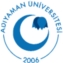 Adıyaman ÜniversitesiAdıyaman ÜniversitesiAdıyaman ÜniversitesiAdıyaman ÜniversitesiAdıyaman ÜniversitesiAdıyaman ÜniversitesiAdıyaman ÜniversitesiAdıyaman ÜniversitesiAdıyaman ÜniversitesiAdıyaman ÜniversitesiAdıyaman ÜniversitesiAdıyaman ÜniversitesiAdıyaman ÜniversitesiAdıyaman ÜniversitesiAdıyaman ÜniversitesiAdıyaman ÜniversitesiAdıyaman ÜniversitesiDİŞ HEKİMLİĞİ FAKÜLTESİDiş HekimliğiDİŞ HEKİMLİĞİ FAKÜLTESİDiş HekimliğiDİŞ HEKİMLİĞİ FAKÜLTESİDiş HekimliğiDİŞ HEKİMLİĞİ FAKÜLTESİDiş HekimliğiDİŞ HEKİMLİĞİ FAKÜLTESİDiş HekimliğiDİŞ HEKİMLİĞİ FAKÜLTESİDiş HekimliğiDİŞ HEKİMLİĞİ FAKÜLTESİDiş HekimliğiDİŞ HEKİMLİĞİ FAKÜLTESİDiş HekimliğiDİŞ HEKİMLİĞİ FAKÜLTESİDiş HekimliğiDİŞ HEKİMLİĞİ FAKÜLTESİDiş HekimliğiDİŞ HEKİMLİĞİ FAKÜLTESİDiş HekimliğiDİŞ HEKİMLİĞİ FAKÜLTESİDiş HekimliğiDİŞ HEKİMLİĞİ FAKÜLTESİDiş HekimliğiDİŞ HEKİMLİĞİ FAKÜLTESİDiş HekimliğiDİŞ HEKİMLİĞİ FAKÜLTESİDiş HekimliğiDİŞ HEKİMLİĞİ FAKÜLTESİDiş HekimliğiDİŞ HEKİMLİĞİ FAKÜLTESİDiş HekimliğiDHF 313DHF 313DHF 313DHF 313DHF 313DHF 313DHF 313DHF 313DHF 313ENDODONTİENDODONTİENDODONTİENDODONTİENDODONTİENDODONTİENDODONTİENDODONTİENDODONTİENDODONTİENDODONTİENDODONTİENDODONTİENDODONTİENDODONTİENDODONTİENDODONTİENDODONTİENDODONTİENDODONTİENDODONTİENDODONTİ Yarıyıl Yarıyıl Yarıyıl Yarıyıl Yarıyıl Yarıyıl Yarıyıl Yarıyıl Kodu Kodu Kodu Kodu Adı Adı Adı Adı Adı Adı Adı Adı T+U T+U T+U T+U Kredi Kredi Kredi Kredi AKTS AKTS AKTS55555555DHF 313DHF 313DHF 313DHF 313ENDODONTİENDODONTİENDODONTİENDODONTİENDODONTİENDODONTİENDODONTİENDODONTİ44445555555Dersin Dili:TürkçeDersin Düzeyi:LisansDersin Staj Durumu:YokBölümü/Programı:Diş HekimliğiDersin Türü:ZorunluDersin Amacı:Bu dersin amacı, sağlıklı ve hastalıklı durumlarda periapikal dokuların klinik, histolojik ve fizyolojik özelliklerini ve periapikal iltihapların etiyolojisi, sınıflandırması ve klinik şekilleri hakkında bilgi sahibi olmaktır. Pulpa ile sistemik hastalıklar arasındaki ilişkiyi incelemektir. Pulpal hastalıkların tedavi şekillerini, model dişlerde ve gerçek dişlerde kanal tedavisi yapmayı öğrenmektir. Dersin İçeriği:Pulpa ve periapikal dokuların histolojik, fizyolojik, patolojik özelliklerinin ve bu dokuların sistemik hastalıklarla ilişkisinin incelendiği, endodontik tedavi planlamasını ve uygulama aşamalarının teorik olarak anlatıldığı ve bu bilgilerin pratik olarak uygulandığı mesleki zorunlu ders.Ön Koşulları:Dersin Koordinatörü:Dr. Öğr. Üyesi Fatih AKSOY Dersi Veren:Dr. Öğr. Üyesi Fatih AKSOYDersin Yardımcıları:Dersin Dili:TürkçeDersin Düzeyi:LisansDersin Staj Durumu:YokBölümü/Programı:Diş HekimliğiDersin Türü:ZorunluDersin Amacı:Bu dersin amacı, sağlıklı ve hastalıklı durumlarda periapikal dokuların klinik, histolojik ve fizyolojik özelliklerini ve periapikal iltihapların etiyolojisi, sınıflandırması ve klinik şekilleri hakkında bilgi sahibi olmaktır. Pulpa ile sistemik hastalıklar arasındaki ilişkiyi incelemektir. Pulpal hastalıkların tedavi şekillerini, model dişlerde ve gerçek dişlerde kanal tedavisi yapmayı öğrenmektir. Dersin İçeriği:Pulpa ve periapikal dokuların histolojik, fizyolojik, patolojik özelliklerinin ve bu dokuların sistemik hastalıklarla ilişkisinin incelendiği, endodontik tedavi planlamasını ve uygulama aşamalarının teorik olarak anlatıldığı ve bu bilgilerin pratik olarak uygulandığı mesleki zorunlu ders.Ön Koşulları:Dersin Koordinatörü:Dr. Öğr. Üyesi Fatih AKSOY Dersi Veren:Dr. Öğr. Üyesi Fatih AKSOYDersin Yardımcıları:Dersin Dili:TürkçeDersin Düzeyi:LisansDersin Staj Durumu:YokBölümü/Programı:Diş HekimliğiDersin Türü:ZorunluDersin Amacı:Bu dersin amacı, sağlıklı ve hastalıklı durumlarda periapikal dokuların klinik, histolojik ve fizyolojik özelliklerini ve periapikal iltihapların etiyolojisi, sınıflandırması ve klinik şekilleri hakkında bilgi sahibi olmaktır. Pulpa ile sistemik hastalıklar arasındaki ilişkiyi incelemektir. Pulpal hastalıkların tedavi şekillerini, model dişlerde ve gerçek dişlerde kanal tedavisi yapmayı öğrenmektir. Dersin İçeriği:Pulpa ve periapikal dokuların histolojik, fizyolojik, patolojik özelliklerinin ve bu dokuların sistemik hastalıklarla ilişkisinin incelendiği, endodontik tedavi planlamasını ve uygulama aşamalarının teorik olarak anlatıldığı ve bu bilgilerin pratik olarak uygulandığı mesleki zorunlu ders.Ön Koşulları:Dersin Koordinatörü:Dr. Öğr. Üyesi Fatih AKSOY Dersi Veren:Dr. Öğr. Üyesi Fatih AKSOYDersin Yardımcıları:Dersin Dili:TürkçeDersin Düzeyi:LisansDersin Staj Durumu:YokBölümü/Programı:Diş HekimliğiDersin Türü:ZorunluDersin Amacı:Bu dersin amacı, sağlıklı ve hastalıklı durumlarda periapikal dokuların klinik, histolojik ve fizyolojik özelliklerini ve periapikal iltihapların etiyolojisi, sınıflandırması ve klinik şekilleri hakkında bilgi sahibi olmaktır. Pulpa ile sistemik hastalıklar arasındaki ilişkiyi incelemektir. Pulpal hastalıkların tedavi şekillerini, model dişlerde ve gerçek dişlerde kanal tedavisi yapmayı öğrenmektir. Dersin İçeriği:Pulpa ve periapikal dokuların histolojik, fizyolojik, patolojik özelliklerinin ve bu dokuların sistemik hastalıklarla ilişkisinin incelendiği, endodontik tedavi planlamasını ve uygulama aşamalarının teorik olarak anlatıldığı ve bu bilgilerin pratik olarak uygulandığı mesleki zorunlu ders.Ön Koşulları:Dersin Koordinatörü:Dr. Öğr. Üyesi Fatih AKSOY Dersi Veren:Dr. Öğr. Üyesi Fatih AKSOYDersin Yardımcıları:Dersin Dili:TürkçeDersin Düzeyi:LisansDersin Staj Durumu:YokBölümü/Programı:Diş HekimliğiDersin Türü:ZorunluDersin Amacı:Bu dersin amacı, sağlıklı ve hastalıklı durumlarda periapikal dokuların klinik, histolojik ve fizyolojik özelliklerini ve periapikal iltihapların etiyolojisi, sınıflandırması ve klinik şekilleri hakkında bilgi sahibi olmaktır. Pulpa ile sistemik hastalıklar arasındaki ilişkiyi incelemektir. Pulpal hastalıkların tedavi şekillerini, model dişlerde ve gerçek dişlerde kanal tedavisi yapmayı öğrenmektir. Dersin İçeriği:Pulpa ve periapikal dokuların histolojik, fizyolojik, patolojik özelliklerinin ve bu dokuların sistemik hastalıklarla ilişkisinin incelendiği, endodontik tedavi planlamasını ve uygulama aşamalarının teorik olarak anlatıldığı ve bu bilgilerin pratik olarak uygulandığı mesleki zorunlu ders.Ön Koşulları:Dersin Koordinatörü:Dr. Öğr. Üyesi Fatih AKSOY Dersi Veren:Dr. Öğr. Üyesi Fatih AKSOYDersin Yardımcıları:Dersin Dili:TürkçeDersin Düzeyi:LisansDersin Staj Durumu:YokBölümü/Programı:Diş HekimliğiDersin Türü:ZorunluDersin Amacı:Bu dersin amacı, sağlıklı ve hastalıklı durumlarda periapikal dokuların klinik, histolojik ve fizyolojik özelliklerini ve periapikal iltihapların etiyolojisi, sınıflandırması ve klinik şekilleri hakkında bilgi sahibi olmaktır. Pulpa ile sistemik hastalıklar arasındaki ilişkiyi incelemektir. Pulpal hastalıkların tedavi şekillerini, model dişlerde ve gerçek dişlerde kanal tedavisi yapmayı öğrenmektir. Dersin İçeriği:Pulpa ve periapikal dokuların histolojik, fizyolojik, patolojik özelliklerinin ve bu dokuların sistemik hastalıklarla ilişkisinin incelendiği, endodontik tedavi planlamasını ve uygulama aşamalarının teorik olarak anlatıldığı ve bu bilgilerin pratik olarak uygulandığı mesleki zorunlu ders.Ön Koşulları:Dersin Koordinatörü:Dr. Öğr. Üyesi Fatih AKSOY Dersi Veren:Dr. Öğr. Üyesi Fatih AKSOYDersin Yardımcıları:Dersin Dili:TürkçeDersin Düzeyi:LisansDersin Staj Durumu:YokBölümü/Programı:Diş HekimliğiDersin Türü:ZorunluDersin Amacı:Bu dersin amacı, sağlıklı ve hastalıklı durumlarda periapikal dokuların klinik, histolojik ve fizyolojik özelliklerini ve periapikal iltihapların etiyolojisi, sınıflandırması ve klinik şekilleri hakkında bilgi sahibi olmaktır. Pulpa ile sistemik hastalıklar arasındaki ilişkiyi incelemektir. Pulpal hastalıkların tedavi şekillerini, model dişlerde ve gerçek dişlerde kanal tedavisi yapmayı öğrenmektir. Dersin İçeriği:Pulpa ve periapikal dokuların histolojik, fizyolojik, patolojik özelliklerinin ve bu dokuların sistemik hastalıklarla ilişkisinin incelendiği, endodontik tedavi planlamasını ve uygulama aşamalarının teorik olarak anlatıldığı ve bu bilgilerin pratik olarak uygulandığı mesleki zorunlu ders.Ön Koşulları:Dersin Koordinatörü:Dr. Öğr. Üyesi Fatih AKSOY Dersi Veren:Dr. Öğr. Üyesi Fatih AKSOYDersin Yardımcıları:Dersin Dili:TürkçeDersin Düzeyi:LisansDersin Staj Durumu:YokBölümü/Programı:Diş HekimliğiDersin Türü:ZorunluDersin Amacı:Bu dersin amacı, sağlıklı ve hastalıklı durumlarda periapikal dokuların klinik, histolojik ve fizyolojik özelliklerini ve periapikal iltihapların etiyolojisi, sınıflandırması ve klinik şekilleri hakkında bilgi sahibi olmaktır. Pulpa ile sistemik hastalıklar arasındaki ilişkiyi incelemektir. Pulpal hastalıkların tedavi şekillerini, model dişlerde ve gerçek dişlerde kanal tedavisi yapmayı öğrenmektir. Dersin İçeriği:Pulpa ve periapikal dokuların histolojik, fizyolojik, patolojik özelliklerinin ve bu dokuların sistemik hastalıklarla ilişkisinin incelendiği, endodontik tedavi planlamasını ve uygulama aşamalarının teorik olarak anlatıldığı ve bu bilgilerin pratik olarak uygulandığı mesleki zorunlu ders.Ön Koşulları:Dersin Koordinatörü:Dr. Öğr. Üyesi Fatih AKSOY Dersi Veren:Dr. Öğr. Üyesi Fatih AKSOYDersin Yardımcıları:Dersin Dili:TürkçeDersin Düzeyi:LisansDersin Staj Durumu:YokBölümü/Programı:Diş HekimliğiDersin Türü:ZorunluDersin Amacı:Bu dersin amacı, sağlıklı ve hastalıklı durumlarda periapikal dokuların klinik, histolojik ve fizyolojik özelliklerini ve periapikal iltihapların etiyolojisi, sınıflandırması ve klinik şekilleri hakkında bilgi sahibi olmaktır. Pulpa ile sistemik hastalıklar arasındaki ilişkiyi incelemektir. Pulpal hastalıkların tedavi şekillerini, model dişlerde ve gerçek dişlerde kanal tedavisi yapmayı öğrenmektir. Dersin İçeriği:Pulpa ve periapikal dokuların histolojik, fizyolojik, patolojik özelliklerinin ve bu dokuların sistemik hastalıklarla ilişkisinin incelendiği, endodontik tedavi planlamasını ve uygulama aşamalarının teorik olarak anlatıldığı ve bu bilgilerin pratik olarak uygulandığı mesleki zorunlu ders.Ön Koşulları:Dersin Koordinatörü:Dr. Öğr. Üyesi Fatih AKSOY Dersi Veren:Dr. Öğr. Üyesi Fatih AKSOYDersin Yardımcıları:Dersin Dili:TürkçeDersin Düzeyi:LisansDersin Staj Durumu:YokBölümü/Programı:Diş HekimliğiDersin Türü:ZorunluDersin Amacı:Bu dersin amacı, sağlıklı ve hastalıklı durumlarda periapikal dokuların klinik, histolojik ve fizyolojik özelliklerini ve periapikal iltihapların etiyolojisi, sınıflandırması ve klinik şekilleri hakkında bilgi sahibi olmaktır. Pulpa ile sistemik hastalıklar arasındaki ilişkiyi incelemektir. Pulpal hastalıkların tedavi şekillerini, model dişlerde ve gerçek dişlerde kanal tedavisi yapmayı öğrenmektir. Dersin İçeriği:Pulpa ve periapikal dokuların histolojik, fizyolojik, patolojik özelliklerinin ve bu dokuların sistemik hastalıklarla ilişkisinin incelendiği, endodontik tedavi planlamasını ve uygulama aşamalarının teorik olarak anlatıldığı ve bu bilgilerin pratik olarak uygulandığı mesleki zorunlu ders.Ön Koşulları:Dersin Koordinatörü:Dr. Öğr. Üyesi Fatih AKSOY Dersi Veren:Dr. Öğr. Üyesi Fatih AKSOYDersin Yardımcıları:Dersin Dili:TürkçeDersin Düzeyi:LisansDersin Staj Durumu:YokBölümü/Programı:Diş HekimliğiDersin Türü:ZorunluDersin Amacı:Bu dersin amacı, sağlıklı ve hastalıklı durumlarda periapikal dokuların klinik, histolojik ve fizyolojik özelliklerini ve periapikal iltihapların etiyolojisi, sınıflandırması ve klinik şekilleri hakkında bilgi sahibi olmaktır. Pulpa ile sistemik hastalıklar arasındaki ilişkiyi incelemektir. Pulpal hastalıkların tedavi şekillerini, model dişlerde ve gerçek dişlerde kanal tedavisi yapmayı öğrenmektir. Dersin İçeriği:Pulpa ve periapikal dokuların histolojik, fizyolojik, patolojik özelliklerinin ve bu dokuların sistemik hastalıklarla ilişkisinin incelendiği, endodontik tedavi planlamasını ve uygulama aşamalarının teorik olarak anlatıldığı ve bu bilgilerin pratik olarak uygulandığı mesleki zorunlu ders.Ön Koşulları:Dersin Koordinatörü:Dr. Öğr. Üyesi Fatih AKSOY Dersi Veren:Dr. Öğr. Üyesi Fatih AKSOYDersin Yardımcıları:Dersin Dili:TürkçeDersin Düzeyi:LisansDersin Staj Durumu:YokBölümü/Programı:Diş HekimliğiDersin Türü:ZorunluDersin Amacı:Bu dersin amacı, sağlıklı ve hastalıklı durumlarda periapikal dokuların klinik, histolojik ve fizyolojik özelliklerini ve periapikal iltihapların etiyolojisi, sınıflandırması ve klinik şekilleri hakkında bilgi sahibi olmaktır. Pulpa ile sistemik hastalıklar arasındaki ilişkiyi incelemektir. Pulpal hastalıkların tedavi şekillerini, model dişlerde ve gerçek dişlerde kanal tedavisi yapmayı öğrenmektir. Dersin İçeriği:Pulpa ve periapikal dokuların histolojik, fizyolojik, patolojik özelliklerinin ve bu dokuların sistemik hastalıklarla ilişkisinin incelendiği, endodontik tedavi planlamasını ve uygulama aşamalarının teorik olarak anlatıldığı ve bu bilgilerin pratik olarak uygulandığı mesleki zorunlu ders.Ön Koşulları:Dersin Koordinatörü:Dr. Öğr. Üyesi Fatih AKSOY Dersi Veren:Dr. Öğr. Üyesi Fatih AKSOYDersin Yardımcıları:Dersin Dili:TürkçeDersin Düzeyi:LisansDersin Staj Durumu:YokBölümü/Programı:Diş HekimliğiDersin Türü:ZorunluDersin Amacı:Bu dersin amacı, sağlıklı ve hastalıklı durumlarda periapikal dokuların klinik, histolojik ve fizyolojik özelliklerini ve periapikal iltihapların etiyolojisi, sınıflandırması ve klinik şekilleri hakkında bilgi sahibi olmaktır. Pulpa ile sistemik hastalıklar arasındaki ilişkiyi incelemektir. Pulpal hastalıkların tedavi şekillerini, model dişlerde ve gerçek dişlerde kanal tedavisi yapmayı öğrenmektir. Dersin İçeriği:Pulpa ve periapikal dokuların histolojik, fizyolojik, patolojik özelliklerinin ve bu dokuların sistemik hastalıklarla ilişkisinin incelendiği, endodontik tedavi planlamasını ve uygulama aşamalarının teorik olarak anlatıldığı ve bu bilgilerin pratik olarak uygulandığı mesleki zorunlu ders.Ön Koşulları:Dersin Koordinatörü:Dr. Öğr. Üyesi Fatih AKSOY Dersi Veren:Dr. Öğr. Üyesi Fatih AKSOYDersin Yardımcıları:Dersin Dili:TürkçeDersin Düzeyi:LisansDersin Staj Durumu:YokBölümü/Programı:Diş HekimliğiDersin Türü:ZorunluDersin Amacı:Bu dersin amacı, sağlıklı ve hastalıklı durumlarda periapikal dokuların klinik, histolojik ve fizyolojik özelliklerini ve periapikal iltihapların etiyolojisi, sınıflandırması ve klinik şekilleri hakkında bilgi sahibi olmaktır. Pulpa ile sistemik hastalıklar arasındaki ilişkiyi incelemektir. Pulpal hastalıkların tedavi şekillerini, model dişlerde ve gerçek dişlerde kanal tedavisi yapmayı öğrenmektir. Dersin İçeriği:Pulpa ve periapikal dokuların histolojik, fizyolojik, patolojik özelliklerinin ve bu dokuların sistemik hastalıklarla ilişkisinin incelendiği, endodontik tedavi planlamasını ve uygulama aşamalarının teorik olarak anlatıldığı ve bu bilgilerin pratik olarak uygulandığı mesleki zorunlu ders.Ön Koşulları:Dersin Koordinatörü:Dr. Öğr. Üyesi Fatih AKSOY Dersi Veren:Dr. Öğr. Üyesi Fatih AKSOYDersin Yardımcıları:Dersin Dili:TürkçeDersin Düzeyi:LisansDersin Staj Durumu:YokBölümü/Programı:Diş HekimliğiDersin Türü:ZorunluDersin Amacı:Bu dersin amacı, sağlıklı ve hastalıklı durumlarda periapikal dokuların klinik, histolojik ve fizyolojik özelliklerini ve periapikal iltihapların etiyolojisi, sınıflandırması ve klinik şekilleri hakkında bilgi sahibi olmaktır. Pulpa ile sistemik hastalıklar arasındaki ilişkiyi incelemektir. Pulpal hastalıkların tedavi şekillerini, model dişlerde ve gerçek dişlerde kanal tedavisi yapmayı öğrenmektir. Dersin İçeriği:Pulpa ve periapikal dokuların histolojik, fizyolojik, patolojik özelliklerinin ve bu dokuların sistemik hastalıklarla ilişkisinin incelendiği, endodontik tedavi planlamasını ve uygulama aşamalarının teorik olarak anlatıldığı ve bu bilgilerin pratik olarak uygulandığı mesleki zorunlu ders.Ön Koşulları:Dersin Koordinatörü:Dr. Öğr. Üyesi Fatih AKSOY Dersi Veren:Dr. Öğr. Üyesi Fatih AKSOYDersin Yardımcıları:Dersin Dili:TürkçeDersin Düzeyi:LisansDersin Staj Durumu:YokBölümü/Programı:Diş HekimliğiDersin Türü:ZorunluDersin Amacı:Bu dersin amacı, sağlıklı ve hastalıklı durumlarda periapikal dokuların klinik, histolojik ve fizyolojik özelliklerini ve periapikal iltihapların etiyolojisi, sınıflandırması ve klinik şekilleri hakkında bilgi sahibi olmaktır. Pulpa ile sistemik hastalıklar arasındaki ilişkiyi incelemektir. Pulpal hastalıkların tedavi şekillerini, model dişlerde ve gerçek dişlerde kanal tedavisi yapmayı öğrenmektir. Dersin İçeriği:Pulpa ve periapikal dokuların histolojik, fizyolojik, patolojik özelliklerinin ve bu dokuların sistemik hastalıklarla ilişkisinin incelendiği, endodontik tedavi planlamasını ve uygulama aşamalarının teorik olarak anlatıldığı ve bu bilgilerin pratik olarak uygulandığı mesleki zorunlu ders.Ön Koşulları:Dersin Koordinatörü:Dr. Öğr. Üyesi Fatih AKSOY Dersi Veren:Dr. Öğr. Üyesi Fatih AKSOYDersin Yardımcıları:Dersin Dili:TürkçeDersin Düzeyi:LisansDersin Staj Durumu:YokBölümü/Programı:Diş HekimliğiDersin Türü:ZorunluDersin Amacı:Bu dersin amacı, sağlıklı ve hastalıklı durumlarda periapikal dokuların klinik, histolojik ve fizyolojik özelliklerini ve periapikal iltihapların etiyolojisi, sınıflandırması ve klinik şekilleri hakkında bilgi sahibi olmaktır. Pulpa ile sistemik hastalıklar arasındaki ilişkiyi incelemektir. Pulpal hastalıkların tedavi şekillerini, model dişlerde ve gerçek dişlerde kanal tedavisi yapmayı öğrenmektir. Dersin İçeriği:Pulpa ve periapikal dokuların histolojik, fizyolojik, patolojik özelliklerinin ve bu dokuların sistemik hastalıklarla ilişkisinin incelendiği, endodontik tedavi planlamasını ve uygulama aşamalarının teorik olarak anlatıldığı ve bu bilgilerin pratik olarak uygulandığı mesleki zorunlu ders.Ön Koşulları:Dersin Koordinatörü:Dr. Öğr. Üyesi Fatih AKSOY Dersi Veren:Dr. Öğr. Üyesi Fatih AKSOYDersin Yardımcıları:Dersin Dili:TürkçeDersin Düzeyi:LisansDersin Staj Durumu:YokBölümü/Programı:Diş HekimliğiDersin Türü:ZorunluDersin Amacı:Bu dersin amacı, sağlıklı ve hastalıklı durumlarda periapikal dokuların klinik, histolojik ve fizyolojik özelliklerini ve periapikal iltihapların etiyolojisi, sınıflandırması ve klinik şekilleri hakkında bilgi sahibi olmaktır. Pulpa ile sistemik hastalıklar arasındaki ilişkiyi incelemektir. Pulpal hastalıkların tedavi şekillerini, model dişlerde ve gerçek dişlerde kanal tedavisi yapmayı öğrenmektir. Dersin İçeriği:Pulpa ve periapikal dokuların histolojik, fizyolojik, patolojik özelliklerinin ve bu dokuların sistemik hastalıklarla ilişkisinin incelendiği, endodontik tedavi planlamasını ve uygulama aşamalarının teorik olarak anlatıldığı ve bu bilgilerin pratik olarak uygulandığı mesleki zorunlu ders.Ön Koşulları:Dersin Koordinatörü:Dr. Öğr. Üyesi Fatih AKSOY Dersi Veren:Dr. Öğr. Üyesi Fatih AKSOYDersin Yardımcıları:Dersin Dili:TürkçeDersin Düzeyi:LisansDersin Staj Durumu:YokBölümü/Programı:Diş HekimliğiDersin Türü:ZorunluDersin Amacı:Bu dersin amacı, sağlıklı ve hastalıklı durumlarda periapikal dokuların klinik, histolojik ve fizyolojik özelliklerini ve periapikal iltihapların etiyolojisi, sınıflandırması ve klinik şekilleri hakkında bilgi sahibi olmaktır. Pulpa ile sistemik hastalıklar arasındaki ilişkiyi incelemektir. Pulpal hastalıkların tedavi şekillerini, model dişlerde ve gerçek dişlerde kanal tedavisi yapmayı öğrenmektir. Dersin İçeriği:Pulpa ve periapikal dokuların histolojik, fizyolojik, patolojik özelliklerinin ve bu dokuların sistemik hastalıklarla ilişkisinin incelendiği, endodontik tedavi planlamasını ve uygulama aşamalarının teorik olarak anlatıldığı ve bu bilgilerin pratik olarak uygulandığı mesleki zorunlu ders.Ön Koşulları:Dersin Koordinatörü:Dr. Öğr. Üyesi Fatih AKSOY Dersi Veren:Dr. Öğr. Üyesi Fatih AKSOYDersin Yardımcıları:Dersin Dili:TürkçeDersin Düzeyi:LisansDersin Staj Durumu:YokBölümü/Programı:Diş HekimliğiDersin Türü:ZorunluDersin Amacı:Bu dersin amacı, sağlıklı ve hastalıklı durumlarda periapikal dokuların klinik, histolojik ve fizyolojik özelliklerini ve periapikal iltihapların etiyolojisi, sınıflandırması ve klinik şekilleri hakkında bilgi sahibi olmaktır. Pulpa ile sistemik hastalıklar arasındaki ilişkiyi incelemektir. Pulpal hastalıkların tedavi şekillerini, model dişlerde ve gerçek dişlerde kanal tedavisi yapmayı öğrenmektir. Dersin İçeriği:Pulpa ve periapikal dokuların histolojik, fizyolojik, patolojik özelliklerinin ve bu dokuların sistemik hastalıklarla ilişkisinin incelendiği, endodontik tedavi planlamasını ve uygulama aşamalarının teorik olarak anlatıldığı ve bu bilgilerin pratik olarak uygulandığı mesleki zorunlu ders.Ön Koşulları:Dersin Koordinatörü:Dr. Öğr. Üyesi Fatih AKSOY Dersi Veren:Dr. Öğr. Üyesi Fatih AKSOYDersin Yardımcıları:Dersin Dili:TürkçeDersin Düzeyi:LisansDersin Staj Durumu:YokBölümü/Programı:Diş HekimliğiDersin Türü:ZorunluDersin Amacı:Bu dersin amacı, sağlıklı ve hastalıklı durumlarda periapikal dokuların klinik, histolojik ve fizyolojik özelliklerini ve periapikal iltihapların etiyolojisi, sınıflandırması ve klinik şekilleri hakkında bilgi sahibi olmaktır. Pulpa ile sistemik hastalıklar arasındaki ilişkiyi incelemektir. Pulpal hastalıkların tedavi şekillerini, model dişlerde ve gerçek dişlerde kanal tedavisi yapmayı öğrenmektir. Dersin İçeriği:Pulpa ve periapikal dokuların histolojik, fizyolojik, patolojik özelliklerinin ve bu dokuların sistemik hastalıklarla ilişkisinin incelendiği, endodontik tedavi planlamasını ve uygulama aşamalarının teorik olarak anlatıldığı ve bu bilgilerin pratik olarak uygulandığı mesleki zorunlu ders.Ön Koşulları:Dersin Koordinatörü:Dr. Öğr. Üyesi Fatih AKSOY Dersi Veren:Dr. Öğr. Üyesi Fatih AKSOYDersin Yardımcıları:Dersin Dili:TürkçeDersin Düzeyi:LisansDersin Staj Durumu:YokBölümü/Programı:Diş HekimliğiDersin Türü:ZorunluDersin Amacı:Bu dersin amacı, sağlıklı ve hastalıklı durumlarda periapikal dokuların klinik, histolojik ve fizyolojik özelliklerini ve periapikal iltihapların etiyolojisi, sınıflandırması ve klinik şekilleri hakkında bilgi sahibi olmaktır. Pulpa ile sistemik hastalıklar arasındaki ilişkiyi incelemektir. Pulpal hastalıkların tedavi şekillerini, model dişlerde ve gerçek dişlerde kanal tedavisi yapmayı öğrenmektir. Dersin İçeriği:Pulpa ve periapikal dokuların histolojik, fizyolojik, patolojik özelliklerinin ve bu dokuların sistemik hastalıklarla ilişkisinin incelendiği, endodontik tedavi planlamasını ve uygulama aşamalarının teorik olarak anlatıldığı ve bu bilgilerin pratik olarak uygulandığı mesleki zorunlu ders.Ön Koşulları:Dersin Koordinatörü:Dr. Öğr. Üyesi Fatih AKSOY Dersi Veren:Dr. Öğr. Üyesi Fatih AKSOYDersin Yardımcıları:Dersin Dili:TürkçeDersin Düzeyi:LisansDersin Staj Durumu:YokBölümü/Programı:Diş HekimliğiDersin Türü:ZorunluDersin Amacı:Bu dersin amacı, sağlıklı ve hastalıklı durumlarda periapikal dokuların klinik, histolojik ve fizyolojik özelliklerini ve periapikal iltihapların etiyolojisi, sınıflandırması ve klinik şekilleri hakkında bilgi sahibi olmaktır. Pulpa ile sistemik hastalıklar arasındaki ilişkiyi incelemektir. Pulpal hastalıkların tedavi şekillerini, model dişlerde ve gerçek dişlerde kanal tedavisi yapmayı öğrenmektir. Dersin İçeriği:Pulpa ve periapikal dokuların histolojik, fizyolojik, patolojik özelliklerinin ve bu dokuların sistemik hastalıklarla ilişkisinin incelendiği, endodontik tedavi planlamasını ve uygulama aşamalarının teorik olarak anlatıldığı ve bu bilgilerin pratik olarak uygulandığı mesleki zorunlu ders.Ön Koşulları:Dersin Koordinatörü:Dr. Öğr. Üyesi Fatih AKSOY Dersi Veren:Dr. Öğr. Üyesi Fatih AKSOYDersin Yardımcıları:Dersin Dili:TürkçeDersin Düzeyi:LisansDersin Staj Durumu:YokBölümü/Programı:Diş HekimliğiDersin Türü:ZorunluDersin Amacı:Bu dersin amacı, sağlıklı ve hastalıklı durumlarda periapikal dokuların klinik, histolojik ve fizyolojik özelliklerini ve periapikal iltihapların etiyolojisi, sınıflandırması ve klinik şekilleri hakkında bilgi sahibi olmaktır. Pulpa ile sistemik hastalıklar arasındaki ilişkiyi incelemektir. Pulpal hastalıkların tedavi şekillerini, model dişlerde ve gerçek dişlerde kanal tedavisi yapmayı öğrenmektir. Dersin İçeriği:Pulpa ve periapikal dokuların histolojik, fizyolojik, patolojik özelliklerinin ve bu dokuların sistemik hastalıklarla ilişkisinin incelendiği, endodontik tedavi planlamasını ve uygulama aşamalarının teorik olarak anlatıldığı ve bu bilgilerin pratik olarak uygulandığı mesleki zorunlu ders.Ön Koşulları:Dersin Koordinatörü:Dr. Öğr. Üyesi Fatih AKSOY Dersi Veren:Dr. Öğr. Üyesi Fatih AKSOYDersin Yardımcıları:Dersin Dili:TürkçeDersin Düzeyi:LisansDersin Staj Durumu:YokBölümü/Programı:Diş HekimliğiDersin Türü:ZorunluDersin Amacı:Bu dersin amacı, sağlıklı ve hastalıklı durumlarda periapikal dokuların klinik, histolojik ve fizyolojik özelliklerini ve periapikal iltihapların etiyolojisi, sınıflandırması ve klinik şekilleri hakkında bilgi sahibi olmaktır. Pulpa ile sistemik hastalıklar arasındaki ilişkiyi incelemektir. Pulpal hastalıkların tedavi şekillerini, model dişlerde ve gerçek dişlerde kanal tedavisi yapmayı öğrenmektir. Dersin İçeriği:Pulpa ve periapikal dokuların histolojik, fizyolojik, patolojik özelliklerinin ve bu dokuların sistemik hastalıklarla ilişkisinin incelendiği, endodontik tedavi planlamasını ve uygulama aşamalarının teorik olarak anlatıldığı ve bu bilgilerin pratik olarak uygulandığı mesleki zorunlu ders.Ön Koşulları:Dersin Koordinatörü:Dr. Öğr. Üyesi Fatih AKSOY Dersi Veren:Dr. Öğr. Üyesi Fatih AKSOYDersin Yardımcıları:Dersin Dili:TürkçeDersin Düzeyi:LisansDersin Staj Durumu:YokBölümü/Programı:Diş HekimliğiDersin Türü:ZorunluDersin Amacı:Bu dersin amacı, sağlıklı ve hastalıklı durumlarda periapikal dokuların klinik, histolojik ve fizyolojik özelliklerini ve periapikal iltihapların etiyolojisi, sınıflandırması ve klinik şekilleri hakkında bilgi sahibi olmaktır. Pulpa ile sistemik hastalıklar arasındaki ilişkiyi incelemektir. Pulpal hastalıkların tedavi şekillerini, model dişlerde ve gerçek dişlerde kanal tedavisi yapmayı öğrenmektir. Dersin İçeriği:Pulpa ve periapikal dokuların histolojik, fizyolojik, patolojik özelliklerinin ve bu dokuların sistemik hastalıklarla ilişkisinin incelendiği, endodontik tedavi planlamasını ve uygulama aşamalarının teorik olarak anlatıldığı ve bu bilgilerin pratik olarak uygulandığı mesleki zorunlu ders.Ön Koşulları:Dersin Koordinatörü:Dr. Öğr. Üyesi Fatih AKSOY Dersi Veren:Dr. Öğr. Üyesi Fatih AKSOYDersin Yardımcıları:Dersin Dili:TürkçeDersin Düzeyi:LisansDersin Staj Durumu:YokBölümü/Programı:Diş HekimliğiDersin Türü:ZorunluDersin Amacı:Bu dersin amacı, sağlıklı ve hastalıklı durumlarda periapikal dokuların klinik, histolojik ve fizyolojik özelliklerini ve periapikal iltihapların etiyolojisi, sınıflandırması ve klinik şekilleri hakkında bilgi sahibi olmaktır. Pulpa ile sistemik hastalıklar arasındaki ilişkiyi incelemektir. Pulpal hastalıkların tedavi şekillerini, model dişlerde ve gerçek dişlerde kanal tedavisi yapmayı öğrenmektir. Dersin İçeriği:Pulpa ve periapikal dokuların histolojik, fizyolojik, patolojik özelliklerinin ve bu dokuların sistemik hastalıklarla ilişkisinin incelendiği, endodontik tedavi planlamasını ve uygulama aşamalarının teorik olarak anlatıldığı ve bu bilgilerin pratik olarak uygulandığı mesleki zorunlu ders.Ön Koşulları:Dersin Koordinatörü:Dr. Öğr. Üyesi Fatih AKSOY Dersi Veren:Dr. Öğr. Üyesi Fatih AKSOYDersin Yardımcıları:Dersin Dili:TürkçeDersin Düzeyi:LisansDersin Staj Durumu:YokBölümü/Programı:Diş HekimliğiDersin Türü:ZorunluDersin Amacı:Bu dersin amacı, sağlıklı ve hastalıklı durumlarda periapikal dokuların klinik, histolojik ve fizyolojik özelliklerini ve periapikal iltihapların etiyolojisi, sınıflandırması ve klinik şekilleri hakkında bilgi sahibi olmaktır. Pulpa ile sistemik hastalıklar arasındaki ilişkiyi incelemektir. Pulpal hastalıkların tedavi şekillerini, model dişlerde ve gerçek dişlerde kanal tedavisi yapmayı öğrenmektir. Dersin İçeriği:Pulpa ve periapikal dokuların histolojik, fizyolojik, patolojik özelliklerinin ve bu dokuların sistemik hastalıklarla ilişkisinin incelendiği, endodontik tedavi planlamasını ve uygulama aşamalarının teorik olarak anlatıldığı ve bu bilgilerin pratik olarak uygulandığı mesleki zorunlu ders.Ön Koşulları:Dersin Koordinatörü:Dr. Öğr. Üyesi Fatih AKSOY Dersi Veren:Dr. Öğr. Üyesi Fatih AKSOYDersin Yardımcıları:Dersin Dili:TürkçeDersin Düzeyi:LisansDersin Staj Durumu:YokBölümü/Programı:Diş HekimliğiDersin Türü:ZorunluDersin Amacı:Bu dersin amacı, sağlıklı ve hastalıklı durumlarda periapikal dokuların klinik, histolojik ve fizyolojik özelliklerini ve periapikal iltihapların etiyolojisi, sınıflandırması ve klinik şekilleri hakkında bilgi sahibi olmaktır. Pulpa ile sistemik hastalıklar arasındaki ilişkiyi incelemektir. Pulpal hastalıkların tedavi şekillerini, model dişlerde ve gerçek dişlerde kanal tedavisi yapmayı öğrenmektir. Dersin İçeriği:Pulpa ve periapikal dokuların histolojik, fizyolojik, patolojik özelliklerinin ve bu dokuların sistemik hastalıklarla ilişkisinin incelendiği, endodontik tedavi planlamasını ve uygulama aşamalarının teorik olarak anlatıldığı ve bu bilgilerin pratik olarak uygulandığı mesleki zorunlu ders.Ön Koşulları:Dersin Koordinatörü:Dr. Öğr. Üyesi Fatih AKSOY Dersi Veren:Dr. Öğr. Üyesi Fatih AKSOYDersin Yardımcıları:Dersin Dili:TürkçeDersin Düzeyi:LisansDersin Staj Durumu:YokBölümü/Programı:Diş HekimliğiDersin Türü:ZorunluDersin Amacı:Bu dersin amacı, sağlıklı ve hastalıklı durumlarda periapikal dokuların klinik, histolojik ve fizyolojik özelliklerini ve periapikal iltihapların etiyolojisi, sınıflandırması ve klinik şekilleri hakkında bilgi sahibi olmaktır. Pulpa ile sistemik hastalıklar arasındaki ilişkiyi incelemektir. Pulpal hastalıkların tedavi şekillerini, model dişlerde ve gerçek dişlerde kanal tedavisi yapmayı öğrenmektir. Dersin İçeriği:Pulpa ve periapikal dokuların histolojik, fizyolojik, patolojik özelliklerinin ve bu dokuların sistemik hastalıklarla ilişkisinin incelendiği, endodontik tedavi planlamasını ve uygulama aşamalarının teorik olarak anlatıldığı ve bu bilgilerin pratik olarak uygulandığı mesleki zorunlu ders.Ön Koşulları:Dersin Koordinatörü:Dr. Öğr. Üyesi Fatih AKSOY Dersi Veren:Dr. Öğr. Üyesi Fatih AKSOYDersin Yardımcıları:Dersin Dili:TürkçeDersin Düzeyi:LisansDersin Staj Durumu:YokBölümü/Programı:Diş HekimliğiDersin Türü:ZorunluDersin Amacı:Bu dersin amacı, sağlıklı ve hastalıklı durumlarda periapikal dokuların klinik, histolojik ve fizyolojik özelliklerini ve periapikal iltihapların etiyolojisi, sınıflandırması ve klinik şekilleri hakkında bilgi sahibi olmaktır. Pulpa ile sistemik hastalıklar arasındaki ilişkiyi incelemektir. Pulpal hastalıkların tedavi şekillerini, model dişlerde ve gerçek dişlerde kanal tedavisi yapmayı öğrenmektir. Dersin İçeriği:Pulpa ve periapikal dokuların histolojik, fizyolojik, patolojik özelliklerinin ve bu dokuların sistemik hastalıklarla ilişkisinin incelendiği, endodontik tedavi planlamasını ve uygulama aşamalarının teorik olarak anlatıldığı ve bu bilgilerin pratik olarak uygulandığı mesleki zorunlu ders.Ön Koşulları:Dersin Koordinatörü:Dr. Öğr. Üyesi Fatih AKSOY Dersi Veren:Dr. Öğr. Üyesi Fatih AKSOYDersin Yardımcıları:Dersin Dili:TürkçeDersin Düzeyi:LisansDersin Staj Durumu:YokBölümü/Programı:Diş HekimliğiDersin Türü:ZorunluDersin Amacı:Bu dersin amacı, sağlıklı ve hastalıklı durumlarda periapikal dokuların klinik, histolojik ve fizyolojik özelliklerini ve periapikal iltihapların etiyolojisi, sınıflandırması ve klinik şekilleri hakkında bilgi sahibi olmaktır. Pulpa ile sistemik hastalıklar arasındaki ilişkiyi incelemektir. Pulpal hastalıkların tedavi şekillerini, model dişlerde ve gerçek dişlerde kanal tedavisi yapmayı öğrenmektir. Dersin İçeriği:Pulpa ve periapikal dokuların histolojik, fizyolojik, patolojik özelliklerinin ve bu dokuların sistemik hastalıklarla ilişkisinin incelendiği, endodontik tedavi planlamasını ve uygulama aşamalarının teorik olarak anlatıldığı ve bu bilgilerin pratik olarak uygulandığı mesleki zorunlu ders.Ön Koşulları:Dersin Koordinatörü:Dr. Öğr. Üyesi Fatih AKSOY Dersi Veren:Dr. Öğr. Üyesi Fatih AKSOYDersin Yardımcıları:Dersin Dili:TürkçeDersin Düzeyi:LisansDersin Staj Durumu:YokBölümü/Programı:Diş HekimliğiDersin Türü:ZorunluDersin Amacı:Bu dersin amacı, sağlıklı ve hastalıklı durumlarda periapikal dokuların klinik, histolojik ve fizyolojik özelliklerini ve periapikal iltihapların etiyolojisi, sınıflandırması ve klinik şekilleri hakkında bilgi sahibi olmaktır. Pulpa ile sistemik hastalıklar arasındaki ilişkiyi incelemektir. Pulpal hastalıkların tedavi şekillerini, model dişlerde ve gerçek dişlerde kanal tedavisi yapmayı öğrenmektir. Dersin İçeriği:Pulpa ve periapikal dokuların histolojik, fizyolojik, patolojik özelliklerinin ve bu dokuların sistemik hastalıklarla ilişkisinin incelendiği, endodontik tedavi planlamasını ve uygulama aşamalarının teorik olarak anlatıldığı ve bu bilgilerin pratik olarak uygulandığı mesleki zorunlu ders.Ön Koşulları:Dersin Koordinatörü:Dr. Öğr. Üyesi Fatih AKSOY Dersi Veren:Dr. Öğr. Üyesi Fatih AKSOYDersin Yardımcıları:Dersin Dili:TürkçeDersin Düzeyi:LisansDersin Staj Durumu:YokBölümü/Programı:Diş HekimliğiDersin Türü:ZorunluDersin Amacı:Bu dersin amacı, sağlıklı ve hastalıklı durumlarda periapikal dokuların klinik, histolojik ve fizyolojik özelliklerini ve periapikal iltihapların etiyolojisi, sınıflandırması ve klinik şekilleri hakkında bilgi sahibi olmaktır. Pulpa ile sistemik hastalıklar arasındaki ilişkiyi incelemektir. Pulpal hastalıkların tedavi şekillerini, model dişlerde ve gerçek dişlerde kanal tedavisi yapmayı öğrenmektir. Dersin İçeriği:Pulpa ve periapikal dokuların histolojik, fizyolojik, patolojik özelliklerinin ve bu dokuların sistemik hastalıklarla ilişkisinin incelendiği, endodontik tedavi planlamasını ve uygulama aşamalarının teorik olarak anlatıldığı ve bu bilgilerin pratik olarak uygulandığı mesleki zorunlu ders.Ön Koşulları:Dersin Koordinatörü:Dr. Öğr. Üyesi Fatih AKSOY Dersi Veren:Dr. Öğr. Üyesi Fatih AKSOYDersin Yardımcıları:Dersin Dili:TürkçeDersin Düzeyi:LisansDersin Staj Durumu:YokBölümü/Programı:Diş HekimliğiDersin Türü:ZorunluDersin Amacı:Bu dersin amacı, sağlıklı ve hastalıklı durumlarda periapikal dokuların klinik, histolojik ve fizyolojik özelliklerini ve periapikal iltihapların etiyolojisi, sınıflandırması ve klinik şekilleri hakkında bilgi sahibi olmaktır. Pulpa ile sistemik hastalıklar arasındaki ilişkiyi incelemektir. Pulpal hastalıkların tedavi şekillerini, model dişlerde ve gerçek dişlerde kanal tedavisi yapmayı öğrenmektir. Dersin İçeriği:Pulpa ve periapikal dokuların histolojik, fizyolojik, patolojik özelliklerinin ve bu dokuların sistemik hastalıklarla ilişkisinin incelendiği, endodontik tedavi planlamasını ve uygulama aşamalarının teorik olarak anlatıldığı ve bu bilgilerin pratik olarak uygulandığı mesleki zorunlu ders.Ön Koşulları:Dersin Koordinatörü:Dr. Öğr. Üyesi Fatih AKSOY Dersi Veren:Dr. Öğr. Üyesi Fatih AKSOYDersin Yardımcıları:Dersin Dili:TürkçeDersin Düzeyi:LisansDersin Staj Durumu:YokBölümü/Programı:Diş HekimliğiDersin Türü:ZorunluDersin Amacı:Bu dersin amacı, sağlıklı ve hastalıklı durumlarda periapikal dokuların klinik, histolojik ve fizyolojik özelliklerini ve periapikal iltihapların etiyolojisi, sınıflandırması ve klinik şekilleri hakkında bilgi sahibi olmaktır. Pulpa ile sistemik hastalıklar arasındaki ilişkiyi incelemektir. Pulpal hastalıkların tedavi şekillerini, model dişlerde ve gerçek dişlerde kanal tedavisi yapmayı öğrenmektir. Dersin İçeriği:Pulpa ve periapikal dokuların histolojik, fizyolojik, patolojik özelliklerinin ve bu dokuların sistemik hastalıklarla ilişkisinin incelendiği, endodontik tedavi planlamasını ve uygulama aşamalarının teorik olarak anlatıldığı ve bu bilgilerin pratik olarak uygulandığı mesleki zorunlu ders.Ön Koşulları:Dersin Koordinatörü:Dr. Öğr. Üyesi Fatih AKSOY Dersi Veren:Dr. Öğr. Üyesi Fatih AKSOYDersin Yardımcıları:Dersin Dili:TürkçeDersin Düzeyi:LisansDersin Staj Durumu:YokBölümü/Programı:Diş HekimliğiDersin Türü:ZorunluDersin Amacı:Bu dersin amacı, sağlıklı ve hastalıklı durumlarda periapikal dokuların klinik, histolojik ve fizyolojik özelliklerini ve periapikal iltihapların etiyolojisi, sınıflandırması ve klinik şekilleri hakkında bilgi sahibi olmaktır. Pulpa ile sistemik hastalıklar arasındaki ilişkiyi incelemektir. Pulpal hastalıkların tedavi şekillerini, model dişlerde ve gerçek dişlerde kanal tedavisi yapmayı öğrenmektir. Dersin İçeriği:Pulpa ve periapikal dokuların histolojik, fizyolojik, patolojik özelliklerinin ve bu dokuların sistemik hastalıklarla ilişkisinin incelendiği, endodontik tedavi planlamasını ve uygulama aşamalarının teorik olarak anlatıldığı ve bu bilgilerin pratik olarak uygulandığı mesleki zorunlu ders.Ön Koşulları:Dersin Koordinatörü:Dr. Öğr. Üyesi Fatih AKSOY Dersi Veren:Dr. Öğr. Üyesi Fatih AKSOYDersin Yardımcıları:Dersin Dili:TürkçeDersin Düzeyi:LisansDersin Staj Durumu:YokBölümü/Programı:Diş HekimliğiDersin Türü:ZorunluDersin Amacı:Bu dersin amacı, sağlıklı ve hastalıklı durumlarda periapikal dokuların klinik, histolojik ve fizyolojik özelliklerini ve periapikal iltihapların etiyolojisi, sınıflandırması ve klinik şekilleri hakkında bilgi sahibi olmaktır. Pulpa ile sistemik hastalıklar arasındaki ilişkiyi incelemektir. Pulpal hastalıkların tedavi şekillerini, model dişlerde ve gerçek dişlerde kanal tedavisi yapmayı öğrenmektir. Dersin İçeriği:Pulpa ve periapikal dokuların histolojik, fizyolojik, patolojik özelliklerinin ve bu dokuların sistemik hastalıklarla ilişkisinin incelendiği, endodontik tedavi planlamasını ve uygulama aşamalarının teorik olarak anlatıldığı ve bu bilgilerin pratik olarak uygulandığı mesleki zorunlu ders.Ön Koşulları:Dersin Koordinatörü:Dr. Öğr. Üyesi Fatih AKSOY Dersi Veren:Dr. Öğr. Üyesi Fatih AKSOYDersin Yardımcıları:Dersin Dili:TürkçeDersin Düzeyi:LisansDersin Staj Durumu:YokBölümü/Programı:Diş HekimliğiDersin Türü:ZorunluDersin Amacı:Bu dersin amacı, sağlıklı ve hastalıklı durumlarda periapikal dokuların klinik, histolojik ve fizyolojik özelliklerini ve periapikal iltihapların etiyolojisi, sınıflandırması ve klinik şekilleri hakkında bilgi sahibi olmaktır. Pulpa ile sistemik hastalıklar arasındaki ilişkiyi incelemektir. Pulpal hastalıkların tedavi şekillerini, model dişlerde ve gerçek dişlerde kanal tedavisi yapmayı öğrenmektir. Dersin İçeriği:Pulpa ve periapikal dokuların histolojik, fizyolojik, patolojik özelliklerinin ve bu dokuların sistemik hastalıklarla ilişkisinin incelendiği, endodontik tedavi planlamasını ve uygulama aşamalarının teorik olarak anlatıldığı ve bu bilgilerin pratik olarak uygulandığı mesleki zorunlu ders.Ön Koşulları:Dersin Koordinatörü:Dr. Öğr. Üyesi Fatih AKSOY Dersi Veren:Dr. Öğr. Üyesi Fatih AKSOYDersin Yardımcıları:Dersin Dili:TürkçeDersin Düzeyi:LisansDersin Staj Durumu:YokBölümü/Programı:Diş HekimliğiDersin Türü:ZorunluDersin Amacı:Bu dersin amacı, sağlıklı ve hastalıklı durumlarda periapikal dokuların klinik, histolojik ve fizyolojik özelliklerini ve periapikal iltihapların etiyolojisi, sınıflandırması ve klinik şekilleri hakkında bilgi sahibi olmaktır. Pulpa ile sistemik hastalıklar arasındaki ilişkiyi incelemektir. Pulpal hastalıkların tedavi şekillerini, model dişlerde ve gerçek dişlerde kanal tedavisi yapmayı öğrenmektir. Dersin İçeriği:Pulpa ve periapikal dokuların histolojik, fizyolojik, patolojik özelliklerinin ve bu dokuların sistemik hastalıklarla ilişkisinin incelendiği, endodontik tedavi planlamasını ve uygulama aşamalarının teorik olarak anlatıldığı ve bu bilgilerin pratik olarak uygulandığı mesleki zorunlu ders.Ön Koşulları:Dersin Koordinatörü:Dr. Öğr. Üyesi Fatih AKSOY Dersi Veren:Dr. Öğr. Üyesi Fatih AKSOYDersin Yardımcıları:Dersin Dili:TürkçeDersin Düzeyi:LisansDersin Staj Durumu:YokBölümü/Programı:Diş HekimliğiDersin Türü:ZorunluDersin Amacı:Bu dersin amacı, sağlıklı ve hastalıklı durumlarda periapikal dokuların klinik, histolojik ve fizyolojik özelliklerini ve periapikal iltihapların etiyolojisi, sınıflandırması ve klinik şekilleri hakkında bilgi sahibi olmaktır. Pulpa ile sistemik hastalıklar arasındaki ilişkiyi incelemektir. Pulpal hastalıkların tedavi şekillerini, model dişlerde ve gerçek dişlerde kanal tedavisi yapmayı öğrenmektir. Dersin İçeriği:Pulpa ve periapikal dokuların histolojik, fizyolojik, patolojik özelliklerinin ve bu dokuların sistemik hastalıklarla ilişkisinin incelendiği, endodontik tedavi planlamasını ve uygulama aşamalarının teorik olarak anlatıldığı ve bu bilgilerin pratik olarak uygulandığı mesleki zorunlu ders.Ön Koşulları:Dersin Koordinatörü:Dr. Öğr. Üyesi Fatih AKSOY Dersi Veren:Dr. Öğr. Üyesi Fatih AKSOYDersin Yardımcıları:Dersin Dili:TürkçeDersin Düzeyi:LisansDersin Staj Durumu:YokBölümü/Programı:Diş HekimliğiDersin Türü:ZorunluDersin Amacı:Bu dersin amacı, sağlıklı ve hastalıklı durumlarda periapikal dokuların klinik, histolojik ve fizyolojik özelliklerini ve periapikal iltihapların etiyolojisi, sınıflandırması ve klinik şekilleri hakkında bilgi sahibi olmaktır. Pulpa ile sistemik hastalıklar arasındaki ilişkiyi incelemektir. Pulpal hastalıkların tedavi şekillerini, model dişlerde ve gerçek dişlerde kanal tedavisi yapmayı öğrenmektir. Dersin İçeriği:Pulpa ve periapikal dokuların histolojik, fizyolojik, patolojik özelliklerinin ve bu dokuların sistemik hastalıklarla ilişkisinin incelendiği, endodontik tedavi planlamasını ve uygulama aşamalarının teorik olarak anlatıldığı ve bu bilgilerin pratik olarak uygulandığı mesleki zorunlu ders.Ön Koşulları:Dersin Koordinatörü:Dr. Öğr. Üyesi Fatih AKSOY Dersi Veren:Dr. Öğr. Üyesi Fatih AKSOYDersin Yardımcıları:Dersin Dili:TürkçeDersin Düzeyi:LisansDersin Staj Durumu:YokBölümü/Programı:Diş HekimliğiDersin Türü:ZorunluDersin Amacı:Bu dersin amacı, sağlıklı ve hastalıklı durumlarda periapikal dokuların klinik, histolojik ve fizyolojik özelliklerini ve periapikal iltihapların etiyolojisi, sınıflandırması ve klinik şekilleri hakkında bilgi sahibi olmaktır. Pulpa ile sistemik hastalıklar arasındaki ilişkiyi incelemektir. Pulpal hastalıkların tedavi şekillerini, model dişlerde ve gerçek dişlerde kanal tedavisi yapmayı öğrenmektir. Dersin İçeriği:Pulpa ve periapikal dokuların histolojik, fizyolojik, patolojik özelliklerinin ve bu dokuların sistemik hastalıklarla ilişkisinin incelendiği, endodontik tedavi planlamasını ve uygulama aşamalarının teorik olarak anlatıldığı ve bu bilgilerin pratik olarak uygulandığı mesleki zorunlu ders.Ön Koşulları:Dersin Koordinatörü:Dr. Öğr. Üyesi Fatih AKSOY Dersi Veren:Dr. Öğr. Üyesi Fatih AKSOYDersin Yardımcıları:Dersin Dili:TürkçeDersin Düzeyi:LisansDersin Staj Durumu:YokBölümü/Programı:Diş HekimliğiDersin Türü:ZorunluDersin Amacı:Bu dersin amacı, sağlıklı ve hastalıklı durumlarda periapikal dokuların klinik, histolojik ve fizyolojik özelliklerini ve periapikal iltihapların etiyolojisi, sınıflandırması ve klinik şekilleri hakkında bilgi sahibi olmaktır. Pulpa ile sistemik hastalıklar arasındaki ilişkiyi incelemektir. Pulpal hastalıkların tedavi şekillerini, model dişlerde ve gerçek dişlerde kanal tedavisi yapmayı öğrenmektir. Dersin İçeriği:Pulpa ve periapikal dokuların histolojik, fizyolojik, patolojik özelliklerinin ve bu dokuların sistemik hastalıklarla ilişkisinin incelendiği, endodontik tedavi planlamasını ve uygulama aşamalarının teorik olarak anlatıldığı ve bu bilgilerin pratik olarak uygulandığı mesleki zorunlu ders.Ön Koşulları:Dersin Koordinatörü:Dr. Öğr. Üyesi Fatih AKSOY Dersi Veren:Dr. Öğr. Üyesi Fatih AKSOYDersin Yardımcıları:Dersin Dili:TürkçeDersin Düzeyi:LisansDersin Staj Durumu:YokBölümü/Programı:Diş HekimliğiDersin Türü:ZorunluDersin Amacı:Bu dersin amacı, sağlıklı ve hastalıklı durumlarda periapikal dokuların klinik, histolojik ve fizyolojik özelliklerini ve periapikal iltihapların etiyolojisi, sınıflandırması ve klinik şekilleri hakkında bilgi sahibi olmaktır. Pulpa ile sistemik hastalıklar arasındaki ilişkiyi incelemektir. Pulpal hastalıkların tedavi şekillerini, model dişlerde ve gerçek dişlerde kanal tedavisi yapmayı öğrenmektir. Dersin İçeriği:Pulpa ve periapikal dokuların histolojik, fizyolojik, patolojik özelliklerinin ve bu dokuların sistemik hastalıklarla ilişkisinin incelendiği, endodontik tedavi planlamasını ve uygulama aşamalarının teorik olarak anlatıldığı ve bu bilgilerin pratik olarak uygulandığı mesleki zorunlu ders.Ön Koşulları:Dersin Koordinatörü:Dr. Öğr. Üyesi Fatih AKSOY Dersi Veren:Dr. Öğr. Üyesi Fatih AKSOYDersin Yardımcıları:Dersin Dili:TürkçeDersin Düzeyi:LisansDersin Staj Durumu:YokBölümü/Programı:Diş HekimliğiDersin Türü:ZorunluDersin Amacı:Bu dersin amacı, sağlıklı ve hastalıklı durumlarda periapikal dokuların klinik, histolojik ve fizyolojik özelliklerini ve periapikal iltihapların etiyolojisi, sınıflandırması ve klinik şekilleri hakkında bilgi sahibi olmaktır. Pulpa ile sistemik hastalıklar arasındaki ilişkiyi incelemektir. Pulpal hastalıkların tedavi şekillerini, model dişlerde ve gerçek dişlerde kanal tedavisi yapmayı öğrenmektir. Dersin İçeriği:Pulpa ve periapikal dokuların histolojik, fizyolojik, patolojik özelliklerinin ve bu dokuların sistemik hastalıklarla ilişkisinin incelendiği, endodontik tedavi planlamasını ve uygulama aşamalarının teorik olarak anlatıldığı ve bu bilgilerin pratik olarak uygulandığı mesleki zorunlu ders.Ön Koşulları:Dersin Koordinatörü:Dr. Öğr. Üyesi Fatih AKSOY Dersi Veren:Dr. Öğr. Üyesi Fatih AKSOYDersin Yardımcıları:Dersin Dili:TürkçeDersin Düzeyi:LisansDersin Staj Durumu:YokBölümü/Programı:Diş HekimliğiDersin Türü:ZorunluDersin Amacı:Bu dersin amacı, sağlıklı ve hastalıklı durumlarda periapikal dokuların klinik, histolojik ve fizyolojik özelliklerini ve periapikal iltihapların etiyolojisi, sınıflandırması ve klinik şekilleri hakkında bilgi sahibi olmaktır. Pulpa ile sistemik hastalıklar arasındaki ilişkiyi incelemektir. Pulpal hastalıkların tedavi şekillerini, model dişlerde ve gerçek dişlerde kanal tedavisi yapmayı öğrenmektir. Dersin İçeriği:Pulpa ve periapikal dokuların histolojik, fizyolojik, patolojik özelliklerinin ve bu dokuların sistemik hastalıklarla ilişkisinin incelendiği, endodontik tedavi planlamasını ve uygulama aşamalarının teorik olarak anlatıldığı ve bu bilgilerin pratik olarak uygulandığı mesleki zorunlu ders.Ön Koşulları:Dersin Koordinatörü:Dr. Öğr. Üyesi Fatih AKSOY Dersi Veren:Dr. Öğr. Üyesi Fatih AKSOYDersin Yardımcıları:Dersin Dili:TürkçeDersin Düzeyi:LisansDersin Staj Durumu:YokBölümü/Programı:Diş HekimliğiDersin Türü:ZorunluDersin Amacı:Bu dersin amacı, sağlıklı ve hastalıklı durumlarda periapikal dokuların klinik, histolojik ve fizyolojik özelliklerini ve periapikal iltihapların etiyolojisi, sınıflandırması ve klinik şekilleri hakkında bilgi sahibi olmaktır. Pulpa ile sistemik hastalıklar arasındaki ilişkiyi incelemektir. Pulpal hastalıkların tedavi şekillerini, model dişlerde ve gerçek dişlerde kanal tedavisi yapmayı öğrenmektir. Dersin İçeriği:Pulpa ve periapikal dokuların histolojik, fizyolojik, patolojik özelliklerinin ve bu dokuların sistemik hastalıklarla ilişkisinin incelendiği, endodontik tedavi planlamasını ve uygulama aşamalarının teorik olarak anlatıldığı ve bu bilgilerin pratik olarak uygulandığı mesleki zorunlu ders.Ön Koşulları:Dersin Koordinatörü:Dr. Öğr. Üyesi Fatih AKSOY Dersi Veren:Dr. Öğr. Üyesi Fatih AKSOYDersin Yardımcıları:Dersin Dili:TürkçeDersin Düzeyi:LisansDersin Staj Durumu:YokBölümü/Programı:Diş HekimliğiDersin Türü:ZorunluDersin Amacı:Bu dersin amacı, sağlıklı ve hastalıklı durumlarda periapikal dokuların klinik, histolojik ve fizyolojik özelliklerini ve periapikal iltihapların etiyolojisi, sınıflandırması ve klinik şekilleri hakkında bilgi sahibi olmaktır. Pulpa ile sistemik hastalıklar arasındaki ilişkiyi incelemektir. Pulpal hastalıkların tedavi şekillerini, model dişlerde ve gerçek dişlerde kanal tedavisi yapmayı öğrenmektir. Dersin İçeriği:Pulpa ve periapikal dokuların histolojik, fizyolojik, patolojik özelliklerinin ve bu dokuların sistemik hastalıklarla ilişkisinin incelendiği, endodontik tedavi planlamasını ve uygulama aşamalarının teorik olarak anlatıldığı ve bu bilgilerin pratik olarak uygulandığı mesleki zorunlu ders.Ön Koşulları:Dersin Koordinatörü:Dr. Öğr. Üyesi Fatih AKSOY Dersi Veren:Dr. Öğr. Üyesi Fatih AKSOYDersin Yardımcıları:Dersin Dili:TürkçeDersin Düzeyi:LisansDersin Staj Durumu:YokBölümü/Programı:Diş HekimliğiDersin Türü:ZorunluDersin Amacı:Bu dersin amacı, sağlıklı ve hastalıklı durumlarda periapikal dokuların klinik, histolojik ve fizyolojik özelliklerini ve periapikal iltihapların etiyolojisi, sınıflandırması ve klinik şekilleri hakkında bilgi sahibi olmaktır. Pulpa ile sistemik hastalıklar arasındaki ilişkiyi incelemektir. Pulpal hastalıkların tedavi şekillerini, model dişlerde ve gerçek dişlerde kanal tedavisi yapmayı öğrenmektir. Dersin İçeriği:Pulpa ve periapikal dokuların histolojik, fizyolojik, patolojik özelliklerinin ve bu dokuların sistemik hastalıklarla ilişkisinin incelendiği, endodontik tedavi planlamasını ve uygulama aşamalarının teorik olarak anlatıldığı ve bu bilgilerin pratik olarak uygulandığı mesleki zorunlu ders.Ön Koşulları:Dersin Koordinatörü:Dr. Öğr. Üyesi Fatih AKSOY Dersi Veren:Dr. Öğr. Üyesi Fatih AKSOYDersin Yardımcıları:Dersin Dili:TürkçeDersin Düzeyi:LisansDersin Staj Durumu:YokBölümü/Programı:Diş HekimliğiDersin Türü:ZorunluDersin Amacı:Bu dersin amacı, sağlıklı ve hastalıklı durumlarda periapikal dokuların klinik, histolojik ve fizyolojik özelliklerini ve periapikal iltihapların etiyolojisi, sınıflandırması ve klinik şekilleri hakkında bilgi sahibi olmaktır. Pulpa ile sistemik hastalıklar arasındaki ilişkiyi incelemektir. Pulpal hastalıkların tedavi şekillerini, model dişlerde ve gerçek dişlerde kanal tedavisi yapmayı öğrenmektir. Dersin İçeriği:Pulpa ve periapikal dokuların histolojik, fizyolojik, patolojik özelliklerinin ve bu dokuların sistemik hastalıklarla ilişkisinin incelendiği, endodontik tedavi planlamasını ve uygulama aşamalarının teorik olarak anlatıldığı ve bu bilgilerin pratik olarak uygulandığı mesleki zorunlu ders.Ön Koşulları:Dersin Koordinatörü:Dr. Öğr. Üyesi Fatih AKSOY Dersi Veren:Dr. Öğr. Üyesi Fatih AKSOYDersin Yardımcıları:Dersin Dili:TürkçeDersin Düzeyi:LisansDersin Staj Durumu:YokBölümü/Programı:Diş HekimliğiDersin Türü:ZorunluDersin Amacı:Bu dersin amacı, sağlıklı ve hastalıklı durumlarda periapikal dokuların klinik, histolojik ve fizyolojik özelliklerini ve periapikal iltihapların etiyolojisi, sınıflandırması ve klinik şekilleri hakkında bilgi sahibi olmaktır. Pulpa ile sistemik hastalıklar arasındaki ilişkiyi incelemektir. Pulpal hastalıkların tedavi şekillerini, model dişlerde ve gerçek dişlerde kanal tedavisi yapmayı öğrenmektir. Dersin İçeriği:Pulpa ve periapikal dokuların histolojik, fizyolojik, patolojik özelliklerinin ve bu dokuların sistemik hastalıklarla ilişkisinin incelendiği, endodontik tedavi planlamasını ve uygulama aşamalarının teorik olarak anlatıldığı ve bu bilgilerin pratik olarak uygulandığı mesleki zorunlu ders.Ön Koşulları:Dersin Koordinatörü:Dr. Öğr. Üyesi Fatih AKSOY Dersi Veren:Dr. Öğr. Üyesi Fatih AKSOYDersin Yardımcıları:Dersin Dili:TürkçeDersin Düzeyi:LisansDersin Staj Durumu:YokBölümü/Programı:Diş HekimliğiDersin Türü:ZorunluDersin Amacı:Bu dersin amacı, sağlıklı ve hastalıklı durumlarda periapikal dokuların klinik, histolojik ve fizyolojik özelliklerini ve periapikal iltihapların etiyolojisi, sınıflandırması ve klinik şekilleri hakkında bilgi sahibi olmaktır. Pulpa ile sistemik hastalıklar arasındaki ilişkiyi incelemektir. Pulpal hastalıkların tedavi şekillerini, model dişlerde ve gerçek dişlerde kanal tedavisi yapmayı öğrenmektir. Dersin İçeriği:Pulpa ve periapikal dokuların histolojik, fizyolojik, patolojik özelliklerinin ve bu dokuların sistemik hastalıklarla ilişkisinin incelendiği, endodontik tedavi planlamasını ve uygulama aşamalarının teorik olarak anlatıldığı ve bu bilgilerin pratik olarak uygulandığı mesleki zorunlu ders.Ön Koşulları:Dersin Koordinatörü:Dr. Öğr. Üyesi Fatih AKSOY Dersi Veren:Dr. Öğr. Üyesi Fatih AKSOYDersin Yardımcıları:Dersin Dili:TürkçeDersin Düzeyi:LisansDersin Staj Durumu:YokBölümü/Programı:Diş HekimliğiDersin Türü:ZorunluDersin Amacı:Bu dersin amacı, sağlıklı ve hastalıklı durumlarda periapikal dokuların klinik, histolojik ve fizyolojik özelliklerini ve periapikal iltihapların etiyolojisi, sınıflandırması ve klinik şekilleri hakkında bilgi sahibi olmaktır. Pulpa ile sistemik hastalıklar arasındaki ilişkiyi incelemektir. Pulpal hastalıkların tedavi şekillerini, model dişlerde ve gerçek dişlerde kanal tedavisi yapmayı öğrenmektir. Dersin İçeriği:Pulpa ve periapikal dokuların histolojik, fizyolojik, patolojik özelliklerinin ve bu dokuların sistemik hastalıklarla ilişkisinin incelendiği, endodontik tedavi planlamasını ve uygulama aşamalarının teorik olarak anlatıldığı ve bu bilgilerin pratik olarak uygulandığı mesleki zorunlu ders.Ön Koşulları:Dersin Koordinatörü:Dr. Öğr. Üyesi Fatih AKSOY Dersi Veren:Dr. Öğr. Üyesi Fatih AKSOYDersin Yardımcıları:Dersin Dili:TürkçeDersin Düzeyi:LisansDersin Staj Durumu:YokBölümü/Programı:Diş HekimliğiDersin Türü:ZorunluDersin Amacı:Bu dersin amacı, sağlıklı ve hastalıklı durumlarda periapikal dokuların klinik, histolojik ve fizyolojik özelliklerini ve periapikal iltihapların etiyolojisi, sınıflandırması ve klinik şekilleri hakkında bilgi sahibi olmaktır. Pulpa ile sistemik hastalıklar arasındaki ilişkiyi incelemektir. Pulpal hastalıkların tedavi şekillerini, model dişlerde ve gerçek dişlerde kanal tedavisi yapmayı öğrenmektir. Dersin İçeriği:Pulpa ve periapikal dokuların histolojik, fizyolojik, patolojik özelliklerinin ve bu dokuların sistemik hastalıklarla ilişkisinin incelendiği, endodontik tedavi planlamasını ve uygulama aşamalarının teorik olarak anlatıldığı ve bu bilgilerin pratik olarak uygulandığı mesleki zorunlu ders.Ön Koşulları:Dersin Koordinatörü:Dr. Öğr. Üyesi Fatih AKSOY Dersi Veren:Dr. Öğr. Üyesi Fatih AKSOYDersin Yardımcıları:Dersin Dili:TürkçeDersin Düzeyi:LisansDersin Staj Durumu:YokBölümü/Programı:Diş HekimliğiDersin Türü:ZorunluDersin Amacı:Bu dersin amacı, sağlıklı ve hastalıklı durumlarda periapikal dokuların klinik, histolojik ve fizyolojik özelliklerini ve periapikal iltihapların etiyolojisi, sınıflandırması ve klinik şekilleri hakkında bilgi sahibi olmaktır. Pulpa ile sistemik hastalıklar arasındaki ilişkiyi incelemektir. Pulpal hastalıkların tedavi şekillerini, model dişlerde ve gerçek dişlerde kanal tedavisi yapmayı öğrenmektir. Dersin İçeriği:Pulpa ve periapikal dokuların histolojik, fizyolojik, patolojik özelliklerinin ve bu dokuların sistemik hastalıklarla ilişkisinin incelendiği, endodontik tedavi planlamasını ve uygulama aşamalarının teorik olarak anlatıldığı ve bu bilgilerin pratik olarak uygulandığı mesleki zorunlu ders.Ön Koşulları:Dersin Koordinatörü:Dr. Öğr. Üyesi Fatih AKSOY Dersi Veren:Dr. Öğr. Üyesi Fatih AKSOYDersin Yardımcıları:Dersin Dili:TürkçeDersin Düzeyi:LisansDersin Staj Durumu:YokBölümü/Programı:Diş HekimliğiDersin Türü:ZorunluDersin Amacı:Bu dersin amacı, sağlıklı ve hastalıklı durumlarda periapikal dokuların klinik, histolojik ve fizyolojik özelliklerini ve periapikal iltihapların etiyolojisi, sınıflandırması ve klinik şekilleri hakkında bilgi sahibi olmaktır. Pulpa ile sistemik hastalıklar arasındaki ilişkiyi incelemektir. Pulpal hastalıkların tedavi şekillerini, model dişlerde ve gerçek dişlerde kanal tedavisi yapmayı öğrenmektir. Dersin İçeriği:Pulpa ve periapikal dokuların histolojik, fizyolojik, patolojik özelliklerinin ve bu dokuların sistemik hastalıklarla ilişkisinin incelendiği, endodontik tedavi planlamasını ve uygulama aşamalarının teorik olarak anlatıldığı ve bu bilgilerin pratik olarak uygulandığı mesleki zorunlu ders.Ön Koşulları:Dersin Koordinatörü:Dr. Öğr. Üyesi Fatih AKSOY Dersi Veren:Dr. Öğr. Üyesi Fatih AKSOYDersin Yardımcıları:Dersin Dili:TürkçeDersin Düzeyi:LisansDersin Staj Durumu:YokBölümü/Programı:Diş HekimliğiDersin Türü:ZorunluDersin Amacı:Bu dersin amacı, sağlıklı ve hastalıklı durumlarda periapikal dokuların klinik, histolojik ve fizyolojik özelliklerini ve periapikal iltihapların etiyolojisi, sınıflandırması ve klinik şekilleri hakkında bilgi sahibi olmaktır. Pulpa ile sistemik hastalıklar arasındaki ilişkiyi incelemektir. Pulpal hastalıkların tedavi şekillerini, model dişlerde ve gerçek dişlerde kanal tedavisi yapmayı öğrenmektir. Dersin İçeriği:Pulpa ve periapikal dokuların histolojik, fizyolojik, patolojik özelliklerinin ve bu dokuların sistemik hastalıklarla ilişkisinin incelendiği, endodontik tedavi planlamasını ve uygulama aşamalarının teorik olarak anlatıldığı ve bu bilgilerin pratik olarak uygulandığı mesleki zorunlu ders.Ön Koşulları:Dersin Koordinatörü:Dr. Öğr. Üyesi Fatih AKSOY Dersi Veren:Dr. Öğr. Üyesi Fatih AKSOYDersin Yardımcıları:Dersin Dili:TürkçeDersin Düzeyi:LisansDersin Staj Durumu:YokBölümü/Programı:Diş HekimliğiDersin Türü:ZorunluDersin Amacı:Bu dersin amacı, sağlıklı ve hastalıklı durumlarda periapikal dokuların klinik, histolojik ve fizyolojik özelliklerini ve periapikal iltihapların etiyolojisi, sınıflandırması ve klinik şekilleri hakkında bilgi sahibi olmaktır. Pulpa ile sistemik hastalıklar arasındaki ilişkiyi incelemektir. Pulpal hastalıkların tedavi şekillerini, model dişlerde ve gerçek dişlerde kanal tedavisi yapmayı öğrenmektir. Dersin İçeriği:Pulpa ve periapikal dokuların histolojik, fizyolojik, patolojik özelliklerinin ve bu dokuların sistemik hastalıklarla ilişkisinin incelendiği, endodontik tedavi planlamasını ve uygulama aşamalarının teorik olarak anlatıldığı ve bu bilgilerin pratik olarak uygulandığı mesleki zorunlu ders.Ön Koşulları:Dersin Koordinatörü:Dr. Öğr. Üyesi Fatih AKSOY Dersi Veren:Dr. Öğr. Üyesi Fatih AKSOYDersin Yardımcıları:Dersin Dili:TürkçeDersin Düzeyi:LisansDersin Staj Durumu:YokBölümü/Programı:Diş HekimliğiDersin Türü:ZorunluDersin Amacı:Bu dersin amacı, sağlıklı ve hastalıklı durumlarda periapikal dokuların klinik, histolojik ve fizyolojik özelliklerini ve periapikal iltihapların etiyolojisi, sınıflandırması ve klinik şekilleri hakkında bilgi sahibi olmaktır. Pulpa ile sistemik hastalıklar arasındaki ilişkiyi incelemektir. Pulpal hastalıkların tedavi şekillerini, model dişlerde ve gerçek dişlerde kanal tedavisi yapmayı öğrenmektir. Dersin İçeriği:Pulpa ve periapikal dokuların histolojik, fizyolojik, patolojik özelliklerinin ve bu dokuların sistemik hastalıklarla ilişkisinin incelendiği, endodontik tedavi planlamasını ve uygulama aşamalarının teorik olarak anlatıldığı ve bu bilgilerin pratik olarak uygulandığı mesleki zorunlu ders.Ön Koşulları:Dersin Koordinatörü:Dr. Öğr. Üyesi Fatih AKSOY Dersi Veren:Dr. Öğr. Üyesi Fatih AKSOYDersin Yardımcıları:Dersin Dili:TürkçeDersin Düzeyi:LisansDersin Staj Durumu:YokBölümü/Programı:Diş HekimliğiDersin Türü:ZorunluDersin Amacı:Bu dersin amacı, sağlıklı ve hastalıklı durumlarda periapikal dokuların klinik, histolojik ve fizyolojik özelliklerini ve periapikal iltihapların etiyolojisi, sınıflandırması ve klinik şekilleri hakkında bilgi sahibi olmaktır. Pulpa ile sistemik hastalıklar arasındaki ilişkiyi incelemektir. Pulpal hastalıkların tedavi şekillerini, model dişlerde ve gerçek dişlerde kanal tedavisi yapmayı öğrenmektir. Dersin İçeriği:Pulpa ve periapikal dokuların histolojik, fizyolojik, patolojik özelliklerinin ve bu dokuların sistemik hastalıklarla ilişkisinin incelendiği, endodontik tedavi planlamasını ve uygulama aşamalarının teorik olarak anlatıldığı ve bu bilgilerin pratik olarak uygulandığı mesleki zorunlu ders.Ön Koşulları:Dersin Koordinatörü:Dr. Öğr. Üyesi Fatih AKSOY Dersi Veren:Dr. Öğr. Üyesi Fatih AKSOYDersin Yardımcıları:Dersin Dili:TürkçeDersin Düzeyi:LisansDersin Staj Durumu:YokBölümü/Programı:Diş HekimliğiDersin Türü:ZorunluDersin Amacı:Bu dersin amacı, sağlıklı ve hastalıklı durumlarda periapikal dokuların klinik, histolojik ve fizyolojik özelliklerini ve periapikal iltihapların etiyolojisi, sınıflandırması ve klinik şekilleri hakkında bilgi sahibi olmaktır. Pulpa ile sistemik hastalıklar arasındaki ilişkiyi incelemektir. Pulpal hastalıkların tedavi şekillerini, model dişlerde ve gerçek dişlerde kanal tedavisi yapmayı öğrenmektir. Dersin İçeriği:Pulpa ve periapikal dokuların histolojik, fizyolojik, patolojik özelliklerinin ve bu dokuların sistemik hastalıklarla ilişkisinin incelendiği, endodontik tedavi planlamasını ve uygulama aşamalarının teorik olarak anlatıldığı ve bu bilgilerin pratik olarak uygulandığı mesleki zorunlu ders.Ön Koşulları:Dersin Koordinatörü:Dr. Öğr. Üyesi Fatih AKSOY Dersi Veren:Dr. Öğr. Üyesi Fatih AKSOYDersin Yardımcıları:Dersin Dili:TürkçeDersin Düzeyi:LisansDersin Staj Durumu:YokBölümü/Programı:Diş HekimliğiDersin Türü:ZorunluDersin Amacı:Bu dersin amacı, sağlıklı ve hastalıklı durumlarda periapikal dokuların klinik, histolojik ve fizyolojik özelliklerini ve periapikal iltihapların etiyolojisi, sınıflandırması ve klinik şekilleri hakkında bilgi sahibi olmaktır. Pulpa ile sistemik hastalıklar arasındaki ilişkiyi incelemektir. Pulpal hastalıkların tedavi şekillerini, model dişlerde ve gerçek dişlerde kanal tedavisi yapmayı öğrenmektir. Dersin İçeriği:Pulpa ve periapikal dokuların histolojik, fizyolojik, patolojik özelliklerinin ve bu dokuların sistemik hastalıklarla ilişkisinin incelendiği, endodontik tedavi planlamasını ve uygulama aşamalarının teorik olarak anlatıldığı ve bu bilgilerin pratik olarak uygulandığı mesleki zorunlu ders.Ön Koşulları:Dersin Koordinatörü:Dr. Öğr. Üyesi Fatih AKSOY Dersi Veren:Dr. Öğr. Üyesi Fatih AKSOYDersin Yardımcıları:Dersin Dili:TürkçeDersin Düzeyi:LisansDersin Staj Durumu:YokBölümü/Programı:Diş HekimliğiDersin Türü:ZorunluDersin Amacı:Bu dersin amacı, sağlıklı ve hastalıklı durumlarda periapikal dokuların klinik, histolojik ve fizyolojik özelliklerini ve periapikal iltihapların etiyolojisi, sınıflandırması ve klinik şekilleri hakkında bilgi sahibi olmaktır. Pulpa ile sistemik hastalıklar arasındaki ilişkiyi incelemektir. Pulpal hastalıkların tedavi şekillerini, model dişlerde ve gerçek dişlerde kanal tedavisi yapmayı öğrenmektir. Dersin İçeriği:Pulpa ve periapikal dokuların histolojik, fizyolojik, patolojik özelliklerinin ve bu dokuların sistemik hastalıklarla ilişkisinin incelendiği, endodontik tedavi planlamasını ve uygulama aşamalarının teorik olarak anlatıldığı ve bu bilgilerin pratik olarak uygulandığı mesleki zorunlu ders.Ön Koşulları:Dersin Koordinatörü:Dr. Öğr. Üyesi Fatih AKSOY Dersi Veren:Dr. Öğr. Üyesi Fatih AKSOYDersin Yardımcıları:Dersin Dili:TürkçeDersin Düzeyi:LisansDersin Staj Durumu:YokBölümü/Programı:Diş HekimliğiDersin Türü:ZorunluDersin Amacı:Bu dersin amacı, sağlıklı ve hastalıklı durumlarda periapikal dokuların klinik, histolojik ve fizyolojik özelliklerini ve periapikal iltihapların etiyolojisi, sınıflandırması ve klinik şekilleri hakkında bilgi sahibi olmaktır. Pulpa ile sistemik hastalıklar arasındaki ilişkiyi incelemektir. Pulpal hastalıkların tedavi şekillerini, model dişlerde ve gerçek dişlerde kanal tedavisi yapmayı öğrenmektir. Dersin İçeriği:Pulpa ve periapikal dokuların histolojik, fizyolojik, patolojik özelliklerinin ve bu dokuların sistemik hastalıklarla ilişkisinin incelendiği, endodontik tedavi planlamasını ve uygulama aşamalarının teorik olarak anlatıldığı ve bu bilgilerin pratik olarak uygulandığı mesleki zorunlu ders.Ön Koşulları:Dersin Koordinatörü:Dr. Öğr. Üyesi Fatih AKSOY Dersi Veren:Dr. Öğr. Üyesi Fatih AKSOYDersin Yardımcıları:Dersin Dili:TürkçeDersin Düzeyi:LisansDersin Staj Durumu:YokBölümü/Programı:Diş HekimliğiDersin Türü:ZorunluDersin Amacı:Bu dersin amacı, sağlıklı ve hastalıklı durumlarda periapikal dokuların klinik, histolojik ve fizyolojik özelliklerini ve periapikal iltihapların etiyolojisi, sınıflandırması ve klinik şekilleri hakkında bilgi sahibi olmaktır. Pulpa ile sistemik hastalıklar arasındaki ilişkiyi incelemektir. Pulpal hastalıkların tedavi şekillerini, model dişlerde ve gerçek dişlerde kanal tedavisi yapmayı öğrenmektir. Dersin İçeriği:Pulpa ve periapikal dokuların histolojik, fizyolojik, patolojik özelliklerinin ve bu dokuların sistemik hastalıklarla ilişkisinin incelendiği, endodontik tedavi planlamasını ve uygulama aşamalarının teorik olarak anlatıldığı ve bu bilgilerin pratik olarak uygulandığı mesleki zorunlu ders.Ön Koşulları:Dersin Koordinatörü:Dr. Öğr. Üyesi Fatih AKSOY Dersi Veren:Dr. Öğr. Üyesi Fatih AKSOYDersin Yardımcıları:Dersin Dili:TürkçeDersin Düzeyi:LisansDersin Staj Durumu:YokBölümü/Programı:Diş HekimliğiDersin Türü:ZorunluDersin Amacı:Bu dersin amacı, sağlıklı ve hastalıklı durumlarda periapikal dokuların klinik, histolojik ve fizyolojik özelliklerini ve periapikal iltihapların etiyolojisi, sınıflandırması ve klinik şekilleri hakkında bilgi sahibi olmaktır. Pulpa ile sistemik hastalıklar arasındaki ilişkiyi incelemektir. Pulpal hastalıkların tedavi şekillerini, model dişlerde ve gerçek dişlerde kanal tedavisi yapmayı öğrenmektir. Dersin İçeriği:Pulpa ve periapikal dokuların histolojik, fizyolojik, patolojik özelliklerinin ve bu dokuların sistemik hastalıklarla ilişkisinin incelendiği, endodontik tedavi planlamasını ve uygulama aşamalarının teorik olarak anlatıldığı ve bu bilgilerin pratik olarak uygulandığı mesleki zorunlu ders.Ön Koşulları:Dersin Koordinatörü:Dr. Öğr. Üyesi Fatih AKSOY Dersi Veren:Dr. Öğr. Üyesi Fatih AKSOYDersin Yardımcıları:Dersin Dili:TürkçeDersin Düzeyi:LisansDersin Staj Durumu:YokBölümü/Programı:Diş HekimliğiDersin Türü:ZorunluDersin Amacı:Bu dersin amacı, sağlıklı ve hastalıklı durumlarda periapikal dokuların klinik, histolojik ve fizyolojik özelliklerini ve periapikal iltihapların etiyolojisi, sınıflandırması ve klinik şekilleri hakkında bilgi sahibi olmaktır. Pulpa ile sistemik hastalıklar arasındaki ilişkiyi incelemektir. Pulpal hastalıkların tedavi şekillerini, model dişlerde ve gerçek dişlerde kanal tedavisi yapmayı öğrenmektir. Dersin İçeriği:Pulpa ve periapikal dokuların histolojik, fizyolojik, patolojik özelliklerinin ve bu dokuların sistemik hastalıklarla ilişkisinin incelendiği, endodontik tedavi planlamasını ve uygulama aşamalarının teorik olarak anlatıldığı ve bu bilgilerin pratik olarak uygulandığı mesleki zorunlu ders.Ön Koşulları:Dersin Koordinatörü:Dr. Öğr. Üyesi Fatih AKSOY Dersi Veren:Dr. Öğr. Üyesi Fatih AKSOYDersin Yardımcıları:Dersin Dili:TürkçeDersin Düzeyi:LisansDersin Staj Durumu:YokBölümü/Programı:Diş HekimliğiDersin Türü:ZorunluDersin Amacı:Bu dersin amacı, sağlıklı ve hastalıklı durumlarda periapikal dokuların klinik, histolojik ve fizyolojik özelliklerini ve periapikal iltihapların etiyolojisi, sınıflandırması ve klinik şekilleri hakkında bilgi sahibi olmaktır. Pulpa ile sistemik hastalıklar arasındaki ilişkiyi incelemektir. Pulpal hastalıkların tedavi şekillerini, model dişlerde ve gerçek dişlerde kanal tedavisi yapmayı öğrenmektir. Dersin İçeriği:Pulpa ve periapikal dokuların histolojik, fizyolojik, patolojik özelliklerinin ve bu dokuların sistemik hastalıklarla ilişkisinin incelendiği, endodontik tedavi planlamasını ve uygulama aşamalarının teorik olarak anlatıldığı ve bu bilgilerin pratik olarak uygulandığı mesleki zorunlu ders.Ön Koşulları:Dersin Koordinatörü:Dr. Öğr. Üyesi Fatih AKSOY Dersi Veren:Dr. Öğr. Üyesi Fatih AKSOYDersin Yardımcıları:Dersin Dili:TürkçeDersin Düzeyi:LisansDersin Staj Durumu:YokBölümü/Programı:Diş HekimliğiDersin Türü:ZorunluDersin Amacı:Bu dersin amacı, sağlıklı ve hastalıklı durumlarda periapikal dokuların klinik, histolojik ve fizyolojik özelliklerini ve periapikal iltihapların etiyolojisi, sınıflandırması ve klinik şekilleri hakkında bilgi sahibi olmaktır. Pulpa ile sistemik hastalıklar arasındaki ilişkiyi incelemektir. Pulpal hastalıkların tedavi şekillerini, model dişlerde ve gerçek dişlerde kanal tedavisi yapmayı öğrenmektir. Dersin İçeriği:Pulpa ve periapikal dokuların histolojik, fizyolojik, patolojik özelliklerinin ve bu dokuların sistemik hastalıklarla ilişkisinin incelendiği, endodontik tedavi planlamasını ve uygulama aşamalarının teorik olarak anlatıldığı ve bu bilgilerin pratik olarak uygulandığı mesleki zorunlu ders.Ön Koşulları:Dersin Koordinatörü:Dr. Öğr. Üyesi Fatih AKSOY Dersi Veren:Dr. Öğr. Üyesi Fatih AKSOYDersin Yardımcıları:Dersin Dili:TürkçeDersin Düzeyi:LisansDersin Staj Durumu:YokBölümü/Programı:Diş HekimliğiDersin Türü:ZorunluDersin Amacı:Bu dersin amacı, sağlıklı ve hastalıklı durumlarda periapikal dokuların klinik, histolojik ve fizyolojik özelliklerini ve periapikal iltihapların etiyolojisi, sınıflandırması ve klinik şekilleri hakkında bilgi sahibi olmaktır. Pulpa ile sistemik hastalıklar arasındaki ilişkiyi incelemektir. Pulpal hastalıkların tedavi şekillerini, model dişlerde ve gerçek dişlerde kanal tedavisi yapmayı öğrenmektir. Dersin İçeriği:Pulpa ve periapikal dokuların histolojik, fizyolojik, patolojik özelliklerinin ve bu dokuların sistemik hastalıklarla ilişkisinin incelendiği, endodontik tedavi planlamasını ve uygulama aşamalarının teorik olarak anlatıldığı ve bu bilgilerin pratik olarak uygulandığı mesleki zorunlu ders.Ön Koşulları:Dersin Koordinatörü:Dr. Öğr. Üyesi Fatih AKSOY Dersi Veren:Dr. Öğr. Üyesi Fatih AKSOYDersin Yardımcıları:Dersin Dili:TürkçeDersin Düzeyi:LisansDersin Staj Durumu:YokBölümü/Programı:Diş HekimliğiDersin Türü:ZorunluDersin Amacı:Bu dersin amacı, sağlıklı ve hastalıklı durumlarda periapikal dokuların klinik, histolojik ve fizyolojik özelliklerini ve periapikal iltihapların etiyolojisi, sınıflandırması ve klinik şekilleri hakkında bilgi sahibi olmaktır. Pulpa ile sistemik hastalıklar arasındaki ilişkiyi incelemektir. Pulpal hastalıkların tedavi şekillerini, model dişlerde ve gerçek dişlerde kanal tedavisi yapmayı öğrenmektir. Dersin İçeriği:Pulpa ve periapikal dokuların histolojik, fizyolojik, patolojik özelliklerinin ve bu dokuların sistemik hastalıklarla ilişkisinin incelendiği, endodontik tedavi planlamasını ve uygulama aşamalarının teorik olarak anlatıldığı ve bu bilgilerin pratik olarak uygulandığı mesleki zorunlu ders.Ön Koşulları:Dersin Koordinatörü:Dr. Öğr. Üyesi Fatih AKSOY Dersi Veren:Dr. Öğr. Üyesi Fatih AKSOYDersin Yardımcıları:Dersin Dili:TürkçeDersin Düzeyi:LisansDersin Staj Durumu:YokBölümü/Programı:Diş HekimliğiDersin Türü:ZorunluDersin Amacı:Bu dersin amacı, sağlıklı ve hastalıklı durumlarda periapikal dokuların klinik, histolojik ve fizyolojik özelliklerini ve periapikal iltihapların etiyolojisi, sınıflandırması ve klinik şekilleri hakkında bilgi sahibi olmaktır. Pulpa ile sistemik hastalıklar arasındaki ilişkiyi incelemektir. Pulpal hastalıkların tedavi şekillerini, model dişlerde ve gerçek dişlerde kanal tedavisi yapmayı öğrenmektir. Dersin İçeriği:Pulpa ve periapikal dokuların histolojik, fizyolojik, patolojik özelliklerinin ve bu dokuların sistemik hastalıklarla ilişkisinin incelendiği, endodontik tedavi planlamasını ve uygulama aşamalarının teorik olarak anlatıldığı ve bu bilgilerin pratik olarak uygulandığı mesleki zorunlu ders.Ön Koşulları:Dersin Koordinatörü:Dr. Öğr. Üyesi Fatih AKSOY Dersi Veren:Dr. Öğr. Üyesi Fatih AKSOYDersin Yardımcıları:Dersin Dili:TürkçeDersin Düzeyi:LisansDersin Staj Durumu:YokBölümü/Programı:Diş HekimliğiDersin Türü:ZorunluDersin Amacı:Bu dersin amacı, sağlıklı ve hastalıklı durumlarda periapikal dokuların klinik, histolojik ve fizyolojik özelliklerini ve periapikal iltihapların etiyolojisi, sınıflandırması ve klinik şekilleri hakkında bilgi sahibi olmaktır. Pulpa ile sistemik hastalıklar arasındaki ilişkiyi incelemektir. Pulpal hastalıkların tedavi şekillerini, model dişlerde ve gerçek dişlerde kanal tedavisi yapmayı öğrenmektir. Dersin İçeriği:Pulpa ve periapikal dokuların histolojik, fizyolojik, patolojik özelliklerinin ve bu dokuların sistemik hastalıklarla ilişkisinin incelendiği, endodontik tedavi planlamasını ve uygulama aşamalarının teorik olarak anlatıldığı ve bu bilgilerin pratik olarak uygulandığı mesleki zorunlu ders.Ön Koşulları:Dersin Koordinatörü:Dr. Öğr. Üyesi Fatih AKSOY Dersi Veren:Dr. Öğr. Üyesi Fatih AKSOYDersin Yardımcıları:Dersin Dili:TürkçeDersin Düzeyi:LisansDersin Staj Durumu:YokBölümü/Programı:Diş HekimliğiDersin Türü:ZorunluDersin Amacı:Bu dersin amacı, sağlıklı ve hastalıklı durumlarda periapikal dokuların klinik, histolojik ve fizyolojik özelliklerini ve periapikal iltihapların etiyolojisi, sınıflandırması ve klinik şekilleri hakkında bilgi sahibi olmaktır. Pulpa ile sistemik hastalıklar arasındaki ilişkiyi incelemektir. Pulpal hastalıkların tedavi şekillerini, model dişlerde ve gerçek dişlerde kanal tedavisi yapmayı öğrenmektir. Dersin İçeriği:Pulpa ve periapikal dokuların histolojik, fizyolojik, patolojik özelliklerinin ve bu dokuların sistemik hastalıklarla ilişkisinin incelendiği, endodontik tedavi planlamasını ve uygulama aşamalarının teorik olarak anlatıldığı ve bu bilgilerin pratik olarak uygulandığı mesleki zorunlu ders.Ön Koşulları:Dersin Koordinatörü:Dr. Öğr. Üyesi Fatih AKSOY Dersi Veren:Dr. Öğr. Üyesi Fatih AKSOYDersin Yardımcıları:Dersin Dili:TürkçeDersin Düzeyi:LisansDersin Staj Durumu:YokBölümü/Programı:Diş HekimliğiDersin Türü:ZorunluDersin Amacı:Bu dersin amacı, sağlıklı ve hastalıklı durumlarda periapikal dokuların klinik, histolojik ve fizyolojik özelliklerini ve periapikal iltihapların etiyolojisi, sınıflandırması ve klinik şekilleri hakkında bilgi sahibi olmaktır. Pulpa ile sistemik hastalıklar arasındaki ilişkiyi incelemektir. Pulpal hastalıkların tedavi şekillerini, model dişlerde ve gerçek dişlerde kanal tedavisi yapmayı öğrenmektir. Dersin İçeriği:Pulpa ve periapikal dokuların histolojik, fizyolojik, patolojik özelliklerinin ve bu dokuların sistemik hastalıklarla ilişkisinin incelendiği, endodontik tedavi planlamasını ve uygulama aşamalarının teorik olarak anlatıldığı ve bu bilgilerin pratik olarak uygulandığı mesleki zorunlu ders.Ön Koşulları:Dersin Koordinatörü:Dr. Öğr. Üyesi Fatih AKSOY Dersi Veren:Dr. Öğr. Üyesi Fatih AKSOYDersin Yardımcıları:Dersin Dili:TürkçeDersin Düzeyi:LisansDersin Staj Durumu:YokBölümü/Programı:Diş HekimliğiDersin Türü:ZorunluDersin Amacı:Bu dersin amacı, sağlıklı ve hastalıklı durumlarda periapikal dokuların klinik, histolojik ve fizyolojik özelliklerini ve periapikal iltihapların etiyolojisi, sınıflandırması ve klinik şekilleri hakkında bilgi sahibi olmaktır. Pulpa ile sistemik hastalıklar arasındaki ilişkiyi incelemektir. Pulpal hastalıkların tedavi şekillerini, model dişlerde ve gerçek dişlerde kanal tedavisi yapmayı öğrenmektir. Dersin İçeriği:Pulpa ve periapikal dokuların histolojik, fizyolojik, patolojik özelliklerinin ve bu dokuların sistemik hastalıklarla ilişkisinin incelendiği, endodontik tedavi planlamasını ve uygulama aşamalarının teorik olarak anlatıldığı ve bu bilgilerin pratik olarak uygulandığı mesleki zorunlu ders.Ön Koşulları:Dersin Koordinatörü:Dr. Öğr. Üyesi Fatih AKSOY Dersi Veren:Dr. Öğr. Üyesi Fatih AKSOYDersin Yardımcıları:Dersin Dili:TürkçeDersin Düzeyi:LisansDersin Staj Durumu:YokBölümü/Programı:Diş HekimliğiDersin Türü:ZorunluDersin Amacı:Bu dersin amacı, sağlıklı ve hastalıklı durumlarda periapikal dokuların klinik, histolojik ve fizyolojik özelliklerini ve periapikal iltihapların etiyolojisi, sınıflandırması ve klinik şekilleri hakkında bilgi sahibi olmaktır. Pulpa ile sistemik hastalıklar arasındaki ilişkiyi incelemektir. Pulpal hastalıkların tedavi şekillerini, model dişlerde ve gerçek dişlerde kanal tedavisi yapmayı öğrenmektir. Dersin İçeriği:Pulpa ve periapikal dokuların histolojik, fizyolojik, patolojik özelliklerinin ve bu dokuların sistemik hastalıklarla ilişkisinin incelendiği, endodontik tedavi planlamasını ve uygulama aşamalarının teorik olarak anlatıldığı ve bu bilgilerin pratik olarak uygulandığı mesleki zorunlu ders.Ön Koşulları:Dersin Koordinatörü:Dr. Öğr. Üyesi Fatih AKSOY Dersi Veren:Dr. Öğr. Üyesi Fatih AKSOYDersin Yardımcıları:Dersin Dili:TürkçeDersin Düzeyi:LisansDersin Staj Durumu:YokBölümü/Programı:Diş HekimliğiDersin Türü:ZorunluDersin Amacı:Bu dersin amacı, sağlıklı ve hastalıklı durumlarda periapikal dokuların klinik, histolojik ve fizyolojik özelliklerini ve periapikal iltihapların etiyolojisi, sınıflandırması ve klinik şekilleri hakkında bilgi sahibi olmaktır. Pulpa ile sistemik hastalıklar arasındaki ilişkiyi incelemektir. Pulpal hastalıkların tedavi şekillerini, model dişlerde ve gerçek dişlerde kanal tedavisi yapmayı öğrenmektir. Dersin İçeriği:Pulpa ve periapikal dokuların histolojik, fizyolojik, patolojik özelliklerinin ve bu dokuların sistemik hastalıklarla ilişkisinin incelendiği, endodontik tedavi planlamasını ve uygulama aşamalarının teorik olarak anlatıldığı ve bu bilgilerin pratik olarak uygulandığı mesleki zorunlu ders.Ön Koşulları:Dersin Koordinatörü:Dr. Öğr. Üyesi Fatih AKSOY Dersi Veren:Dr. Öğr. Üyesi Fatih AKSOYDersin Yardımcıları:Dersin Dili:TürkçeDersin Düzeyi:LisansDersin Staj Durumu:YokBölümü/Programı:Diş HekimliğiDersin Türü:ZorunluDersin Amacı:Bu dersin amacı, sağlıklı ve hastalıklı durumlarda periapikal dokuların klinik, histolojik ve fizyolojik özelliklerini ve periapikal iltihapların etiyolojisi, sınıflandırması ve klinik şekilleri hakkında bilgi sahibi olmaktır. Pulpa ile sistemik hastalıklar arasındaki ilişkiyi incelemektir. Pulpal hastalıkların tedavi şekillerini, model dişlerde ve gerçek dişlerde kanal tedavisi yapmayı öğrenmektir. Dersin İçeriği:Pulpa ve periapikal dokuların histolojik, fizyolojik, patolojik özelliklerinin ve bu dokuların sistemik hastalıklarla ilişkisinin incelendiği, endodontik tedavi planlamasını ve uygulama aşamalarının teorik olarak anlatıldığı ve bu bilgilerin pratik olarak uygulandığı mesleki zorunlu ders.Ön Koşulları:Dersin Koordinatörü:Dr. Öğr. Üyesi Fatih AKSOY Dersi Veren:Dr. Öğr. Üyesi Fatih AKSOYDersin Yardımcıları:Dersin Dili:TürkçeDersin Düzeyi:LisansDersin Staj Durumu:YokBölümü/Programı:Diş HekimliğiDersin Türü:ZorunluDersin Amacı:Bu dersin amacı, sağlıklı ve hastalıklı durumlarda periapikal dokuların klinik, histolojik ve fizyolojik özelliklerini ve periapikal iltihapların etiyolojisi, sınıflandırması ve klinik şekilleri hakkında bilgi sahibi olmaktır. Pulpa ile sistemik hastalıklar arasındaki ilişkiyi incelemektir. Pulpal hastalıkların tedavi şekillerini, model dişlerde ve gerçek dişlerde kanal tedavisi yapmayı öğrenmektir. Dersin İçeriği:Pulpa ve periapikal dokuların histolojik, fizyolojik, patolojik özelliklerinin ve bu dokuların sistemik hastalıklarla ilişkisinin incelendiği, endodontik tedavi planlamasını ve uygulama aşamalarının teorik olarak anlatıldığı ve bu bilgilerin pratik olarak uygulandığı mesleki zorunlu ders.Ön Koşulları:Dersin Koordinatörü:Dr. Öğr. Üyesi Fatih AKSOY Dersi Veren:Dr. Öğr. Üyesi Fatih AKSOYDersin Yardımcıları:Dersin Dili:TürkçeDersin Düzeyi:LisansDersin Staj Durumu:YokBölümü/Programı:Diş HekimliğiDersin Türü:ZorunluDersin Amacı:Bu dersin amacı, sağlıklı ve hastalıklı durumlarda periapikal dokuların klinik, histolojik ve fizyolojik özelliklerini ve periapikal iltihapların etiyolojisi, sınıflandırması ve klinik şekilleri hakkında bilgi sahibi olmaktır. Pulpa ile sistemik hastalıklar arasındaki ilişkiyi incelemektir. Pulpal hastalıkların tedavi şekillerini, model dişlerde ve gerçek dişlerde kanal tedavisi yapmayı öğrenmektir. Dersin İçeriği:Pulpa ve periapikal dokuların histolojik, fizyolojik, patolojik özelliklerinin ve bu dokuların sistemik hastalıklarla ilişkisinin incelendiği, endodontik tedavi planlamasını ve uygulama aşamalarının teorik olarak anlatıldığı ve bu bilgilerin pratik olarak uygulandığı mesleki zorunlu ders.Ön Koşulları:Dersin Koordinatörü:Dr. Öğr. Üyesi Fatih AKSOY Dersi Veren:Dr. Öğr. Üyesi Fatih AKSOYDersin Yardımcıları:Dersin Dili:TürkçeDersin Düzeyi:LisansDersin Staj Durumu:YokBölümü/Programı:Diş HekimliğiDersin Türü:ZorunluDersin Amacı:Bu dersin amacı, sağlıklı ve hastalıklı durumlarda periapikal dokuların klinik, histolojik ve fizyolojik özelliklerini ve periapikal iltihapların etiyolojisi, sınıflandırması ve klinik şekilleri hakkında bilgi sahibi olmaktır. Pulpa ile sistemik hastalıklar arasındaki ilişkiyi incelemektir. Pulpal hastalıkların tedavi şekillerini, model dişlerde ve gerçek dişlerde kanal tedavisi yapmayı öğrenmektir. Dersin İçeriği:Pulpa ve periapikal dokuların histolojik, fizyolojik, patolojik özelliklerinin ve bu dokuların sistemik hastalıklarla ilişkisinin incelendiği, endodontik tedavi planlamasını ve uygulama aşamalarının teorik olarak anlatıldığı ve bu bilgilerin pratik olarak uygulandığı mesleki zorunlu ders.Ön Koşulları:Dersin Koordinatörü:Dr. Öğr. Üyesi Fatih AKSOY Dersi Veren:Dr. Öğr. Üyesi Fatih AKSOYDersin Yardımcıları:Dersin Dili:TürkçeDersin Düzeyi:LisansDersin Staj Durumu:YokBölümü/Programı:Diş HekimliğiDersin Türü:ZorunluDersin Amacı:Bu dersin amacı, sağlıklı ve hastalıklı durumlarda periapikal dokuların klinik, histolojik ve fizyolojik özelliklerini ve periapikal iltihapların etiyolojisi, sınıflandırması ve klinik şekilleri hakkında bilgi sahibi olmaktır. Pulpa ile sistemik hastalıklar arasındaki ilişkiyi incelemektir. Pulpal hastalıkların tedavi şekillerini, model dişlerde ve gerçek dişlerde kanal tedavisi yapmayı öğrenmektir. Dersin İçeriği:Pulpa ve periapikal dokuların histolojik, fizyolojik, patolojik özelliklerinin ve bu dokuların sistemik hastalıklarla ilişkisinin incelendiği, endodontik tedavi planlamasını ve uygulama aşamalarının teorik olarak anlatıldığı ve bu bilgilerin pratik olarak uygulandığı mesleki zorunlu ders.Ön Koşulları:Dersin Koordinatörü:Dr. Öğr. Üyesi Fatih AKSOY Dersi Veren:Dr. Öğr. Üyesi Fatih AKSOYDersin Yardımcıları:Dersin Dili:TürkçeDersin Düzeyi:LisansDersin Staj Durumu:YokBölümü/Programı:Diş HekimliğiDersin Türü:ZorunluDersin Amacı:Bu dersin amacı, sağlıklı ve hastalıklı durumlarda periapikal dokuların klinik, histolojik ve fizyolojik özelliklerini ve periapikal iltihapların etiyolojisi, sınıflandırması ve klinik şekilleri hakkında bilgi sahibi olmaktır. Pulpa ile sistemik hastalıklar arasındaki ilişkiyi incelemektir. Pulpal hastalıkların tedavi şekillerini, model dişlerde ve gerçek dişlerde kanal tedavisi yapmayı öğrenmektir. Dersin İçeriği:Pulpa ve periapikal dokuların histolojik, fizyolojik, patolojik özelliklerinin ve bu dokuların sistemik hastalıklarla ilişkisinin incelendiği, endodontik tedavi planlamasını ve uygulama aşamalarının teorik olarak anlatıldığı ve bu bilgilerin pratik olarak uygulandığı mesleki zorunlu ders.Ön Koşulları:Dersin Koordinatörü:Dr. Öğr. Üyesi Fatih AKSOY Dersi Veren:Dr. Öğr. Üyesi Fatih AKSOYDersin Yardımcıları:Dersin Dili:TürkçeDersin Düzeyi:LisansDersin Staj Durumu:YokBölümü/Programı:Diş HekimliğiDersin Türü:ZorunluDersin Amacı:Bu dersin amacı, sağlıklı ve hastalıklı durumlarda periapikal dokuların klinik, histolojik ve fizyolojik özelliklerini ve periapikal iltihapların etiyolojisi, sınıflandırması ve klinik şekilleri hakkında bilgi sahibi olmaktır. Pulpa ile sistemik hastalıklar arasındaki ilişkiyi incelemektir. Pulpal hastalıkların tedavi şekillerini, model dişlerde ve gerçek dişlerde kanal tedavisi yapmayı öğrenmektir. Dersin İçeriği:Pulpa ve periapikal dokuların histolojik, fizyolojik, patolojik özelliklerinin ve bu dokuların sistemik hastalıklarla ilişkisinin incelendiği, endodontik tedavi planlamasını ve uygulama aşamalarının teorik olarak anlatıldığı ve bu bilgilerin pratik olarak uygulandığı mesleki zorunlu ders.Ön Koşulları:Dersin Koordinatörü:Dr. Öğr. Üyesi Fatih AKSOY Dersi Veren:Dr. Öğr. Üyesi Fatih AKSOYDersin Yardımcıları:Dersin Dili:TürkçeDersin Düzeyi:LisansDersin Staj Durumu:YokBölümü/Programı:Diş HekimliğiDersin Türü:ZorunluDersin Amacı:Bu dersin amacı, sağlıklı ve hastalıklı durumlarda periapikal dokuların klinik, histolojik ve fizyolojik özelliklerini ve periapikal iltihapların etiyolojisi, sınıflandırması ve klinik şekilleri hakkında bilgi sahibi olmaktır. Pulpa ile sistemik hastalıklar arasındaki ilişkiyi incelemektir. Pulpal hastalıkların tedavi şekillerini, model dişlerde ve gerçek dişlerde kanal tedavisi yapmayı öğrenmektir. Dersin İçeriği:Pulpa ve periapikal dokuların histolojik, fizyolojik, patolojik özelliklerinin ve bu dokuların sistemik hastalıklarla ilişkisinin incelendiği, endodontik tedavi planlamasını ve uygulama aşamalarının teorik olarak anlatıldığı ve bu bilgilerin pratik olarak uygulandığı mesleki zorunlu ders.Ön Koşulları:Dersin Koordinatörü:Dr. Öğr. Üyesi Fatih AKSOY Dersi Veren:Dr. Öğr. Üyesi Fatih AKSOYDersin Yardımcıları:Dersin Dili:TürkçeDersin Düzeyi:LisansDersin Staj Durumu:YokBölümü/Programı:Diş HekimliğiDersin Türü:ZorunluDersin Amacı:Bu dersin amacı, sağlıklı ve hastalıklı durumlarda periapikal dokuların klinik, histolojik ve fizyolojik özelliklerini ve periapikal iltihapların etiyolojisi, sınıflandırması ve klinik şekilleri hakkında bilgi sahibi olmaktır. Pulpa ile sistemik hastalıklar arasındaki ilişkiyi incelemektir. Pulpal hastalıkların tedavi şekillerini, model dişlerde ve gerçek dişlerde kanal tedavisi yapmayı öğrenmektir. Dersin İçeriği:Pulpa ve periapikal dokuların histolojik, fizyolojik, patolojik özelliklerinin ve bu dokuların sistemik hastalıklarla ilişkisinin incelendiği, endodontik tedavi planlamasını ve uygulama aşamalarının teorik olarak anlatıldığı ve bu bilgilerin pratik olarak uygulandığı mesleki zorunlu ders.Ön Koşulları:Dersin Koordinatörü:Dr. Öğr. Üyesi Fatih AKSOY Dersi Veren:Dr. Öğr. Üyesi Fatih AKSOYDersin Yardımcıları:Dersin Dili:TürkçeDersin Düzeyi:LisansDersin Staj Durumu:YokBölümü/Programı:Diş HekimliğiDersin Türü:ZorunluDersin Amacı:Bu dersin amacı, sağlıklı ve hastalıklı durumlarda periapikal dokuların klinik, histolojik ve fizyolojik özelliklerini ve periapikal iltihapların etiyolojisi, sınıflandırması ve klinik şekilleri hakkında bilgi sahibi olmaktır. Pulpa ile sistemik hastalıklar arasındaki ilişkiyi incelemektir. Pulpal hastalıkların tedavi şekillerini, model dişlerde ve gerçek dişlerde kanal tedavisi yapmayı öğrenmektir. Dersin İçeriği:Pulpa ve periapikal dokuların histolojik, fizyolojik, patolojik özelliklerinin ve bu dokuların sistemik hastalıklarla ilişkisinin incelendiği, endodontik tedavi planlamasını ve uygulama aşamalarının teorik olarak anlatıldığı ve bu bilgilerin pratik olarak uygulandığı mesleki zorunlu ders.Ön Koşulları:Dersin Koordinatörü:Dr. Öğr. Üyesi Fatih AKSOY Dersi Veren:Dr. Öğr. Üyesi Fatih AKSOYDersin Yardımcıları:Dersin Dili:TürkçeDersin Düzeyi:LisansDersin Staj Durumu:YokBölümü/Programı:Diş HekimliğiDersin Türü:ZorunluDersin Amacı:Bu dersin amacı, sağlıklı ve hastalıklı durumlarda periapikal dokuların klinik, histolojik ve fizyolojik özelliklerini ve periapikal iltihapların etiyolojisi, sınıflandırması ve klinik şekilleri hakkında bilgi sahibi olmaktır. Pulpa ile sistemik hastalıklar arasındaki ilişkiyi incelemektir. Pulpal hastalıkların tedavi şekillerini, model dişlerde ve gerçek dişlerde kanal tedavisi yapmayı öğrenmektir. Dersin İçeriği:Pulpa ve periapikal dokuların histolojik, fizyolojik, patolojik özelliklerinin ve bu dokuların sistemik hastalıklarla ilişkisinin incelendiği, endodontik tedavi planlamasını ve uygulama aşamalarının teorik olarak anlatıldığı ve bu bilgilerin pratik olarak uygulandığı mesleki zorunlu ders.Ön Koşulları:Dersin Koordinatörü:Dr. Öğr. Üyesi Fatih AKSOY Dersi Veren:Dr. Öğr. Üyesi Fatih AKSOYDersin Yardımcıları:Dersin Dili:TürkçeDersin Düzeyi:LisansDersin Staj Durumu:YokBölümü/Programı:Diş HekimliğiDersin Türü:ZorunluDersin Amacı:Bu dersin amacı, sağlıklı ve hastalıklı durumlarda periapikal dokuların klinik, histolojik ve fizyolojik özelliklerini ve periapikal iltihapların etiyolojisi, sınıflandırması ve klinik şekilleri hakkında bilgi sahibi olmaktır. Pulpa ile sistemik hastalıklar arasındaki ilişkiyi incelemektir. Pulpal hastalıkların tedavi şekillerini, model dişlerde ve gerçek dişlerde kanal tedavisi yapmayı öğrenmektir. Dersin İçeriği:Pulpa ve periapikal dokuların histolojik, fizyolojik, patolojik özelliklerinin ve bu dokuların sistemik hastalıklarla ilişkisinin incelendiği, endodontik tedavi planlamasını ve uygulama aşamalarının teorik olarak anlatıldığı ve bu bilgilerin pratik olarak uygulandığı mesleki zorunlu ders.Ön Koşulları:Dersin Koordinatörü:Dr. Öğr. Üyesi Fatih AKSOY Dersi Veren:Dr. Öğr. Üyesi Fatih AKSOYDersin Yardımcıları:Dersin Dili:TürkçeDersin Düzeyi:LisansDersin Staj Durumu:YokBölümü/Programı:Diş HekimliğiDersin Türü:ZorunluDersin Amacı:Bu dersin amacı, sağlıklı ve hastalıklı durumlarda periapikal dokuların klinik, histolojik ve fizyolojik özelliklerini ve periapikal iltihapların etiyolojisi, sınıflandırması ve klinik şekilleri hakkında bilgi sahibi olmaktır. Pulpa ile sistemik hastalıklar arasındaki ilişkiyi incelemektir. Pulpal hastalıkların tedavi şekillerini, model dişlerde ve gerçek dişlerde kanal tedavisi yapmayı öğrenmektir. Dersin İçeriği:Pulpa ve periapikal dokuların histolojik, fizyolojik, patolojik özelliklerinin ve bu dokuların sistemik hastalıklarla ilişkisinin incelendiği, endodontik tedavi planlamasını ve uygulama aşamalarının teorik olarak anlatıldığı ve bu bilgilerin pratik olarak uygulandığı mesleki zorunlu ders.Ön Koşulları:Dersin Koordinatörü:Dr. Öğr. Üyesi Fatih AKSOY Dersi Veren:Dr. Öğr. Üyesi Fatih AKSOYDersin Yardımcıları:Dersin Dili:TürkçeDersin Düzeyi:LisansDersin Staj Durumu:YokBölümü/Programı:Diş HekimliğiDersin Türü:ZorunluDersin Amacı:Bu dersin amacı, sağlıklı ve hastalıklı durumlarda periapikal dokuların klinik, histolojik ve fizyolojik özelliklerini ve periapikal iltihapların etiyolojisi, sınıflandırması ve klinik şekilleri hakkında bilgi sahibi olmaktır. Pulpa ile sistemik hastalıklar arasındaki ilişkiyi incelemektir. Pulpal hastalıkların tedavi şekillerini, model dişlerde ve gerçek dişlerde kanal tedavisi yapmayı öğrenmektir. Dersin İçeriği:Pulpa ve periapikal dokuların histolojik, fizyolojik, patolojik özelliklerinin ve bu dokuların sistemik hastalıklarla ilişkisinin incelendiği, endodontik tedavi planlamasını ve uygulama aşamalarının teorik olarak anlatıldığı ve bu bilgilerin pratik olarak uygulandığı mesleki zorunlu ders.Ön Koşulları:Dersin Koordinatörü:Dr. Öğr. Üyesi Fatih AKSOY Dersi Veren:Dr. Öğr. Üyesi Fatih AKSOYDersin Yardımcıları: Dersin Kaynakları Dersin Kaynakları Dersin Kaynakları Dersin Kaynakları Dersin Kaynakları Dersin Kaynakları Dersin Kaynakları Dersin Kaynakları Dersin Kaynakları Dersin Kaynakları Dersin Kaynakları Dersin Kaynakları Dersin Kaynakları Dersin Kaynakları Dersin Kaynakları Dersin Kaynakları Dersin Kaynakları Dersin Kaynakları Dersin Kaynakları Dersin Kaynakları Dersin Kaynakları Dersin Kaynakları Dersin Kaynakları Dersin Kaynakları Dersin Kaynakları Dersin Kaynakları Dersin Kaynakları Dersin Kaynakları Dersin Kaynakları Dersin Kaynakları Dersin Kaynakları Ders Notları Kaynakları Dökümanlar Ödevler Sınavlar Ders Notları Kaynakları Dökümanlar Ödevler Sınavlar Ders Notları Kaynakları Dökümanlar Ödevler Sınavlar Ders Notları Kaynakları Dökümanlar Ödevler Sınavlar Ders Notları Kaynakları Dökümanlar Ödevler Sınavlar Ders Notları Kaynakları Dökümanlar Ödevler Sınavlar Ders Notları Kaynakları Dökümanlar Ödevler Sınavlar Ders Notları Kaynakları Dökümanlar Ödevler Sınavlar Ders Notları Kaynakları Dökümanlar Ödevler Sınavlar Ders Notları Kaynakları Dökümanlar Ödevler Sınavlar : : : : :Alaçam, T. (2012). Endodonti. Ankara: G.Ü Basın Yayın Yüksek Okulu Basımevi. Cohen S, Burns RC. (2002). Pathways of thePulp. 10th ed. St.Louis, Missouri: MosbyInc. Çalışkan, M.K. (2006). Endodontide Tanı ve Tedaviler. Ankara: Nobel Yayınevi. Alaçam, T. (2012). Endodonti. Ankara: G.Ü Basın Yayın Yüksek Okulu Basımevi. Cohen S, Burns RC. (2002). Pathways of thePulp. 10th ed. St.Louis, Missouri: MosbyInc. Çalışkan, M.K. (2006). Endodontide Tanı ve Tedaviler. Ankara: Nobel Yayınevi. Alaçam, T. (2012). Endodonti. Ankara: G.Ü Basın Yayın Yüksek Okulu Basımevi. Cohen S, Burns RC. (2002). Pathways of thePulp. 10th ed. St.Louis, Missouri: MosbyInc. Çalışkan, M.K. (2006). Endodontide Tanı ve Tedaviler. Ankara: Nobel Yayınevi. Alaçam, T. (2012). Endodonti. Ankara: G.Ü Basın Yayın Yüksek Okulu Basımevi. Cohen S, Burns RC. (2002). Pathways of thePulp. 10th ed. St.Louis, Missouri: MosbyInc. Çalışkan, M.K. (2006). Endodontide Tanı ve Tedaviler. Ankara: Nobel Yayınevi. Alaçam, T. (2012). Endodonti. Ankara: G.Ü Basın Yayın Yüksek Okulu Basımevi. Cohen S, Burns RC. (2002). Pathways of thePulp. 10th ed. St.Louis, Missouri: MosbyInc. Çalışkan, M.K. (2006). Endodontide Tanı ve Tedaviler. Ankara: Nobel Yayınevi. Alaçam, T. (2012). Endodonti. Ankara: G.Ü Basın Yayın Yüksek Okulu Basımevi. Cohen S, Burns RC. (2002). Pathways of thePulp. 10th ed. St.Louis, Missouri: MosbyInc. Çalışkan, M.K. (2006). Endodontide Tanı ve Tedaviler. Ankara: Nobel Yayınevi. Alaçam, T. (2012). Endodonti. Ankara: G.Ü Basın Yayın Yüksek Okulu Basımevi. Cohen S, Burns RC. (2002). Pathways of thePulp. 10th ed. St.Louis, Missouri: MosbyInc. Çalışkan, M.K. (2006). Endodontide Tanı ve Tedaviler. Ankara: Nobel Yayınevi. Alaçam, T. (2012). Endodonti. Ankara: G.Ü Basın Yayın Yüksek Okulu Basımevi. Cohen S, Burns RC. (2002). Pathways of thePulp. 10th ed. St.Louis, Missouri: MosbyInc. Çalışkan, M.K. (2006). Endodontide Tanı ve Tedaviler. Ankara: Nobel Yayınevi. Alaçam, T. (2012). Endodonti. Ankara: G.Ü Basın Yayın Yüksek Okulu Basımevi. Cohen S, Burns RC. (2002). Pathways of thePulp. 10th ed. St.Louis, Missouri: MosbyInc. Çalışkan, M.K. (2006). Endodontide Tanı ve Tedaviler. Ankara: Nobel Yayınevi. Alaçam, T. (2012). Endodonti. Ankara: G.Ü Basın Yayın Yüksek Okulu Basımevi. Cohen S, Burns RC. (2002). Pathways of thePulp. 10th ed. St.Louis, Missouri: MosbyInc. Çalışkan, M.K. (2006). Endodontide Tanı ve Tedaviler. Ankara: Nobel Yayınevi. Alaçam, T. (2012). Endodonti. Ankara: G.Ü Basın Yayın Yüksek Okulu Basımevi. Cohen S, Burns RC. (2002). Pathways of thePulp. 10th ed. St.Louis, Missouri: MosbyInc. Çalışkan, M.K. (2006). Endodontide Tanı ve Tedaviler. Ankara: Nobel Yayınevi. Alaçam, T. (2012). Endodonti. Ankara: G.Ü Basın Yayın Yüksek Okulu Basımevi. Cohen S, Burns RC. (2002). Pathways of thePulp. 10th ed. St.Louis, Missouri: MosbyInc. Çalışkan, M.K. (2006). Endodontide Tanı ve Tedaviler. Ankara: Nobel Yayınevi. Alaçam, T. (2012). Endodonti. Ankara: G.Ü Basın Yayın Yüksek Okulu Basımevi. Cohen S, Burns RC. (2002). Pathways of thePulp. 10th ed. St.Louis, Missouri: MosbyInc. Çalışkan, M.K. (2006). Endodontide Tanı ve Tedaviler. Ankara: Nobel Yayınevi. Alaçam, T. (2012). Endodonti. Ankara: G.Ü Basın Yayın Yüksek Okulu Basımevi. Cohen S, Burns RC. (2002). Pathways of thePulp. 10th ed. St.Louis, Missouri: MosbyInc. Çalışkan, M.K. (2006). Endodontide Tanı ve Tedaviler. Ankara: Nobel Yayınevi. Alaçam, T. (2012). Endodonti. Ankara: G.Ü Basın Yayın Yüksek Okulu Basımevi. Cohen S, Burns RC. (2002). Pathways of thePulp. 10th ed. St.Louis, Missouri: MosbyInc. Çalışkan, M.K. (2006). Endodontide Tanı ve Tedaviler. Ankara: Nobel Yayınevi. Alaçam, T. (2012). Endodonti. Ankara: G.Ü Basın Yayın Yüksek Okulu Basımevi. Cohen S, Burns RC. (2002). Pathways of thePulp. 10th ed. St.Louis, Missouri: MosbyInc. Çalışkan, M.K. (2006). Endodontide Tanı ve Tedaviler. Ankara: Nobel Yayınevi. Alaçam, T. (2012). Endodonti. Ankara: G.Ü Basın Yayın Yüksek Okulu Basımevi. Cohen S, Burns RC. (2002). Pathways of thePulp. 10th ed. St.Louis, Missouri: MosbyInc. Çalışkan, M.K. (2006). Endodontide Tanı ve Tedaviler. Ankara: Nobel Yayınevi. Alaçam, T. (2012). Endodonti. Ankara: G.Ü Basın Yayın Yüksek Okulu Basımevi. Cohen S, Burns RC. (2002). Pathways of thePulp. 10th ed. St.Louis, Missouri: MosbyInc. Çalışkan, M.K. (2006). Endodontide Tanı ve Tedaviler. Ankara: Nobel Yayınevi. Alaçam, T. (2012). Endodonti. Ankara: G.Ü Basın Yayın Yüksek Okulu Basımevi. Cohen S, Burns RC. (2002). Pathways of thePulp. 10th ed. St.Louis, Missouri: MosbyInc. Çalışkan, M.K. (2006). Endodontide Tanı ve Tedaviler. Ankara: Nobel Yayınevi. Alaçam, T. (2012). Endodonti. Ankara: G.Ü Basın Yayın Yüksek Okulu Basımevi. Cohen S, Burns RC. (2002). Pathways of thePulp. 10th ed. St.Louis, Missouri: MosbyInc. Çalışkan, M.K. (2006). Endodontide Tanı ve Tedaviler. Ankara: Nobel Yayınevi. Alaçam, T. (2012). Endodonti. Ankara: G.Ü Basın Yayın Yüksek Okulu Basımevi. Cohen S, Burns RC. (2002). Pathways of thePulp. 10th ed. St.Louis, Missouri: MosbyInc. Çalışkan, M.K. (2006). Endodontide Tanı ve Tedaviler. Ankara: Nobel Yayınevi. Alaçam, T. (2012). Endodonti. Ankara: G.Ü Basın Yayın Yüksek Okulu Basımevi. Cohen S, Burns RC. (2002). Pathways of thePulp. 10th ed. St.Louis, Missouri: MosbyInc. Çalışkan, M.K. (2006). Endodontide Tanı ve Tedaviler. Ankara: Nobel Yayınevi. Alaçam, T. (2012). Endodonti. Ankara: G.Ü Basın Yayın Yüksek Okulu Basımevi. Cohen S, Burns RC. (2002). Pathways of thePulp. 10th ed. St.Louis, Missouri: MosbyInc. Çalışkan, M.K. (2006). Endodontide Tanı ve Tedaviler. Ankara: Nobel Yayınevi. Alaçam, T. (2012). Endodonti. Ankara: G.Ü Basın Yayın Yüksek Okulu Basımevi. Cohen S, Burns RC. (2002). Pathways of thePulp. 10th ed. St.Louis, Missouri: MosbyInc. Çalışkan, M.K. (2006). Endodontide Tanı ve Tedaviler. Ankara: Nobel Yayınevi. Alaçam, T. (2012). Endodonti. Ankara: G.Ü Basın Yayın Yüksek Okulu Basımevi. Cohen S, Burns RC. (2002). Pathways of thePulp. 10th ed. St.Louis, Missouri: MosbyInc. Çalışkan, M.K. (2006). Endodontide Tanı ve Tedaviler. Ankara: Nobel Yayınevi. Alaçam, T. (2012). Endodonti. Ankara: G.Ü Basın Yayın Yüksek Okulu Basımevi. Cohen S, Burns RC. (2002). Pathways of thePulp. 10th ed. St.Louis, Missouri: MosbyInc. Çalışkan, M.K. (2006). Endodontide Tanı ve Tedaviler. Ankara: Nobel Yayınevi. Alaçam, T. (2012). Endodonti. Ankara: G.Ü Basın Yayın Yüksek Okulu Basımevi. Cohen S, Burns RC. (2002). Pathways of thePulp. 10th ed. St.Louis, Missouri: MosbyInc. Çalışkan, M.K. (2006). Endodontide Tanı ve Tedaviler. Ankara: Nobel Yayınevi. Alaçam, T. (2012). Endodonti. Ankara: G.Ü Basın Yayın Yüksek Okulu Basımevi. Cohen S, Burns RC. (2002). Pathways of thePulp. 10th ed. St.Louis, Missouri: MosbyInc. Çalışkan, M.K. (2006). Endodontide Tanı ve Tedaviler. Ankara: Nobel Yayınevi. Alaçam, T. (2012). Endodonti. Ankara: G.Ü Basın Yayın Yüksek Okulu Basımevi. Cohen S, Burns RC. (2002). Pathways of thePulp. 10th ed. St.Louis, Missouri: MosbyInc. Çalışkan, M.K. (2006). Endodontide Tanı ve Tedaviler. Ankara: Nobel Yayınevi. Alaçam, T. (2012). Endodonti. Ankara: G.Ü Basın Yayın Yüksek Okulu Basımevi. Cohen S, Burns RC. (2002). Pathways of thePulp. 10th ed. St.Louis, Missouri: MosbyInc. Çalışkan, M.K. (2006). Endodontide Tanı ve Tedaviler. Ankara: Nobel Yayınevi. Alaçam, T. (2012). Endodonti. Ankara: G.Ü Basın Yayın Yüksek Okulu Basımevi. Cohen S, Burns RC. (2002). Pathways of thePulp. 10th ed. St.Louis, Missouri: MosbyInc. Çalışkan, M.K. (2006). Endodontide Tanı ve Tedaviler. Ankara: Nobel Yayınevi. Alaçam, T. (2012). Endodonti. Ankara: G.Ü Basın Yayın Yüksek Okulu Basımevi. Cohen S, Burns RC. (2002). Pathways of thePulp. 10th ed. St.Louis, Missouri: MosbyInc. Çalışkan, M.K. (2006). Endodontide Tanı ve Tedaviler. Ankara: Nobel Yayınevi. Alaçam, T. (2012). Endodonti. Ankara: G.Ü Basın Yayın Yüksek Okulu Basımevi. Cohen S, Burns RC. (2002). Pathways of thePulp. 10th ed. St.Louis, Missouri: MosbyInc. Çalışkan, M.K. (2006). Endodontide Tanı ve Tedaviler. Ankara: Nobel Yayınevi. Alaçam, T. (2012). Endodonti. Ankara: G.Ü Basın Yayın Yüksek Okulu Basımevi. Cohen S, Burns RC. (2002). Pathways of thePulp. 10th ed. St.Louis, Missouri: MosbyInc. Çalışkan, M.K. (2006). Endodontide Tanı ve Tedaviler. Ankara: Nobel Yayınevi. Alaçam, T. (2012). Endodonti. Ankara: G.Ü Basın Yayın Yüksek Okulu Basımevi. Cohen S, Burns RC. (2002). Pathways of thePulp. 10th ed. St.Louis, Missouri: MosbyInc. Çalışkan, M.K. (2006). Endodontide Tanı ve Tedaviler. Ankara: Nobel Yayınevi. Alaçam, T. (2012). Endodonti. Ankara: G.Ü Basın Yayın Yüksek Okulu Basımevi. Cohen S, Burns RC. (2002). Pathways of thePulp. 10th ed. St.Louis, Missouri: MosbyInc. Çalışkan, M.K. (2006). Endodontide Tanı ve Tedaviler. Ankara: Nobel Yayınevi. Alaçam, T. (2012). Endodonti. Ankara: G.Ü Basın Yayın Yüksek Okulu Basımevi. Cohen S, Burns RC. (2002). Pathways of thePulp. 10th ed. St.Louis, Missouri: MosbyInc. Çalışkan, M.K. (2006). Endodontide Tanı ve Tedaviler. Ankara: Nobel Yayınevi. Alaçam, T. (2012). Endodonti. Ankara: G.Ü Basın Yayın Yüksek Okulu Basımevi. Cohen S, Burns RC. (2002). Pathways of thePulp. 10th ed. St.Louis, Missouri: MosbyInc. Çalışkan, M.K. (2006). Endodontide Tanı ve Tedaviler. Ankara: Nobel Yayınevi. Alaçam, T. (2012). Endodonti. Ankara: G.Ü Basın Yayın Yüksek Okulu Basımevi. Cohen S, Burns RC. (2002). Pathways of thePulp. 10th ed. St.Louis, Missouri: MosbyInc. Çalışkan, M.K. (2006). Endodontide Tanı ve Tedaviler. Ankara: Nobel Yayınevi. Alaçam, T. (2012). Endodonti. Ankara: G.Ü Basın Yayın Yüksek Okulu Basımevi. Cohen S, Burns RC. (2002). Pathways of thePulp. 10th ed. St.Louis, Missouri: MosbyInc. Çalışkan, M.K. (2006). Endodontide Tanı ve Tedaviler. Ankara: Nobel Yayınevi. Alaçam, T. (2012). Endodonti. Ankara: G.Ü Basın Yayın Yüksek Okulu Basımevi. Cohen S, Burns RC. (2002). Pathways of thePulp. 10th ed. St.Louis, Missouri: MosbyInc. Çalışkan, M.K. (2006). Endodontide Tanı ve Tedaviler. Ankara: Nobel Yayınevi. Alaçam, T. (2012). Endodonti. Ankara: G.Ü Basın Yayın Yüksek Okulu Basımevi. Cohen S, Burns RC. (2002). Pathways of thePulp. 10th ed. St.Louis, Missouri: MosbyInc. Çalışkan, M.K. (2006). Endodontide Tanı ve Tedaviler. Ankara: Nobel Yayınevi. Alaçam, T. (2012). Endodonti. Ankara: G.Ü Basın Yayın Yüksek Okulu Basımevi. Cohen S, Burns RC. (2002). Pathways of thePulp. 10th ed. St.Louis, Missouri: MosbyInc. Çalışkan, M.K. (2006). Endodontide Tanı ve Tedaviler. Ankara: Nobel Yayınevi. Alaçam, T. (2012). Endodonti. Ankara: G.Ü Basın Yayın Yüksek Okulu Basımevi. Cohen S, Burns RC. (2002). Pathways of thePulp. 10th ed. St.Louis, Missouri: MosbyInc. Çalışkan, M.K. (2006). Endodontide Tanı ve Tedaviler. Ankara: Nobel Yayınevi. Alaçam, T. (2012). Endodonti. Ankara: G.Ü Basın Yayın Yüksek Okulu Basımevi. Cohen S, Burns RC. (2002). Pathways of thePulp. 10th ed. St.Louis, Missouri: MosbyInc. Çalışkan, M.K. (2006). Endodontide Tanı ve Tedaviler. Ankara: Nobel Yayınevi. Alaçam, T. (2012). Endodonti. Ankara: G.Ü Basın Yayın Yüksek Okulu Basımevi. Cohen S, Burns RC. (2002). Pathways of thePulp. 10th ed. St.Louis, Missouri: MosbyInc. Çalışkan, M.K. (2006). Endodontide Tanı ve Tedaviler. Ankara: Nobel Yayınevi. Alaçam, T. (2012). Endodonti. Ankara: G.Ü Basın Yayın Yüksek Okulu Basımevi. Cohen S, Burns RC. (2002). Pathways of thePulp. 10th ed. St.Louis, Missouri: MosbyInc. Çalışkan, M.K. (2006). Endodontide Tanı ve Tedaviler. Ankara: Nobel Yayınevi. Alaçam, T. (2012). Endodonti. Ankara: G.Ü Basın Yayın Yüksek Okulu Basımevi. Cohen S, Burns RC. (2002). Pathways of thePulp. 10th ed. St.Louis, Missouri: MosbyInc. Çalışkan, M.K. (2006). Endodontide Tanı ve Tedaviler. Ankara: Nobel Yayınevi. Alaçam, T. (2012). Endodonti. Ankara: G.Ü Basın Yayın Yüksek Okulu Basımevi. Cohen S, Burns RC. (2002). Pathways of thePulp. 10th ed. St.Louis, Missouri: MosbyInc. Çalışkan, M.K. (2006). Endodontide Tanı ve Tedaviler. Ankara: Nobel Yayınevi. Alaçam, T. (2012). Endodonti. Ankara: G.Ü Basın Yayın Yüksek Okulu Basımevi. Cohen S, Burns RC. (2002). Pathways of thePulp. 10th ed. St.Louis, Missouri: MosbyInc. Çalışkan, M.K. (2006). Endodontide Tanı ve Tedaviler. Ankara: Nobel Yayınevi. Alaçam, T. (2012). Endodonti. Ankara: G.Ü Basın Yayın Yüksek Okulu Basımevi. Cohen S, Burns RC. (2002). Pathways of thePulp. 10th ed. St.Louis, Missouri: MosbyInc. Çalışkan, M.K. (2006). Endodontide Tanı ve Tedaviler. Ankara: Nobel Yayınevi. Alaçam, T. (2012). Endodonti. Ankara: G.Ü Basın Yayın Yüksek Okulu Basımevi. Cohen S, Burns RC. (2002). Pathways of thePulp. 10th ed. St.Louis, Missouri: MosbyInc. Çalışkan, M.K. (2006). Endodontide Tanı ve Tedaviler. Ankara: Nobel Yayınevi. Alaçam, T. (2012). Endodonti. Ankara: G.Ü Basın Yayın Yüksek Okulu Basımevi. Cohen S, Burns RC. (2002). Pathways of thePulp. 10th ed. St.Louis, Missouri: MosbyInc. Çalışkan, M.K. (2006). Endodontide Tanı ve Tedaviler. Ankara: Nobel Yayınevi. Alaçam, T. (2012). Endodonti. Ankara: G.Ü Basın Yayın Yüksek Okulu Basımevi. Cohen S, Burns RC. (2002). Pathways of thePulp. 10th ed. St.Louis, Missouri: MosbyInc. Çalışkan, M.K. (2006). Endodontide Tanı ve Tedaviler. Ankara: Nobel Yayınevi. Alaçam, T. (2012). Endodonti. Ankara: G.Ü Basın Yayın Yüksek Okulu Basımevi. Cohen S, Burns RC. (2002). Pathways of thePulp. 10th ed. St.Louis, Missouri: MosbyInc. Çalışkan, M.K. (2006). Endodontide Tanı ve Tedaviler. Ankara: Nobel Yayınevi. Alaçam, T. (2012). Endodonti. Ankara: G.Ü Basın Yayın Yüksek Okulu Basımevi. Cohen S, Burns RC. (2002). Pathways of thePulp. 10th ed. St.Louis, Missouri: MosbyInc. Çalışkan, M.K. (2006). Endodontide Tanı ve Tedaviler. Ankara: Nobel Yayınevi. Alaçam, T. (2012). Endodonti. Ankara: G.Ü Basın Yayın Yüksek Okulu Basımevi. Cohen S, Burns RC. (2002). Pathways of thePulp. 10th ed. St.Louis, Missouri: MosbyInc. Çalışkan, M.K. (2006). Endodontide Tanı ve Tedaviler. Ankara: Nobel Yayınevi. Alaçam, T. (2012). Endodonti. Ankara: G.Ü Basın Yayın Yüksek Okulu Basımevi. Cohen S, Burns RC. (2002). Pathways of thePulp. 10th ed. St.Louis, Missouri: MosbyInc. Çalışkan, M.K. (2006). Endodontide Tanı ve Tedaviler. Ankara: Nobel Yayınevi. Alaçam, T. (2012). Endodonti. Ankara: G.Ü Basın Yayın Yüksek Okulu Basımevi. Cohen S, Burns RC. (2002). Pathways of thePulp. 10th ed. St.Louis, Missouri: MosbyInc. Çalışkan, M.K. (2006). Endodontide Tanı ve Tedaviler. Ankara: Nobel Yayınevi. Alaçam, T. (2012). Endodonti. Ankara: G.Ü Basın Yayın Yüksek Okulu Basımevi. Cohen S, Burns RC. (2002). Pathways of thePulp. 10th ed. St.Louis, Missouri: MosbyInc. Çalışkan, M.K. (2006). Endodontide Tanı ve Tedaviler. Ankara: Nobel Yayınevi. Alaçam, T. (2012). Endodonti. Ankara: G.Ü Basın Yayın Yüksek Okulu Basımevi. Cohen S, Burns RC. (2002). Pathways of thePulp. 10th ed. St.Louis, Missouri: MosbyInc. Çalışkan, M.K. (2006). Endodontide Tanı ve Tedaviler. Ankara: Nobel Yayınevi. Alaçam, T. (2012). Endodonti. Ankara: G.Ü Basın Yayın Yüksek Okulu Basımevi. Cohen S, Burns RC. (2002). Pathways of thePulp. 10th ed. St.Louis, Missouri: MosbyInc. Çalışkan, M.K. (2006). Endodontide Tanı ve Tedaviler. Ankara: Nobel Yayınevi. Alaçam, T. (2012). Endodonti. Ankara: G.Ü Basın Yayın Yüksek Okulu Basımevi. Cohen S, Burns RC. (2002). Pathways of thePulp. 10th ed. St.Louis, Missouri: MosbyInc. Çalışkan, M.K. (2006). Endodontide Tanı ve Tedaviler. Ankara: Nobel Yayınevi. Alaçam, T. (2012). Endodonti. Ankara: G.Ü Basın Yayın Yüksek Okulu Basımevi. Cohen S, Burns RC. (2002). Pathways of thePulp. 10th ed. St.Louis, Missouri: MosbyInc. Çalışkan, M.K. (2006). Endodontide Tanı ve Tedaviler. Ankara: Nobel Yayınevi. Alaçam, T. (2012). Endodonti. Ankara: G.Ü Basın Yayın Yüksek Okulu Basımevi. Cohen S, Burns RC. (2002). Pathways of thePulp. 10th ed. St.Louis, Missouri: MosbyInc. Çalışkan, M.K. (2006). Endodontide Tanı ve Tedaviler. Ankara: Nobel Yayınevi. Alaçam, T. (2012). Endodonti. Ankara: G.Ü Basın Yayın Yüksek Okulu Basımevi. Cohen S, Burns RC. (2002). Pathways of thePulp. 10th ed. St.Louis, Missouri: MosbyInc. Çalışkan, M.K. (2006). Endodontide Tanı ve Tedaviler. Ankara: Nobel Yayınevi. Alaçam, T. (2012). Endodonti. Ankara: G.Ü Basın Yayın Yüksek Okulu Basımevi. Cohen S, Burns RC. (2002). Pathways of thePulp. 10th ed. St.Louis, Missouri: MosbyInc. Çalışkan, M.K. (2006). Endodontide Tanı ve Tedaviler. Ankara: Nobel Yayınevi. Alaçam, T. (2012). Endodonti. Ankara: G.Ü Basın Yayın Yüksek Okulu Basımevi. Cohen S, Burns RC. (2002). Pathways of thePulp. 10th ed. St.Louis, Missouri: MosbyInc. Çalışkan, M.K. (2006). Endodontide Tanı ve Tedaviler. Ankara: Nobel Yayınevi. Alaçam, T. (2012). Endodonti. Ankara: G.Ü Basın Yayın Yüksek Okulu Basımevi. Cohen S, Burns RC. (2002). Pathways of thePulp. 10th ed. St.Louis, Missouri: MosbyInc. Çalışkan, M.K. (2006). Endodontide Tanı ve Tedaviler. Ankara: Nobel Yayınevi. Alaçam, T. (2012). Endodonti. Ankara: G.Ü Basın Yayın Yüksek Okulu Basımevi. Cohen S, Burns RC. (2002). Pathways of thePulp. 10th ed. St.Louis, Missouri: MosbyInc. Çalışkan, M.K. (2006). Endodontide Tanı ve Tedaviler. Ankara: Nobel Yayınevi. Alaçam, T. (2012). Endodonti. Ankara: G.Ü Basın Yayın Yüksek Okulu Basımevi. Cohen S, Burns RC. (2002). Pathways of thePulp. 10th ed. St.Louis, Missouri: MosbyInc. Çalışkan, M.K. (2006). Endodontide Tanı ve Tedaviler. Ankara: Nobel Yayınevi. Alaçam, T. (2012). Endodonti. Ankara: G.Ü Basın Yayın Yüksek Okulu Basımevi. Cohen S, Burns RC. (2002). Pathways of thePulp. 10th ed. St.Louis, Missouri: MosbyInc. Çalışkan, M.K. (2006). Endodontide Tanı ve Tedaviler. Ankara: Nobel Yayınevi. Alaçam, T. (2012). Endodonti. Ankara: G.Ü Basın Yayın Yüksek Okulu Basımevi. Cohen S, Burns RC. (2002). Pathways of thePulp. 10th ed. St.Louis, Missouri: MosbyInc. Çalışkan, M.K. (2006). Endodontide Tanı ve Tedaviler. Ankara: Nobel Yayınevi. Alaçam, T. (2012). Endodonti. Ankara: G.Ü Basın Yayın Yüksek Okulu Basımevi. Cohen S, Burns RC. (2002). Pathways of thePulp. 10th ed. St.Louis, Missouri: MosbyInc. Çalışkan, M.K. (2006). Endodontide Tanı ve Tedaviler. Ankara: Nobel Yayınevi. Alaçam, T. (2012). Endodonti. Ankara: G.Ü Basın Yayın Yüksek Okulu Basımevi. Cohen S, Burns RC. (2002). Pathways of thePulp. 10th ed. St.Louis, Missouri: MosbyInc. Çalışkan, M.K. (2006). Endodontide Tanı ve Tedaviler. Ankara: Nobel Yayınevi. Alaçam, T. (2012). Endodonti. Ankara: G.Ü Basın Yayın Yüksek Okulu Basımevi. Cohen S, Burns RC. (2002). Pathways of thePulp. 10th ed. St.Louis, Missouri: MosbyInc. Çalışkan, M.K. (2006). Endodontide Tanı ve Tedaviler. Ankara: Nobel Yayınevi. Alaçam, T. (2012). Endodonti. Ankara: G.Ü Basın Yayın Yüksek Okulu Basımevi. Cohen S, Burns RC. (2002). Pathways of thePulp. 10th ed. St.Louis, Missouri: MosbyInc. Çalışkan, M.K. (2006). Endodontide Tanı ve Tedaviler. Ankara: Nobel Yayınevi. Alaçam, T. (2012). Endodonti. Ankara: G.Ü Basın Yayın Yüksek Okulu Basımevi. Cohen S, Burns RC. (2002). Pathways of thePulp. 10th ed. St.Louis, Missouri: MosbyInc. Çalışkan, M.K. (2006). Endodontide Tanı ve Tedaviler. Ankara: Nobel Yayınevi. Alaçam, T. (2012). Endodonti. Ankara: G.Ü Basın Yayın Yüksek Okulu Basımevi. Cohen S, Burns RC. (2002). Pathways of thePulp. 10th ed. St.Louis, Missouri: MosbyInc. Çalışkan, M.K. (2006). Endodontide Tanı ve Tedaviler. Ankara: Nobel Yayınevi. Alaçam, T. (2012). Endodonti. Ankara: G.Ü Basın Yayın Yüksek Okulu Basımevi. Cohen S, Burns RC. (2002). Pathways of thePulp. 10th ed. St.Louis, Missouri: MosbyInc. Çalışkan, M.K. (2006). Endodontide Tanı ve Tedaviler. Ankara: Nobel Yayınevi.  Ders Yapısı Ders Yapısı Ders Yapısı Ders Yapısı Ders Yapısı Ders Yapısı Ders Yapısı Ders Yapısı Ders Yapısı Ders Yapısı Ders Yapısı Ders Yapısı Ders Yapısı Ders Yapısı Ders Yapısı Ders Yapısı Ders Yapısı Ders Yapısı Ders Yapısı Ders Yapısı Ders Yapısı Ders Yapısı Ders Yapısı Ders Yapısı Ders Yapısı Ders Yapısı Ders Yapısı Ders Yapısı Ders Yapısı Ders Yapısı Ders Yapısı Matematik ve Temel Bilimler Mühendislik Bilimleri Mühendislik Tasarımı Sosyal Bilimler Matematik ve Temel Bilimler Mühendislik Bilimleri Mühendislik Tasarımı Sosyal Bilimler Matematik ve Temel Bilimler Mühendislik Bilimleri Mühendislik Tasarımı Sosyal Bilimler Matematik ve Temel Bilimler Mühendislik Bilimleri Mühendislik Tasarımı Sosyal Bilimler Matematik ve Temel Bilimler Mühendislik Bilimleri Mühendislik Tasarımı Sosyal Bilimler Matematik ve Temel Bilimler Mühendislik Bilimleri Mühendislik Tasarımı Sosyal Bilimler Matematik ve Temel Bilimler Mühendislik Bilimleri Mühendislik Tasarımı Sosyal Bilimler Matematik ve Temel Bilimler Mühendislik Bilimleri Mühendislik Tasarımı Sosyal Bilimler Matematik ve Temel Bilimler Mühendislik Bilimleri Mühendislik Tasarımı Sosyal Bilimler Matematik ve Temel Bilimler Mühendislik Bilimleri Mühendislik Tasarımı Sosyal Bilimler : : : : Eğitim Bilimleri Fen Bilimleri Sağlık Bilimleri Alan Bilgisi Eğitim Bilimleri Fen Bilimleri Sağlık Bilimleri Alan Bilgisi Eğitim Bilimleri Fen Bilimleri Sağlık Bilimleri Alan Bilgisi Eğitim Bilimleri Fen Bilimleri Sağlık Bilimleri Alan Bilgisi Eğitim Bilimleri Fen Bilimleri Sağlık Bilimleri Alan Bilgisi : : : :100100100100100100100Ders KonularıDers KonularıDers KonularıDers KonularıDers KonularıDers KonularıDers KonularıDers KonularıDers KonularıDers KonularıDers KonularıDers KonularıDers KonularıDers KonularıDers KonularıDers KonularıDers KonularıDers KonularıDers KonularıDers KonularıDers KonularıDers KonularıDers KonularıDers KonularıDers KonularıDers KonularıDers KonularıDers KonularıDers KonularıDers KonularıDers KonularıHaftaHaftaHaftaHaftaKonuKonuKonuKonuKonuKonuKonuKonuKonuÖn HazırlıkÖn HazırlıkÖn HazırlıkÖn HazırlıkÖn HazırlıkÖn HazırlıkDökümanlarDökümanlarDökümanlarDökümanlarDökümanlarDökümanlarDökümanlarDökümanlarDökümanlarDökümanlarDökümanlarDökümanlar1111Pulpa embriyolojisi, histolojisi ve ultrasütrüktürü Pulpa embriyolojisi, histolojisi ve ultrasütrüktürü Pulpa embriyolojisi, histolojisi ve ultrasütrüktürü Pulpa embriyolojisi, histolojisi ve ultrasütrüktürü Pulpa embriyolojisi, histolojisi ve ultrasütrüktürü Pulpa embriyolojisi, histolojisi ve ultrasütrüktürü Pulpa embriyolojisi, histolojisi ve ultrasütrüktürü Pulpa embriyolojisi, histolojisi ve ultrasütrüktürü Pulpa embriyolojisi, histolojisi ve ultrasütrüktürü Pulpa embriyolojisi, histolojisi ve ultrasütrüktürü Pulpa embriyolojisi, histolojisi ve ultrasütrüktürü Pulpa embriyolojisi, histolojisi ve ultrasütrüktürü Pulpa embriyolojisi, histolojisi ve ultrasütrüktürü Pulpa embriyolojisi, histolojisi ve ultrasütrüktürü Pulpa embriyolojisi, histolojisi ve ultrasütrüktürü Pulpa embriyolojisi, histolojisi ve ultrasütrüktürü Pulpa embriyolojisi, histolojisi ve ultrasütrüktürü Pulpa embriyolojisi, histolojisi ve ultrasütrüktürü 2222Pulpa biyokimyası ve fizyolojisi, pulpa patolojisiPulpa biyokimyası ve fizyolojisi, pulpa patolojisiPulpa biyokimyası ve fizyolojisi, pulpa patolojisiPulpa biyokimyası ve fizyolojisi, pulpa patolojisiPulpa biyokimyası ve fizyolojisi, pulpa patolojisiPulpa biyokimyası ve fizyolojisi, pulpa patolojisiPulpa biyokimyası ve fizyolojisi, pulpa patolojisiPulpa biyokimyası ve fizyolojisi, pulpa patolojisiPulpa biyokimyası ve fizyolojisi, pulpa patolojisiPulpa biyokimyası ve fizyolojisi, pulpa patolojisiPulpa biyokimyası ve fizyolojisi, pulpa patolojisiPulpa biyokimyası ve fizyolojisi, pulpa patolojisiPulpa biyokimyası ve fizyolojisi, pulpa patolojisiPulpa biyokimyası ve fizyolojisi, pulpa patolojisiPulpa biyokimyası ve fizyolojisi, pulpa patolojisiPulpa biyokimyası ve fizyolojisi, pulpa patolojisiPulpa biyokimyası ve fizyolojisi, pulpa patolojisiPulpa biyokimyası ve fizyolojisi, pulpa patolojisi3333Pulpa patolojisi, sınıflama, dejenerasyon Pulpa patolojisi, sınıflama, dejenerasyon Pulpa patolojisi, sınıflama, dejenerasyon Pulpa patolojisi, sınıflama, dejenerasyon Pulpa patolojisi, sınıflama, dejenerasyon Pulpa patolojisi, sınıflama, dejenerasyon Pulpa patolojisi, sınıflama, dejenerasyon Pulpa patolojisi, sınıflama, dejenerasyon Pulpa patolojisi, sınıflama, dejenerasyon Pulpa patolojisi, sınıflama, dejenerasyon Pulpa patolojisi, sınıflama, dejenerasyon Pulpa patolojisi, sınıflama, dejenerasyon Pulpa patolojisi, sınıflama, dejenerasyon Pulpa patolojisi, sınıflama, dejenerasyon Pulpa patolojisi, sınıflama, dejenerasyon Pulpa patolojisi, sınıflama, dejenerasyon Pulpa patolojisi, sınıflama, dejenerasyon Pulpa patolojisi, sınıflama, dejenerasyon 4444PulpitislerPulpitislerPulpitislerPulpitislerPulpitislerPulpitislerPulpitislerPulpitislerPulpitislerPulpitislerPulpitislerPulpitislerPulpitislerPulpitislerPulpitislerPulpitislerPulpitislerPulpitisler5555Pulpa nekrozu ve gangren Pulpa nekrozu ve gangren Pulpa nekrozu ve gangren Pulpa nekrozu ve gangren Pulpa nekrozu ve gangren Pulpa nekrozu ve gangren Pulpa nekrozu ve gangren Pulpa nekrozu ve gangren Pulpa nekrozu ve gangren Pulpa nekrozu ve gangren Pulpa nekrozu ve gangren Pulpa nekrozu ve gangren Pulpa nekrozu ve gangren Pulpa nekrozu ve gangren Pulpa nekrozu ve gangren Pulpa nekrozu ve gangren Pulpa nekrozu ve gangren Pulpa nekrozu ve gangren 6666Endodontide semiyoloji Endodontide semiyoloji Endodontide semiyoloji Endodontide semiyoloji Endodontide semiyoloji Endodontide semiyoloji Endodontide semiyoloji Endodontide semiyoloji Endodontide semiyoloji Endodontide semiyoloji Endodontide semiyoloji Endodontide semiyoloji Endodontide semiyoloji Endodontide semiyoloji Endodontide semiyoloji Endodontide semiyoloji Endodontide semiyoloji Endodontide semiyoloji 7777Endodontide sterilizyon ve dezenfeksiyonEndodontide sterilizyon ve dezenfeksiyonEndodontide sterilizyon ve dezenfeksiyonEndodontide sterilizyon ve dezenfeksiyonEndodontide sterilizyon ve dezenfeksiyonEndodontide sterilizyon ve dezenfeksiyonEndodontide sterilizyon ve dezenfeksiyonEndodontide sterilizyon ve dezenfeksiyonEndodontide sterilizyon ve dezenfeksiyonEndodontide sterilizyon ve dezenfeksiyonEndodontide sterilizyon ve dezenfeksiyonEndodontide sterilizyon ve dezenfeksiyonEndodontide sterilizyon ve dezenfeksiyonEndodontide sterilizyon ve dezenfeksiyonEndodontide sterilizyon ve dezenfeksiyonEndodontide sterilizyon ve dezenfeksiyonEndodontide sterilizyon ve dezenfeksiyonEndodontide sterilizyon ve dezenfeksiyon8888Endodontide kullanılan mediakamenler ve kullanım amaçlarıEndodontide kullanılan mediakamenler ve kullanım amaçlarıEndodontide kullanılan mediakamenler ve kullanım amaçlarıEndodontide kullanılan mediakamenler ve kullanım amaçlarıEndodontide kullanılan mediakamenler ve kullanım amaçlarıEndodontide kullanılan mediakamenler ve kullanım amaçlarıEndodontide kullanılan mediakamenler ve kullanım amaçlarıEndodontide kullanılan mediakamenler ve kullanım amaçlarıEndodontide kullanılan mediakamenler ve kullanım amaçlarıEndodontide kullanılan mediakamenler ve kullanım amaçlarıEndodontide kullanılan mediakamenler ve kullanım amaçlarıEndodontide kullanılan mediakamenler ve kullanım amaçlarıEndodontide kullanılan mediakamenler ve kullanım amaçlarıEndodontide kullanılan mediakamenler ve kullanım amaçlarıEndodontide kullanılan mediakamenler ve kullanım amaçlarıEndodontide kullanılan mediakamenler ve kullanım amaçlarıEndodontide kullanılan mediakamenler ve kullanım amaçlarıEndodontide kullanılan mediakamenler ve kullanım amaçları9999Çalışma boyu tesbiti Çalışma boyu tesbiti Çalışma boyu tesbiti Çalışma boyu tesbiti Çalışma boyu tesbiti Çalışma boyu tesbiti Çalışma boyu tesbiti Çalışma boyu tesbiti Çalışma boyu tesbiti Çalışma boyu tesbiti Çalışma boyu tesbiti Çalışma boyu tesbiti Çalışma boyu tesbiti Çalışma boyu tesbiti Çalışma boyu tesbiti Çalışma boyu tesbiti Çalışma boyu tesbiti Çalışma boyu tesbiti 10101010Kök kanallarının şekillendirilmesiKök kanallarının şekillendirilmesiKök kanallarının şekillendirilmesiKök kanallarının şekillendirilmesiKök kanallarının şekillendirilmesiKök kanallarının şekillendirilmesiKök kanallarının şekillendirilmesiKök kanallarının şekillendirilmesiKök kanallarının şekillendirilmesiKök kanallarının şekillendirilmesiKök kanallarının şekillendirilmesiKök kanallarının şekillendirilmesiKök kanallarının şekillendirilmesiKök kanallarının şekillendirilmesiKök kanallarının şekillendirilmesiKök kanallarının şekillendirilmesiKök kanallarının şekillendirilmesiKök kanallarının şekillendirilmesi11111111Kök kanallarının irrigasyonuKök kanallarının irrigasyonuKök kanallarının irrigasyonuKök kanallarının irrigasyonuKök kanallarının irrigasyonuKök kanallarının irrigasyonuKök kanallarının irrigasyonuKök kanallarının irrigasyonuKök kanallarının irrigasyonuKök kanallarının irrigasyonuKök kanallarının irrigasyonuKök kanallarının irrigasyonuKök kanallarının irrigasyonuKök kanallarının irrigasyonuKök kanallarının irrigasyonuKök kanallarının irrigasyonuKök kanallarının irrigasyonuKök kanallarının irrigasyonu12121212Ara Sınav I (Vize I)Ara Sınav I (Vize I)Ara Sınav I (Vize I)Ara Sınav I (Vize I)Ara Sınav I (Vize I)Ara Sınav I (Vize I)Ara Sınav I (Vize I)Ara Sınav I (Vize I)Ara Sınav I (Vize I)Ara Sınav I (Vize I)Ara Sınav I (Vize I)Ara Sınav I (Vize I)Ara Sınav I (Vize I)Ara Sınav I (Vize I)Ara Sınav I (Vize I)Ara Sınav I (Vize I)Ara Sınav I (Vize I)Ara Sınav I (Vize I)13131313Kök kanllarının irrigasyonunda kullanılan yöntemlerKök kanllarının irrigasyonunda kullanılan yöntemlerKök kanllarının irrigasyonunda kullanılan yöntemlerKök kanllarının irrigasyonunda kullanılan yöntemlerKök kanllarının irrigasyonunda kullanılan yöntemlerKök kanllarının irrigasyonunda kullanılan yöntemlerKök kanllarının irrigasyonunda kullanılan yöntemlerKök kanllarının irrigasyonunda kullanılan yöntemlerKök kanllarının irrigasyonunda kullanılan yöntemlerKök kanllarının irrigasyonunda kullanılan yöntemlerKök kanllarının irrigasyonunda kullanılan yöntemlerKök kanllarının irrigasyonunda kullanılan yöntemlerKök kanllarının irrigasyonunda kullanılan yöntemlerKök kanllarının irrigasyonunda kullanılan yöntemlerKök kanllarının irrigasyonunda kullanılan yöntemlerKök kanllarının irrigasyonunda kullanılan yöntemlerKök kanllarının irrigasyonunda kullanılan yöntemlerKök kanllarının irrigasyonunda kullanılan yöntemler14141414Kök kanallarının doldurulmasıKök kanallarının doldurulmasıKök kanallarının doldurulmasıKök kanallarının doldurulmasıKök kanallarının doldurulmasıKök kanallarının doldurulmasıKök kanallarının doldurulmasıKök kanallarının doldurulmasıKök kanallarının doldurulmasıKök kanallarının doldurulmasıKök kanallarının doldurulmasıKök kanallarının doldurulmasıKök kanallarının doldurulmasıKök kanallarının doldurulmasıKök kanallarının doldurulmasıKök kanallarının doldurulmasıKök kanallarının doldurulmasıKök kanallarının doldurulması15151515Kök kanal tedavisinin yenilenmesiKök kanal tedavisinin yenilenmesiKök kanal tedavisinin yenilenmesiKök kanal tedavisinin yenilenmesiKök kanal tedavisinin yenilenmesiKök kanal tedavisinin yenilenmesiKök kanal tedavisinin yenilenmesiKök kanal tedavisinin yenilenmesiKök kanal tedavisinin yenilenmesiKök kanal tedavisinin yenilenmesiKök kanal tedavisinin yenilenmesiKök kanal tedavisinin yenilenmesiKök kanal tedavisinin yenilenmesiKök kanal tedavisinin yenilenmesiKök kanal tedavisinin yenilenmesiKök kanal tedavisinin yenilenmesiKök kanal tedavisinin yenilenmesiKök kanal tedavisinin yenilenmesi16161616Periapikal doku histolojisi ve fizyolojisiPeriapikal doku histolojisi ve fizyolojisiPeriapikal doku histolojisi ve fizyolojisiPeriapikal doku histolojisi ve fizyolojisiPeriapikal doku histolojisi ve fizyolojisiPeriapikal doku histolojisi ve fizyolojisiPeriapikal doku histolojisi ve fizyolojisiPeriapikal doku histolojisi ve fizyolojisiPeriapikal doku histolojisi ve fizyolojisiPeriapikal doku histolojisi ve fizyolojisiPeriapikal doku histolojisi ve fizyolojisiPeriapikal doku histolojisi ve fizyolojisiPeriapikal doku histolojisi ve fizyolojisiPeriapikal doku histolojisi ve fizyolojisiPeriapikal doku histolojisi ve fizyolojisiPeriapikal doku histolojisi ve fizyolojisiPeriapikal doku histolojisi ve fizyolojisiPeriapikal doku histolojisi ve fizyolojisi17171717Periapikal iltihapların etyolojisiPeriapikal iltihapların etyolojisiPeriapikal iltihapların etyolojisiPeriapikal iltihapların etyolojisiPeriapikal iltihapların etyolojisiPeriapikal iltihapların etyolojisiPeriapikal iltihapların etyolojisiPeriapikal iltihapların etyolojisiPeriapikal iltihapların etyolojisiPeriapikal iltihapların etyolojisiPeriapikal iltihapların etyolojisiPeriapikal iltihapların etyolojisiPeriapikal iltihapların etyolojisiPeriapikal iltihapların etyolojisiPeriapikal iltihapların etyolojisiPeriapikal iltihapların etyolojisiPeriapikal iltihapların etyolojisiPeriapikal iltihapların etyolojisi18181818Periapikal hastalıklarPeriapikal hastalıklarPeriapikal hastalıklarPeriapikal hastalıklarPeriapikal hastalıklarPeriapikal hastalıklarPeriapikal hastalıklarPeriapikal hastalıklarPeriapikal hastalıklarPeriapikal hastalıklarPeriapikal hastalıklarPeriapikal hastalıklarPeriapikal hastalıklarPeriapikal hastalıklarPeriapikal hastalıklarPeriapikal hastalıklarPeriapikal hastalıklarPeriapikal hastalıklar19191919Vital tedaviler - IVital tedaviler - IVital tedaviler - IVital tedaviler - IVital tedaviler - IVital tedaviler - IVital tedaviler - IVital tedaviler - IVital tedaviler - IVital tedaviler - IVital tedaviler - IVital tedaviler - IVital tedaviler - IVital tedaviler - IVital tedaviler - IVital tedaviler - IVital tedaviler - IVital tedaviler - I20202020Vital pulpa tedavileri - IIVital pulpa tedavileri - IIVital pulpa tedavileri - IIVital pulpa tedavileri - IIVital pulpa tedavileri - IIVital pulpa tedavileri - IIVital pulpa tedavileri - IIVital pulpa tedavileri - IIVital pulpa tedavileri - IIVital pulpa tedavileri - IIVital pulpa tedavileri - IIVital pulpa tedavileri - IIVital pulpa tedavileri - IIVital pulpa tedavileri - IIVital pulpa tedavileri - IIVital pulpa tedavileri - IIVital pulpa tedavileri - IIVital pulpa tedavileri - II21212121SemiolojiSemiolojiSemiolojiSemiolojiSemiolojiSemiolojiSemiolojiSemiolojiSemiolojiSemiolojiSemiolojiSemiolojiSemiolojiSemiolojiSemiolojiSemiolojiSemiolojiSemioloji22222222Endodontide endikasyon ve kontraendikasyonEndodontide endikasyon ve kontraendikasyonEndodontide endikasyon ve kontraendikasyonEndodontide endikasyon ve kontraendikasyonEndodontide endikasyon ve kontraendikasyonEndodontide endikasyon ve kontraendikasyonEndodontide endikasyon ve kontraendikasyonEndodontide endikasyon ve kontraendikasyonEndodontide endikasyon ve kontraendikasyonEndodontide endikasyon ve kontraendikasyonEndodontide endikasyon ve kontraendikasyonEndodontide endikasyon ve kontraendikasyonEndodontide endikasyon ve kontraendikasyonEndodontide endikasyon ve kontraendikasyonEndodontide endikasyon ve kontraendikasyonEndodontide endikasyon ve kontraendikasyonEndodontide endikasyon ve kontraendikasyonEndodontide endikasyon ve kontraendikasyon23232323Pulpa devitalizasyonu Pulpa devitalizasyonu Pulpa devitalizasyonu Pulpa devitalizasyonu Pulpa devitalizasyonu Pulpa devitalizasyonu Pulpa devitalizasyonu Pulpa devitalizasyonu Pulpa devitalizasyonu Pulpa devitalizasyonu Pulpa devitalizasyonu Pulpa devitalizasyonu Pulpa devitalizasyonu Pulpa devitalizasyonu Pulpa devitalizasyonu Pulpa devitalizasyonu Pulpa devitalizasyonu Pulpa devitalizasyonu 24242424Endodontide kullanılan kanal patları Endodontide kullanılan kanal patları Endodontide kullanılan kanal patları Endodontide kullanılan kanal patları Endodontide kullanılan kanal patları Endodontide kullanılan kanal patları Endodontide kullanılan kanal patları Endodontide kullanılan kanal patları Endodontide kullanılan kanal patları Endodontide kullanılan kanal patları Endodontide kullanılan kanal patları Endodontide kullanılan kanal patları Endodontide kullanılan kanal patları Endodontide kullanılan kanal patları Endodontide kullanılan kanal patları Endodontide kullanılan kanal patları Endodontide kullanılan kanal patları Endodontide kullanılan kanal patları 25252525Ara Sınav II (Vize II)Ara Sınav II (Vize II)Ara Sınav II (Vize II)Ara Sınav II (Vize II)Ara Sınav II (Vize II)Ara Sınav II (Vize II)Ara Sınav II (Vize II)Ara Sınav II (Vize II)Ara Sınav II (Vize II)Ara Sınav II (Vize II)Ara Sınav II (Vize II)Ara Sınav II (Vize II)Ara Sınav II (Vize II)Ara Sınav II (Vize II)Ara Sınav II (Vize II)Ara Sınav II (Vize II)Ara Sınav II (Vize II)Ara Sınav II (Vize II)26262626Endodontik mikrobiyoloji-I Endodontik mikrobiyoloji-I Endodontik mikrobiyoloji-I Endodontik mikrobiyoloji-I Endodontik mikrobiyoloji-I Endodontik mikrobiyoloji-I Endodontik mikrobiyoloji-I Endodontik mikrobiyoloji-I Endodontik mikrobiyoloji-I Endodontik mikrobiyoloji-I Endodontik mikrobiyoloji-I Endodontik mikrobiyoloji-I Endodontik mikrobiyoloji-I Endodontik mikrobiyoloji-I Endodontik mikrobiyoloji-I Endodontik mikrobiyoloji-I Endodontik mikrobiyoloji-I Endodontik mikrobiyoloji-I 27272727Endodontik mikrobiyoloji-IIEndodontik mikrobiyoloji-IIEndodontik mikrobiyoloji-IIEndodontik mikrobiyoloji-IIEndodontik mikrobiyoloji-IIEndodontik mikrobiyoloji-IIEndodontik mikrobiyoloji-IIEndodontik mikrobiyoloji-IIEndodontik mikrobiyoloji-IIEndodontik mikrobiyoloji-IIEndodontik mikrobiyoloji-IIEndodontik mikrobiyoloji-IIEndodontik mikrobiyoloji-IIEndodontik mikrobiyoloji-IIEndodontik mikrobiyoloji-IIEndodontik mikrobiyoloji-IIEndodontik mikrobiyoloji-IIEndodontik mikrobiyoloji-II28282828İnternal  rezorbsiyonİnternal  rezorbsiyonİnternal  rezorbsiyonİnternal  rezorbsiyonİnternal  rezorbsiyonİnternal  rezorbsiyonİnternal  rezorbsiyonİnternal  rezorbsiyonİnternal  rezorbsiyonİnternal  rezorbsiyonİnternal  rezorbsiyonİnternal  rezorbsiyonİnternal  rezorbsiyonİnternal  rezorbsiyonİnternal  rezorbsiyonİnternal  rezorbsiyonİnternal  rezorbsiyonİnternal  rezorbsiyon29292929Kök rezorbsiyonlarıKök rezorbsiyonlarıKök rezorbsiyonlarıKök rezorbsiyonlarıKök rezorbsiyonlarıKök rezorbsiyonlarıKök rezorbsiyonlarıKök rezorbsiyonlarıKök rezorbsiyonlarıKök rezorbsiyonlarıKök rezorbsiyonlarıKök rezorbsiyonlarıKök rezorbsiyonlarıKök rezorbsiyonlarıKök rezorbsiyonlarıKök rezorbsiyonlarıKök rezorbsiyonlarıKök rezorbsiyonları30303030Kök rezorbsiyonlarında tedavi yaklaşımıKök rezorbsiyonlarında tedavi yaklaşımıKök rezorbsiyonlarında tedavi yaklaşımıKök rezorbsiyonlarında tedavi yaklaşımıKök rezorbsiyonlarında tedavi yaklaşımıKök rezorbsiyonlarında tedavi yaklaşımıKök rezorbsiyonlarında tedavi yaklaşımıKök rezorbsiyonlarında tedavi yaklaşımıKök rezorbsiyonlarında tedavi yaklaşımıKök rezorbsiyonlarında tedavi yaklaşımıKök rezorbsiyonlarında tedavi yaklaşımıKök rezorbsiyonlarında tedavi yaklaşımıKök rezorbsiyonlarında tedavi yaklaşımıKök rezorbsiyonlarında tedavi yaklaşımıKök rezorbsiyonlarında tedavi yaklaşımıKök rezorbsiyonlarında tedavi yaklaşımıKök rezorbsiyonlarında tedavi yaklaşımıKök rezorbsiyonlarında tedavi yaklaşımı31313131Kök kanallarının doldurulmasında güncel yaklaşımlarKök kanallarının doldurulmasında güncel yaklaşımlarKök kanallarının doldurulmasında güncel yaklaşımlarKök kanallarının doldurulmasında güncel yaklaşımlarKök kanallarının doldurulmasında güncel yaklaşımlarKök kanallarının doldurulmasında güncel yaklaşımlarKök kanallarının doldurulmasında güncel yaklaşımlarKök kanallarının doldurulmasında güncel yaklaşımlarKök kanallarının doldurulmasında güncel yaklaşımlarKök kanallarının doldurulmasında güncel yaklaşımlarKök kanallarının doldurulmasında güncel yaklaşımlarKök kanallarının doldurulmasında güncel yaklaşımlarKök kanallarının doldurulmasında güncel yaklaşımlarKök kanallarının doldurulmasında güncel yaklaşımlarKök kanallarının doldurulmasında güncel yaklaşımlarKök kanallarının doldurulmasında güncel yaklaşımlarKök kanallarının doldurulmasında güncel yaklaşımlarKök kanallarının doldurulmasında güncel yaklaşımlar32323232Yarıyıl Sonu Sınavı (Final)Yarıyıl Sonu Sınavı (Final)Yarıyıl Sonu Sınavı (Final)Yarıyıl Sonu Sınavı (Final)Yarıyıl Sonu Sınavı (Final)Yarıyıl Sonu Sınavı (Final)Yarıyıl Sonu Sınavı (Final)Yarıyıl Sonu Sınavı (Final)Yarıyıl Sonu Sınavı (Final)Yarıyıl Sonu Sınavı (Final)Yarıyıl Sonu Sınavı (Final)Yarıyıl Sonu Sınavı (Final)Yarıyıl Sonu Sınavı (Final)Yarıyıl Sonu Sınavı (Final)Yarıyıl Sonu Sınavı (Final)Yarıyıl Sonu Sınavı (Final)Yarıyıl Sonu Sınavı (Final)Yarıyıl Sonu Sınavı (Final)Ders İçin Önerilen Diğer DerslerDers İçin Önerilen Diğer DerslerDers İçin Önerilen Diğer DerslerDers İçin Önerilen Diğer DerslerDers İçin Önerilen Diğer DerslerDers İçin Önerilen Diğer DerslerDers İçin Önerilen Diğer DerslerDers İçin Önerilen Diğer DerslerDers İçin Önerilen Diğer DerslerDers İçin Önerilen Diğer DerslerDers İçin Önerilen Diğer DerslerDers İçin Önerilen Diğer DerslerDers İçin Önerilen Diğer DerslerDers İçin Önerilen Diğer DerslerDers İçin Önerilen Diğer DerslerDers İçin Önerilen Diğer DerslerDers İçin Önerilen Diğer DerslerDers İçin Önerilen Diğer DerslerDers İçin Önerilen Diğer DerslerDers İçin Önerilen Diğer DerslerDers İçin Önerilen Diğer DerslerDers İçin Önerilen Diğer DerslerDers İçin Önerilen Diğer DerslerDers İçin Önerilen Diğer DerslerDers İçin Önerilen Diğer DerslerDers İçin Önerilen Diğer DerslerDers İçin Önerilen Diğer DerslerDers İçin Önerilen Diğer DerslerDers İçin Önerilen Diğer DerslerDers İçin Önerilen Diğer DerslerDers İçin Önerilen Diğer DerslerDHF 208 DİŞ HASTALIKLARI VE TEDAVİSİDHF 208 DİŞ HASTALIKLARI VE TEDAVİSİDHF 208 DİŞ HASTALIKLARI VE TEDAVİSİDHF 208 DİŞ HASTALIKLARI VE TEDAVİSİDHF 208 DİŞ HASTALIKLARI VE TEDAVİSİDHF 208 DİŞ HASTALIKLARI VE TEDAVİSİDHF 208 DİŞ HASTALIKLARI VE TEDAVİSİDHF 208 DİŞ HASTALIKLARI VE TEDAVİSİDHF 208 DİŞ HASTALIKLARI VE TEDAVİSİDHF 208 DİŞ HASTALIKLARI VE TEDAVİSİDHF 208 DİŞ HASTALIKLARI VE TEDAVİSİDHF 208 DİŞ HASTALIKLARI VE TEDAVİSİDHF 208 DİŞ HASTALIKLARI VE TEDAVİSİDHF 208 DİŞ HASTALIKLARI VE TEDAVİSİDHF 208 DİŞ HASTALIKLARI VE TEDAVİSİDHF 208 DİŞ HASTALIKLARI VE TEDAVİSİDHF 208 DİŞ HASTALIKLARI VE TEDAVİSİDHF 208 DİŞ HASTALIKLARI VE TEDAVİSİDHF 208 DİŞ HASTALIKLARI VE TEDAVİSİDHF 208 DİŞ HASTALIKLARI VE TEDAVİSİDHF 208 DİŞ HASTALIKLARI VE TEDAVİSİDHF 208 DİŞ HASTALIKLARI VE TEDAVİSİDHF 208 DİŞ HASTALIKLARI VE TEDAVİSİDHF 208 DİŞ HASTALIKLARI VE TEDAVİSİDHF 208 DİŞ HASTALIKLARI VE TEDAVİSİDHF 208 DİŞ HASTALIKLARI VE TEDAVİSİDHF 208 DİŞ HASTALIKLARI VE TEDAVİSİDHF 208 DİŞ HASTALIKLARI VE TEDAVİSİDHF 208 DİŞ HASTALIKLARI VE TEDAVİSİDHF 208 DİŞ HASTALIKLARI VE TEDAVİSİDHF 208 DİŞ HASTALIKLARI VE TEDAVİSİDHF 311 DİŞ HASTALIKLARI VE TEDAVİSİDHF 311 DİŞ HASTALIKLARI VE TEDAVİSİDHF 311 DİŞ HASTALIKLARI VE TEDAVİSİDHF 311 DİŞ HASTALIKLARI VE TEDAVİSİDHF 311 DİŞ HASTALIKLARI VE TEDAVİSİDHF 311 DİŞ HASTALIKLARI VE TEDAVİSİDHF 311 DİŞ HASTALIKLARI VE TEDAVİSİDHF 311 DİŞ HASTALIKLARI VE TEDAVİSİDHF 311 DİŞ HASTALIKLARI VE TEDAVİSİDHF 311 DİŞ HASTALIKLARI VE TEDAVİSİDHF 311 DİŞ HASTALIKLARI VE TEDAVİSİDHF 311 DİŞ HASTALIKLARI VE TEDAVİSİDHF 311 DİŞ HASTALIKLARI VE TEDAVİSİDHF 311 DİŞ HASTALIKLARI VE TEDAVİSİDHF 311 DİŞ HASTALIKLARI VE TEDAVİSİDHF 311 DİŞ HASTALIKLARI VE TEDAVİSİDHF 311 DİŞ HASTALIKLARI VE TEDAVİSİDHF 311 DİŞ HASTALIKLARI VE TEDAVİSİDHF 311 DİŞ HASTALIKLARI VE TEDAVİSİDHF 311 DİŞ HASTALIKLARI VE TEDAVİSİDHF 311 DİŞ HASTALIKLARI VE TEDAVİSİDHF 311 DİŞ HASTALIKLARI VE TEDAVİSİDHF 311 DİŞ HASTALIKLARI VE TEDAVİSİDHF 311 DİŞ HASTALIKLARI VE TEDAVİSİDHF 311 DİŞ HASTALIKLARI VE TEDAVİSİDHF 311 DİŞ HASTALIKLARI VE TEDAVİSİDHF 311 DİŞ HASTALIKLARI VE TEDAVİSİDHF 311 DİŞ HASTALIKLARI VE TEDAVİSİDHF 311 DİŞ HASTALIKLARI VE TEDAVİSİDHF 311 DİŞ HASTALIKLARI VE TEDAVİSİDHF 311 DİŞ HASTALIKLARI VE TEDAVİSİDHF 410 DİŞ HASTALIKLARI VE TEDAVİSİDHF 410 DİŞ HASTALIKLARI VE TEDAVİSİDHF 410 DİŞ HASTALIKLARI VE TEDAVİSİDHF 410 DİŞ HASTALIKLARI VE TEDAVİSİDHF 410 DİŞ HASTALIKLARI VE TEDAVİSİDHF 410 DİŞ HASTALIKLARI VE TEDAVİSİDHF 410 DİŞ HASTALIKLARI VE TEDAVİSİDHF 410 DİŞ HASTALIKLARI VE TEDAVİSİDHF 410 DİŞ HASTALIKLARI VE TEDAVİSİDHF 410 DİŞ HASTALIKLARI VE TEDAVİSİDHF 410 DİŞ HASTALIKLARI VE TEDAVİSİDHF 410 DİŞ HASTALIKLARI VE TEDAVİSİDHF 410 DİŞ HASTALIKLARI VE TEDAVİSİDHF 410 DİŞ HASTALIKLARI VE TEDAVİSİDHF 410 DİŞ HASTALIKLARI VE TEDAVİSİDHF 410 DİŞ HASTALIKLARI VE TEDAVİSİDHF 410 DİŞ HASTALIKLARI VE TEDAVİSİDHF 410 DİŞ HASTALIKLARI VE TEDAVİSİDHF 410 DİŞ HASTALIKLARI VE TEDAVİSİDHF 410 DİŞ HASTALIKLARI VE TEDAVİSİDHF 410 DİŞ HASTALIKLARI VE TEDAVİSİDHF 410 DİŞ HASTALIKLARI VE TEDAVİSİDHF 410 DİŞ HASTALIKLARI VE TEDAVİSİDHF 410 DİŞ HASTALIKLARI VE TEDAVİSİDHF 410 DİŞ HASTALIKLARI VE TEDAVİSİDHF 410 DİŞ HASTALIKLARI VE TEDAVİSİDHF 410 DİŞ HASTALIKLARI VE TEDAVİSİDHF 410 DİŞ HASTALIKLARI VE TEDAVİSİDHF 410 DİŞ HASTALIKLARI VE TEDAVİSİDHF 410 DİŞ HASTALIKLARI VE TEDAVİSİDHF 410 DİŞ HASTALIKLARI VE TEDAVİSİ Dersin Öğrenme Çıktıları Dersin Öğrenme Çıktıları Dersin Öğrenme Çıktıları Dersin Öğrenme Çıktıları Dersin Öğrenme Çıktıları Dersin Öğrenme Çıktıları Dersin Öğrenme Çıktıları Dersin Öğrenme Çıktıları Dersin Öğrenme Çıktıları Dersin Öğrenme Çıktıları Dersin Öğrenme Çıktıları Dersin Öğrenme Çıktıları Dersin Öğrenme Çıktıları Dersin Öğrenme Çıktıları Dersin Öğrenme Çıktıları Dersin Öğrenme Çıktıları Dersin Öğrenme Çıktıları Dersin Öğrenme Çıktıları Dersin Öğrenme Çıktıları Dersin Öğrenme Çıktıları Dersin Öğrenme Çıktıları Dersin Öğrenme Çıktıları Dersin Öğrenme Çıktıları Dersin Öğrenme Çıktıları Dersin Öğrenme Çıktıları Dersin Öğrenme Çıktıları Dersin Öğrenme Çıktıları Dersin Öğrenme Çıktıları Dersin Öğrenme Çıktıları Dersin Öğrenme Çıktıları Dersin Öğrenme ÇıktılarıSıra NoSıra NoSıra NoSıra NoSıra NoAçıklamaAçıklamaAçıklamaAçıklamaAçıklamaAçıklamaAçıklamaAçıklamaAçıklamaAçıklamaAçıklamaAçıklamaAçıklamaAçıklamaAçıklamaAçıklamaAçıklamaAçıklamaAçıklamaAçıklamaAçıklamaAçıklamaAçıklamaAçıklamaAçıklamaAçıklamaÖ01Ö01Ö01Ö01Ö01Pulpa ve periapikal dokuların histolojik, fizyolojik, patolojik özelliklerini tanıyabilir. Pulpa ve periapikal dokuların histolojik, fizyolojik, patolojik özelliklerini tanıyabilir. Pulpa ve periapikal dokuların histolojik, fizyolojik, patolojik özelliklerini tanıyabilir. Pulpa ve periapikal dokuların histolojik, fizyolojik, patolojik özelliklerini tanıyabilir. Pulpa ve periapikal dokuların histolojik, fizyolojik, patolojik özelliklerini tanıyabilir. Pulpa ve periapikal dokuların histolojik, fizyolojik, patolojik özelliklerini tanıyabilir. Pulpa ve periapikal dokuların histolojik, fizyolojik, patolojik özelliklerini tanıyabilir. Pulpa ve periapikal dokuların histolojik, fizyolojik, patolojik özelliklerini tanıyabilir. Pulpa ve periapikal dokuların histolojik, fizyolojik, patolojik özelliklerini tanıyabilir. Pulpa ve periapikal dokuların histolojik, fizyolojik, patolojik özelliklerini tanıyabilir. Pulpa ve periapikal dokuların histolojik, fizyolojik, patolojik özelliklerini tanıyabilir. Pulpa ve periapikal dokuların histolojik, fizyolojik, patolojik özelliklerini tanıyabilir. Pulpa ve periapikal dokuların histolojik, fizyolojik, patolojik özelliklerini tanıyabilir. Pulpa ve periapikal dokuların histolojik, fizyolojik, patolojik özelliklerini tanıyabilir. Pulpa ve periapikal dokuların histolojik, fizyolojik, patolojik özelliklerini tanıyabilir. Pulpa ve periapikal dokuların histolojik, fizyolojik, patolojik özelliklerini tanıyabilir. Pulpa ve periapikal dokuların histolojik, fizyolojik, patolojik özelliklerini tanıyabilir. Pulpa ve periapikal dokuların histolojik, fizyolojik, patolojik özelliklerini tanıyabilir. Pulpa ve periapikal dokuların histolojik, fizyolojik, patolojik özelliklerini tanıyabilir. Pulpa ve periapikal dokuların histolojik, fizyolojik, patolojik özelliklerini tanıyabilir. Pulpa ve periapikal dokuların histolojik, fizyolojik, patolojik özelliklerini tanıyabilir. Pulpa ve periapikal dokuların histolojik, fizyolojik, patolojik özelliklerini tanıyabilir. Pulpa ve periapikal dokuların histolojik, fizyolojik, patolojik özelliklerini tanıyabilir. Pulpa ve periapikal dokuların histolojik, fizyolojik, patolojik özelliklerini tanıyabilir. Pulpa ve periapikal dokuların histolojik, fizyolojik, patolojik özelliklerini tanıyabilir. Pulpa ve periapikal dokuların histolojik, fizyolojik, patolojik özelliklerini tanıyabilir. Ö02Ö02Ö02Ö02Ö02Pulpa ve periapikal dokuların sistemik hastalıklarla ilişkisini saptayabilir. Pulpa ve periapikal dokuların sistemik hastalıklarla ilişkisini saptayabilir. Pulpa ve periapikal dokuların sistemik hastalıklarla ilişkisini saptayabilir. Pulpa ve periapikal dokuların sistemik hastalıklarla ilişkisini saptayabilir. Pulpa ve periapikal dokuların sistemik hastalıklarla ilişkisini saptayabilir. Pulpa ve periapikal dokuların sistemik hastalıklarla ilişkisini saptayabilir. Pulpa ve periapikal dokuların sistemik hastalıklarla ilişkisini saptayabilir. Pulpa ve periapikal dokuların sistemik hastalıklarla ilişkisini saptayabilir. Pulpa ve periapikal dokuların sistemik hastalıklarla ilişkisini saptayabilir. Pulpa ve periapikal dokuların sistemik hastalıklarla ilişkisini saptayabilir. Pulpa ve periapikal dokuların sistemik hastalıklarla ilişkisini saptayabilir. Pulpa ve periapikal dokuların sistemik hastalıklarla ilişkisini saptayabilir. Pulpa ve periapikal dokuların sistemik hastalıklarla ilişkisini saptayabilir. Pulpa ve periapikal dokuların sistemik hastalıklarla ilişkisini saptayabilir. Pulpa ve periapikal dokuların sistemik hastalıklarla ilişkisini saptayabilir. Pulpa ve periapikal dokuların sistemik hastalıklarla ilişkisini saptayabilir. Pulpa ve periapikal dokuların sistemik hastalıklarla ilişkisini saptayabilir. Pulpa ve periapikal dokuların sistemik hastalıklarla ilişkisini saptayabilir. Pulpa ve periapikal dokuların sistemik hastalıklarla ilişkisini saptayabilir. Pulpa ve periapikal dokuların sistemik hastalıklarla ilişkisini saptayabilir. Pulpa ve periapikal dokuların sistemik hastalıklarla ilişkisini saptayabilir. Pulpa ve periapikal dokuların sistemik hastalıklarla ilişkisini saptayabilir. Pulpa ve periapikal dokuların sistemik hastalıklarla ilişkisini saptayabilir. Pulpa ve periapikal dokuların sistemik hastalıklarla ilişkisini saptayabilir. Pulpa ve periapikal dokuların sistemik hastalıklarla ilişkisini saptayabilir. Pulpa ve periapikal dokuların sistemik hastalıklarla ilişkisini saptayabilir. Ö03Ö03Ö03Ö03Ö03Endodontik tedavi planlamasını ve uygulama aşamalarının teorik olarak kavrayabilir. Endodontik tedavi planlamasını ve uygulama aşamalarının teorik olarak kavrayabilir. Endodontik tedavi planlamasını ve uygulama aşamalarının teorik olarak kavrayabilir. Endodontik tedavi planlamasını ve uygulama aşamalarının teorik olarak kavrayabilir. Endodontik tedavi planlamasını ve uygulama aşamalarının teorik olarak kavrayabilir. Endodontik tedavi planlamasını ve uygulama aşamalarının teorik olarak kavrayabilir. Endodontik tedavi planlamasını ve uygulama aşamalarının teorik olarak kavrayabilir. Endodontik tedavi planlamasını ve uygulama aşamalarının teorik olarak kavrayabilir. Endodontik tedavi planlamasını ve uygulama aşamalarının teorik olarak kavrayabilir. Endodontik tedavi planlamasını ve uygulama aşamalarının teorik olarak kavrayabilir. Endodontik tedavi planlamasını ve uygulama aşamalarının teorik olarak kavrayabilir. Endodontik tedavi planlamasını ve uygulama aşamalarının teorik olarak kavrayabilir. Endodontik tedavi planlamasını ve uygulama aşamalarının teorik olarak kavrayabilir. Endodontik tedavi planlamasını ve uygulama aşamalarının teorik olarak kavrayabilir. Endodontik tedavi planlamasını ve uygulama aşamalarının teorik olarak kavrayabilir. Endodontik tedavi planlamasını ve uygulama aşamalarının teorik olarak kavrayabilir. Endodontik tedavi planlamasını ve uygulama aşamalarının teorik olarak kavrayabilir. Endodontik tedavi planlamasını ve uygulama aşamalarının teorik olarak kavrayabilir. Endodontik tedavi planlamasını ve uygulama aşamalarının teorik olarak kavrayabilir. Endodontik tedavi planlamasını ve uygulama aşamalarının teorik olarak kavrayabilir. Endodontik tedavi planlamasını ve uygulama aşamalarının teorik olarak kavrayabilir. Endodontik tedavi planlamasını ve uygulama aşamalarının teorik olarak kavrayabilir. Endodontik tedavi planlamasını ve uygulama aşamalarının teorik olarak kavrayabilir. Endodontik tedavi planlamasını ve uygulama aşamalarının teorik olarak kavrayabilir. Endodontik tedavi planlamasını ve uygulama aşamalarının teorik olarak kavrayabilir. Endodontik tedavi planlamasını ve uygulama aşamalarının teorik olarak kavrayabilir. Ö04Ö04Ö04Ö04Ö04Pulpa hastalıkların tedavi şekillerini, model dişlerde ve gerçek dişlerde kanal tedavisi yapmayı öğrenebilir. Pulpa hastalıkların tedavi şekillerini, model dişlerde ve gerçek dişlerde kanal tedavisi yapmayı öğrenebilir. Pulpa hastalıkların tedavi şekillerini, model dişlerde ve gerçek dişlerde kanal tedavisi yapmayı öğrenebilir. Pulpa hastalıkların tedavi şekillerini, model dişlerde ve gerçek dişlerde kanal tedavisi yapmayı öğrenebilir. Pulpa hastalıkların tedavi şekillerini, model dişlerde ve gerçek dişlerde kanal tedavisi yapmayı öğrenebilir. Pulpa hastalıkların tedavi şekillerini, model dişlerde ve gerçek dişlerde kanal tedavisi yapmayı öğrenebilir. Pulpa hastalıkların tedavi şekillerini, model dişlerde ve gerçek dişlerde kanal tedavisi yapmayı öğrenebilir. Pulpa hastalıkların tedavi şekillerini, model dişlerde ve gerçek dişlerde kanal tedavisi yapmayı öğrenebilir. Pulpa hastalıkların tedavi şekillerini, model dişlerde ve gerçek dişlerde kanal tedavisi yapmayı öğrenebilir. Pulpa hastalıkların tedavi şekillerini, model dişlerde ve gerçek dişlerde kanal tedavisi yapmayı öğrenebilir. Pulpa hastalıkların tedavi şekillerini, model dişlerde ve gerçek dişlerde kanal tedavisi yapmayı öğrenebilir. Pulpa hastalıkların tedavi şekillerini, model dişlerde ve gerçek dişlerde kanal tedavisi yapmayı öğrenebilir. Pulpa hastalıkların tedavi şekillerini, model dişlerde ve gerçek dişlerde kanal tedavisi yapmayı öğrenebilir. Pulpa hastalıkların tedavi şekillerini, model dişlerde ve gerçek dişlerde kanal tedavisi yapmayı öğrenebilir. Pulpa hastalıkların tedavi şekillerini, model dişlerde ve gerçek dişlerde kanal tedavisi yapmayı öğrenebilir. Pulpa hastalıkların tedavi şekillerini, model dişlerde ve gerçek dişlerde kanal tedavisi yapmayı öğrenebilir. Pulpa hastalıkların tedavi şekillerini, model dişlerde ve gerçek dişlerde kanal tedavisi yapmayı öğrenebilir. Pulpa hastalıkların tedavi şekillerini, model dişlerde ve gerçek dişlerde kanal tedavisi yapmayı öğrenebilir. Pulpa hastalıkların tedavi şekillerini, model dişlerde ve gerçek dişlerde kanal tedavisi yapmayı öğrenebilir. Pulpa hastalıkların tedavi şekillerini, model dişlerde ve gerçek dişlerde kanal tedavisi yapmayı öğrenebilir. Pulpa hastalıkların tedavi şekillerini, model dişlerde ve gerçek dişlerde kanal tedavisi yapmayı öğrenebilir. Pulpa hastalıkların tedavi şekillerini, model dişlerde ve gerçek dişlerde kanal tedavisi yapmayı öğrenebilir. Pulpa hastalıkların tedavi şekillerini, model dişlerde ve gerçek dişlerde kanal tedavisi yapmayı öğrenebilir. Pulpa hastalıkların tedavi şekillerini, model dişlerde ve gerçek dişlerde kanal tedavisi yapmayı öğrenebilir. Pulpa hastalıkların tedavi şekillerini, model dişlerde ve gerçek dişlerde kanal tedavisi yapmayı öğrenebilir. Pulpa hastalıkların tedavi şekillerini, model dişlerde ve gerçek dişlerde kanal tedavisi yapmayı öğrenebilir.  Programın Öğrenme Çıktıları Programın Öğrenme Çıktıları Programın Öğrenme Çıktıları Programın Öğrenme Çıktıları Programın Öğrenme Çıktıları Programın Öğrenme Çıktıları Programın Öğrenme Çıktıları Programın Öğrenme Çıktıları Programın Öğrenme Çıktıları Programın Öğrenme Çıktıları Programın Öğrenme Çıktıları Programın Öğrenme Çıktıları Programın Öğrenme Çıktıları Programın Öğrenme Çıktıları Programın Öğrenme Çıktıları Programın Öğrenme Çıktıları Programın Öğrenme Çıktıları Programın Öğrenme Çıktıları Programın Öğrenme Çıktıları Programın Öğrenme Çıktıları Programın Öğrenme Çıktıları Programın Öğrenme Çıktıları Programın Öğrenme Çıktıları Programın Öğrenme Çıktıları Programın Öğrenme Çıktıları Programın Öğrenme Çıktıları Programın Öğrenme Çıktıları Programın Öğrenme Çıktıları Programın Öğrenme Çıktıları Programın Öğrenme Çıktıları Programın Öğrenme ÇıktılarıSıra NoSıra NoSıra NoSıra NoSıra NoAçıklamaAçıklamaAçıklamaAçıklamaAçıklamaAçıklamaAçıklamaAçıklamaAçıklamaAçıklamaAçıklamaAçıklamaAçıklamaAçıklamaAçıklamaAçıklamaAçıklamaAçıklamaAçıklamaAçıklamaAçıklamaAçıklamaAçıklamaAçıklamaAçıklamaAçıklamaP15P15P15P15P15Dento-fasiyal travmalar hakkında bilgi sahibidir. Dento-fasiyal travmalar hakkında bilgi sahibidir. Dento-fasiyal travmalar hakkında bilgi sahibidir. Dento-fasiyal travmalar hakkında bilgi sahibidir. Dento-fasiyal travmalar hakkında bilgi sahibidir. Dento-fasiyal travmalar hakkında bilgi sahibidir. Dento-fasiyal travmalar hakkında bilgi sahibidir. Dento-fasiyal travmalar hakkında bilgi sahibidir. Dento-fasiyal travmalar hakkında bilgi sahibidir. Dento-fasiyal travmalar hakkında bilgi sahibidir. Dento-fasiyal travmalar hakkında bilgi sahibidir. Dento-fasiyal travmalar hakkında bilgi sahibidir. Dento-fasiyal travmalar hakkında bilgi sahibidir. Dento-fasiyal travmalar hakkında bilgi sahibidir. Dento-fasiyal travmalar hakkında bilgi sahibidir. Dento-fasiyal travmalar hakkında bilgi sahibidir. Dento-fasiyal travmalar hakkında bilgi sahibidir. Dento-fasiyal travmalar hakkında bilgi sahibidir. Dento-fasiyal travmalar hakkında bilgi sahibidir. Dento-fasiyal travmalar hakkında bilgi sahibidir. Dento-fasiyal travmalar hakkında bilgi sahibidir. Dento-fasiyal travmalar hakkında bilgi sahibidir. Dento-fasiyal travmalar hakkında bilgi sahibidir. Dento-fasiyal travmalar hakkında bilgi sahibidir. Dento-fasiyal travmalar hakkında bilgi sahibidir. Dento-fasiyal travmalar hakkında bilgi sahibidir. P16P16P16P16P16Dental acil durumlara müdahale eder ve dental tedaviler esnasında meydana gelebilecek basit komplikasyonların üstesinden gelir, kompleks olanları sevk eder.Dental acil durumlara müdahale eder ve dental tedaviler esnasında meydana gelebilecek basit komplikasyonların üstesinden gelir, kompleks olanları sevk eder.Dental acil durumlara müdahale eder ve dental tedaviler esnasında meydana gelebilecek basit komplikasyonların üstesinden gelir, kompleks olanları sevk eder.Dental acil durumlara müdahale eder ve dental tedaviler esnasında meydana gelebilecek basit komplikasyonların üstesinden gelir, kompleks olanları sevk eder.Dental acil durumlara müdahale eder ve dental tedaviler esnasında meydana gelebilecek basit komplikasyonların üstesinden gelir, kompleks olanları sevk eder.Dental acil durumlara müdahale eder ve dental tedaviler esnasında meydana gelebilecek basit komplikasyonların üstesinden gelir, kompleks olanları sevk eder.Dental acil durumlara müdahale eder ve dental tedaviler esnasında meydana gelebilecek basit komplikasyonların üstesinden gelir, kompleks olanları sevk eder.Dental acil durumlara müdahale eder ve dental tedaviler esnasında meydana gelebilecek basit komplikasyonların üstesinden gelir, kompleks olanları sevk eder.Dental acil durumlara müdahale eder ve dental tedaviler esnasında meydana gelebilecek basit komplikasyonların üstesinden gelir, kompleks olanları sevk eder.Dental acil durumlara müdahale eder ve dental tedaviler esnasında meydana gelebilecek basit komplikasyonların üstesinden gelir, kompleks olanları sevk eder.Dental acil durumlara müdahale eder ve dental tedaviler esnasında meydana gelebilecek basit komplikasyonların üstesinden gelir, kompleks olanları sevk eder.Dental acil durumlara müdahale eder ve dental tedaviler esnasında meydana gelebilecek basit komplikasyonların üstesinden gelir, kompleks olanları sevk eder.Dental acil durumlara müdahale eder ve dental tedaviler esnasında meydana gelebilecek basit komplikasyonların üstesinden gelir, kompleks olanları sevk eder.Dental acil durumlara müdahale eder ve dental tedaviler esnasında meydana gelebilecek basit komplikasyonların üstesinden gelir, kompleks olanları sevk eder.Dental acil durumlara müdahale eder ve dental tedaviler esnasında meydana gelebilecek basit komplikasyonların üstesinden gelir, kompleks olanları sevk eder.Dental acil durumlara müdahale eder ve dental tedaviler esnasında meydana gelebilecek basit komplikasyonların üstesinden gelir, kompleks olanları sevk eder.Dental acil durumlara müdahale eder ve dental tedaviler esnasında meydana gelebilecek basit komplikasyonların üstesinden gelir, kompleks olanları sevk eder.Dental acil durumlara müdahale eder ve dental tedaviler esnasında meydana gelebilecek basit komplikasyonların üstesinden gelir, kompleks olanları sevk eder.Dental acil durumlara müdahale eder ve dental tedaviler esnasında meydana gelebilecek basit komplikasyonların üstesinden gelir, kompleks olanları sevk eder.Dental acil durumlara müdahale eder ve dental tedaviler esnasında meydana gelebilecek basit komplikasyonların üstesinden gelir, kompleks olanları sevk eder.Dental acil durumlara müdahale eder ve dental tedaviler esnasında meydana gelebilecek basit komplikasyonların üstesinden gelir, kompleks olanları sevk eder.Dental acil durumlara müdahale eder ve dental tedaviler esnasında meydana gelebilecek basit komplikasyonların üstesinden gelir, kompleks olanları sevk eder.Dental acil durumlara müdahale eder ve dental tedaviler esnasında meydana gelebilecek basit komplikasyonların üstesinden gelir, kompleks olanları sevk eder.Dental acil durumlara müdahale eder ve dental tedaviler esnasında meydana gelebilecek basit komplikasyonların üstesinden gelir, kompleks olanları sevk eder.Dental acil durumlara müdahale eder ve dental tedaviler esnasında meydana gelebilecek basit komplikasyonların üstesinden gelir, kompleks olanları sevk eder.Dental acil durumlara müdahale eder ve dental tedaviler esnasında meydana gelebilecek basit komplikasyonların üstesinden gelir, kompleks olanları sevk eder.P09P09P09P09P09Çocuk ve erişkinlerde çürük profilaksisi gerektiren durumları tanır, önlemlerini alır, komplike tedavileri ilgili uzmana yönlendirir. Çocuk ve erişkinlerde çürük profilaksisi gerektiren durumları tanır, önlemlerini alır, komplike tedavileri ilgili uzmana yönlendirir. Çocuk ve erişkinlerde çürük profilaksisi gerektiren durumları tanır, önlemlerini alır, komplike tedavileri ilgili uzmana yönlendirir. Çocuk ve erişkinlerde çürük profilaksisi gerektiren durumları tanır, önlemlerini alır, komplike tedavileri ilgili uzmana yönlendirir. Çocuk ve erişkinlerde çürük profilaksisi gerektiren durumları tanır, önlemlerini alır, komplike tedavileri ilgili uzmana yönlendirir. Çocuk ve erişkinlerde çürük profilaksisi gerektiren durumları tanır, önlemlerini alır, komplike tedavileri ilgili uzmana yönlendirir. Çocuk ve erişkinlerde çürük profilaksisi gerektiren durumları tanır, önlemlerini alır, komplike tedavileri ilgili uzmana yönlendirir. Çocuk ve erişkinlerde çürük profilaksisi gerektiren durumları tanır, önlemlerini alır, komplike tedavileri ilgili uzmana yönlendirir. Çocuk ve erişkinlerde çürük profilaksisi gerektiren durumları tanır, önlemlerini alır, komplike tedavileri ilgili uzmana yönlendirir. Çocuk ve erişkinlerde çürük profilaksisi gerektiren durumları tanır, önlemlerini alır, komplike tedavileri ilgili uzmana yönlendirir. Çocuk ve erişkinlerde çürük profilaksisi gerektiren durumları tanır, önlemlerini alır, komplike tedavileri ilgili uzmana yönlendirir. Çocuk ve erişkinlerde çürük profilaksisi gerektiren durumları tanır, önlemlerini alır, komplike tedavileri ilgili uzmana yönlendirir. Çocuk ve erişkinlerde çürük profilaksisi gerektiren durumları tanır, önlemlerini alır, komplike tedavileri ilgili uzmana yönlendirir. Çocuk ve erişkinlerde çürük profilaksisi gerektiren durumları tanır, önlemlerini alır, komplike tedavileri ilgili uzmana yönlendirir. Çocuk ve erişkinlerde çürük profilaksisi gerektiren durumları tanır, önlemlerini alır, komplike tedavileri ilgili uzmana yönlendirir. Çocuk ve erişkinlerde çürük profilaksisi gerektiren durumları tanır, önlemlerini alır, komplike tedavileri ilgili uzmana yönlendirir. Çocuk ve erişkinlerde çürük profilaksisi gerektiren durumları tanır, önlemlerini alır, komplike tedavileri ilgili uzmana yönlendirir. Çocuk ve erişkinlerde çürük profilaksisi gerektiren durumları tanır, önlemlerini alır, komplike tedavileri ilgili uzmana yönlendirir. Çocuk ve erişkinlerde çürük profilaksisi gerektiren durumları tanır, önlemlerini alır, komplike tedavileri ilgili uzmana yönlendirir. Çocuk ve erişkinlerde çürük profilaksisi gerektiren durumları tanır, önlemlerini alır, komplike tedavileri ilgili uzmana yönlendirir. Çocuk ve erişkinlerde çürük profilaksisi gerektiren durumları tanır, önlemlerini alır, komplike tedavileri ilgili uzmana yönlendirir. Çocuk ve erişkinlerde çürük profilaksisi gerektiren durumları tanır, önlemlerini alır, komplike tedavileri ilgili uzmana yönlendirir. Çocuk ve erişkinlerde çürük profilaksisi gerektiren durumları tanır, önlemlerini alır, komplike tedavileri ilgili uzmana yönlendirir. Çocuk ve erişkinlerde çürük profilaksisi gerektiren durumları tanır, önlemlerini alır, komplike tedavileri ilgili uzmana yönlendirir. Çocuk ve erişkinlerde çürük profilaksisi gerektiren durumları tanır, önlemlerini alır, komplike tedavileri ilgili uzmana yönlendirir. Çocuk ve erişkinlerde çürük profilaksisi gerektiren durumları tanır, önlemlerini alır, komplike tedavileri ilgili uzmana yönlendirir. P12P12P12P12P12Tam ve kısmi dişsizliği teşhis eder. Defektli dişlere uygun form fonksiyon ve estetik kazandırmak amacıyla komplike olmayan protetik restorasyonları yapar.Tam ve kısmi dişsizliği teşhis eder. Defektli dişlere uygun form fonksiyon ve estetik kazandırmak amacıyla komplike olmayan protetik restorasyonları yapar.Tam ve kısmi dişsizliği teşhis eder. Defektli dişlere uygun form fonksiyon ve estetik kazandırmak amacıyla komplike olmayan protetik restorasyonları yapar.Tam ve kısmi dişsizliği teşhis eder. Defektli dişlere uygun form fonksiyon ve estetik kazandırmak amacıyla komplike olmayan protetik restorasyonları yapar.Tam ve kısmi dişsizliği teşhis eder. Defektli dişlere uygun form fonksiyon ve estetik kazandırmak amacıyla komplike olmayan protetik restorasyonları yapar.Tam ve kısmi dişsizliği teşhis eder. Defektli dişlere uygun form fonksiyon ve estetik kazandırmak amacıyla komplike olmayan protetik restorasyonları yapar.Tam ve kısmi dişsizliği teşhis eder. Defektli dişlere uygun form fonksiyon ve estetik kazandırmak amacıyla komplike olmayan protetik restorasyonları yapar.Tam ve kısmi dişsizliği teşhis eder. Defektli dişlere uygun form fonksiyon ve estetik kazandırmak amacıyla komplike olmayan protetik restorasyonları yapar.Tam ve kısmi dişsizliği teşhis eder. Defektli dişlere uygun form fonksiyon ve estetik kazandırmak amacıyla komplike olmayan protetik restorasyonları yapar.Tam ve kısmi dişsizliği teşhis eder. Defektli dişlere uygun form fonksiyon ve estetik kazandırmak amacıyla komplike olmayan protetik restorasyonları yapar.Tam ve kısmi dişsizliği teşhis eder. Defektli dişlere uygun form fonksiyon ve estetik kazandırmak amacıyla komplike olmayan protetik restorasyonları yapar.Tam ve kısmi dişsizliği teşhis eder. Defektli dişlere uygun form fonksiyon ve estetik kazandırmak amacıyla komplike olmayan protetik restorasyonları yapar.Tam ve kısmi dişsizliği teşhis eder. Defektli dişlere uygun form fonksiyon ve estetik kazandırmak amacıyla komplike olmayan protetik restorasyonları yapar.Tam ve kısmi dişsizliği teşhis eder. Defektli dişlere uygun form fonksiyon ve estetik kazandırmak amacıyla komplike olmayan protetik restorasyonları yapar.Tam ve kısmi dişsizliği teşhis eder. Defektli dişlere uygun form fonksiyon ve estetik kazandırmak amacıyla komplike olmayan protetik restorasyonları yapar.Tam ve kısmi dişsizliği teşhis eder. Defektli dişlere uygun form fonksiyon ve estetik kazandırmak amacıyla komplike olmayan protetik restorasyonları yapar.Tam ve kısmi dişsizliği teşhis eder. Defektli dişlere uygun form fonksiyon ve estetik kazandırmak amacıyla komplike olmayan protetik restorasyonları yapar.Tam ve kısmi dişsizliği teşhis eder. Defektli dişlere uygun form fonksiyon ve estetik kazandırmak amacıyla komplike olmayan protetik restorasyonları yapar.Tam ve kısmi dişsizliği teşhis eder. Defektli dişlere uygun form fonksiyon ve estetik kazandırmak amacıyla komplike olmayan protetik restorasyonları yapar.Tam ve kısmi dişsizliği teşhis eder. Defektli dişlere uygun form fonksiyon ve estetik kazandırmak amacıyla komplike olmayan protetik restorasyonları yapar.Tam ve kısmi dişsizliği teşhis eder. Defektli dişlere uygun form fonksiyon ve estetik kazandırmak amacıyla komplike olmayan protetik restorasyonları yapar.Tam ve kısmi dişsizliği teşhis eder. Defektli dişlere uygun form fonksiyon ve estetik kazandırmak amacıyla komplike olmayan protetik restorasyonları yapar.Tam ve kısmi dişsizliği teşhis eder. Defektli dişlere uygun form fonksiyon ve estetik kazandırmak amacıyla komplike olmayan protetik restorasyonları yapar.Tam ve kısmi dişsizliği teşhis eder. Defektli dişlere uygun form fonksiyon ve estetik kazandırmak amacıyla komplike olmayan protetik restorasyonları yapar.Tam ve kısmi dişsizliği teşhis eder. Defektli dişlere uygun form fonksiyon ve estetik kazandırmak amacıyla komplike olmayan protetik restorasyonları yapar.Tam ve kısmi dişsizliği teşhis eder. Defektli dişlere uygun form fonksiyon ve estetik kazandırmak amacıyla komplike olmayan protetik restorasyonları yapar.P17P17P17P17P17Dental müdahaleler sırasında ortaya çıkabilecek acil medikal komplikasyonların üstesinden gelir.Dental müdahaleler sırasında ortaya çıkabilecek acil medikal komplikasyonların üstesinden gelir.Dental müdahaleler sırasında ortaya çıkabilecek acil medikal komplikasyonların üstesinden gelir.Dental müdahaleler sırasında ortaya çıkabilecek acil medikal komplikasyonların üstesinden gelir.Dental müdahaleler sırasında ortaya çıkabilecek acil medikal komplikasyonların üstesinden gelir.Dental müdahaleler sırasında ortaya çıkabilecek acil medikal komplikasyonların üstesinden gelir.Dental müdahaleler sırasında ortaya çıkabilecek acil medikal komplikasyonların üstesinden gelir.Dental müdahaleler sırasında ortaya çıkabilecek acil medikal komplikasyonların üstesinden gelir.Dental müdahaleler sırasında ortaya çıkabilecek acil medikal komplikasyonların üstesinden gelir.Dental müdahaleler sırasında ortaya çıkabilecek acil medikal komplikasyonların üstesinden gelir.Dental müdahaleler sırasında ortaya çıkabilecek acil medikal komplikasyonların üstesinden gelir.Dental müdahaleler sırasında ortaya çıkabilecek acil medikal komplikasyonların üstesinden gelir.Dental müdahaleler sırasında ortaya çıkabilecek acil medikal komplikasyonların üstesinden gelir.Dental müdahaleler sırasında ortaya çıkabilecek acil medikal komplikasyonların üstesinden gelir.Dental müdahaleler sırasında ortaya çıkabilecek acil medikal komplikasyonların üstesinden gelir.Dental müdahaleler sırasında ortaya çıkabilecek acil medikal komplikasyonların üstesinden gelir.Dental müdahaleler sırasında ortaya çıkabilecek acil medikal komplikasyonların üstesinden gelir.Dental müdahaleler sırasında ortaya çıkabilecek acil medikal komplikasyonların üstesinden gelir.Dental müdahaleler sırasında ortaya çıkabilecek acil medikal komplikasyonların üstesinden gelir.Dental müdahaleler sırasında ortaya çıkabilecek acil medikal komplikasyonların üstesinden gelir.Dental müdahaleler sırasında ortaya çıkabilecek acil medikal komplikasyonların üstesinden gelir.Dental müdahaleler sırasında ortaya çıkabilecek acil medikal komplikasyonların üstesinden gelir.Dental müdahaleler sırasında ortaya çıkabilecek acil medikal komplikasyonların üstesinden gelir.Dental müdahaleler sırasında ortaya çıkabilecek acil medikal komplikasyonların üstesinden gelir.Dental müdahaleler sırasında ortaya çıkabilecek acil medikal komplikasyonların üstesinden gelir.Dental müdahaleler sırasında ortaya çıkabilecek acil medikal komplikasyonların üstesinden gelir.P10P10P10P10P10Pulpa hastalıklarını tanır ve endodontik tedavilerini yapar.Pulpa hastalıklarını tanır ve endodontik tedavilerini yapar.Pulpa hastalıklarını tanır ve endodontik tedavilerini yapar.Pulpa hastalıklarını tanır ve endodontik tedavilerini yapar.Pulpa hastalıklarını tanır ve endodontik tedavilerini yapar.Pulpa hastalıklarını tanır ve endodontik tedavilerini yapar.Pulpa hastalıklarını tanır ve endodontik tedavilerini yapar.Pulpa hastalıklarını tanır ve endodontik tedavilerini yapar.Pulpa hastalıklarını tanır ve endodontik tedavilerini yapar.Pulpa hastalıklarını tanır ve endodontik tedavilerini yapar.Pulpa hastalıklarını tanır ve endodontik tedavilerini yapar.Pulpa hastalıklarını tanır ve endodontik tedavilerini yapar.Pulpa hastalıklarını tanır ve endodontik tedavilerini yapar.Pulpa hastalıklarını tanır ve endodontik tedavilerini yapar.Pulpa hastalıklarını tanır ve endodontik tedavilerini yapar.Pulpa hastalıklarını tanır ve endodontik tedavilerini yapar.Pulpa hastalıklarını tanır ve endodontik tedavilerini yapar.Pulpa hastalıklarını tanır ve endodontik tedavilerini yapar.Pulpa hastalıklarını tanır ve endodontik tedavilerini yapar.Pulpa hastalıklarını tanır ve endodontik tedavilerini yapar.Pulpa hastalıklarını tanır ve endodontik tedavilerini yapar.Pulpa hastalıklarını tanır ve endodontik tedavilerini yapar.Pulpa hastalıklarını tanır ve endodontik tedavilerini yapar.Pulpa hastalıklarını tanır ve endodontik tedavilerini yapar.Pulpa hastalıklarını tanır ve endodontik tedavilerini yapar.Pulpa hastalıklarını tanır ve endodontik tedavilerini yapar.P02P02P02P02P02İnsan hücre, doku, organ ve sistemlerinin yapı ve fonksiyonları hakkında bilgi sahibidir.İnsan hücre, doku, organ ve sistemlerinin yapı ve fonksiyonları hakkında bilgi sahibidir.İnsan hücre, doku, organ ve sistemlerinin yapı ve fonksiyonları hakkında bilgi sahibidir.İnsan hücre, doku, organ ve sistemlerinin yapı ve fonksiyonları hakkında bilgi sahibidir.İnsan hücre, doku, organ ve sistemlerinin yapı ve fonksiyonları hakkında bilgi sahibidir.İnsan hücre, doku, organ ve sistemlerinin yapı ve fonksiyonları hakkında bilgi sahibidir.İnsan hücre, doku, organ ve sistemlerinin yapı ve fonksiyonları hakkında bilgi sahibidir.İnsan hücre, doku, organ ve sistemlerinin yapı ve fonksiyonları hakkında bilgi sahibidir.İnsan hücre, doku, organ ve sistemlerinin yapı ve fonksiyonları hakkında bilgi sahibidir.İnsan hücre, doku, organ ve sistemlerinin yapı ve fonksiyonları hakkında bilgi sahibidir.İnsan hücre, doku, organ ve sistemlerinin yapı ve fonksiyonları hakkında bilgi sahibidir.İnsan hücre, doku, organ ve sistemlerinin yapı ve fonksiyonları hakkında bilgi sahibidir.İnsan hücre, doku, organ ve sistemlerinin yapı ve fonksiyonları hakkında bilgi sahibidir.İnsan hücre, doku, organ ve sistemlerinin yapı ve fonksiyonları hakkında bilgi sahibidir.İnsan hücre, doku, organ ve sistemlerinin yapı ve fonksiyonları hakkında bilgi sahibidir.İnsan hücre, doku, organ ve sistemlerinin yapı ve fonksiyonları hakkında bilgi sahibidir.İnsan hücre, doku, organ ve sistemlerinin yapı ve fonksiyonları hakkında bilgi sahibidir.İnsan hücre, doku, organ ve sistemlerinin yapı ve fonksiyonları hakkında bilgi sahibidir.İnsan hücre, doku, organ ve sistemlerinin yapı ve fonksiyonları hakkında bilgi sahibidir.İnsan hücre, doku, organ ve sistemlerinin yapı ve fonksiyonları hakkında bilgi sahibidir.İnsan hücre, doku, organ ve sistemlerinin yapı ve fonksiyonları hakkında bilgi sahibidir.İnsan hücre, doku, organ ve sistemlerinin yapı ve fonksiyonları hakkında bilgi sahibidir.İnsan hücre, doku, organ ve sistemlerinin yapı ve fonksiyonları hakkında bilgi sahibidir.İnsan hücre, doku, organ ve sistemlerinin yapı ve fonksiyonları hakkında bilgi sahibidir.İnsan hücre, doku, organ ve sistemlerinin yapı ve fonksiyonları hakkında bilgi sahibidir.İnsan hücre, doku, organ ve sistemlerinin yapı ve fonksiyonları hakkında bilgi sahibidir.P05P05P05P05P05Oral kavitedeki dişler, periodontal dokular ve ilgili yapıların durumu, fonksiyonu ve gelişimi hakkında bilgi sahibidir. Oral hijyen prosedürlerini bilir ve uygular.Oral kavitedeki dişler, periodontal dokular ve ilgili yapıların durumu, fonksiyonu ve gelişimi hakkında bilgi sahibidir. Oral hijyen prosedürlerini bilir ve uygular.Oral kavitedeki dişler, periodontal dokular ve ilgili yapıların durumu, fonksiyonu ve gelişimi hakkında bilgi sahibidir. Oral hijyen prosedürlerini bilir ve uygular.Oral kavitedeki dişler, periodontal dokular ve ilgili yapıların durumu, fonksiyonu ve gelişimi hakkında bilgi sahibidir. Oral hijyen prosedürlerini bilir ve uygular.Oral kavitedeki dişler, periodontal dokular ve ilgili yapıların durumu, fonksiyonu ve gelişimi hakkında bilgi sahibidir. Oral hijyen prosedürlerini bilir ve uygular.Oral kavitedeki dişler, periodontal dokular ve ilgili yapıların durumu, fonksiyonu ve gelişimi hakkında bilgi sahibidir. Oral hijyen prosedürlerini bilir ve uygular.Oral kavitedeki dişler, periodontal dokular ve ilgili yapıların durumu, fonksiyonu ve gelişimi hakkında bilgi sahibidir. Oral hijyen prosedürlerini bilir ve uygular.Oral kavitedeki dişler, periodontal dokular ve ilgili yapıların durumu, fonksiyonu ve gelişimi hakkında bilgi sahibidir. Oral hijyen prosedürlerini bilir ve uygular.Oral kavitedeki dişler, periodontal dokular ve ilgili yapıların durumu, fonksiyonu ve gelişimi hakkında bilgi sahibidir. Oral hijyen prosedürlerini bilir ve uygular.Oral kavitedeki dişler, periodontal dokular ve ilgili yapıların durumu, fonksiyonu ve gelişimi hakkında bilgi sahibidir. Oral hijyen prosedürlerini bilir ve uygular.Oral kavitedeki dişler, periodontal dokular ve ilgili yapıların durumu, fonksiyonu ve gelişimi hakkında bilgi sahibidir. Oral hijyen prosedürlerini bilir ve uygular.Oral kavitedeki dişler, periodontal dokular ve ilgili yapıların durumu, fonksiyonu ve gelişimi hakkında bilgi sahibidir. Oral hijyen prosedürlerini bilir ve uygular.Oral kavitedeki dişler, periodontal dokular ve ilgili yapıların durumu, fonksiyonu ve gelişimi hakkında bilgi sahibidir. Oral hijyen prosedürlerini bilir ve uygular.Oral kavitedeki dişler, periodontal dokular ve ilgili yapıların durumu, fonksiyonu ve gelişimi hakkında bilgi sahibidir. Oral hijyen prosedürlerini bilir ve uygular.Oral kavitedeki dişler, periodontal dokular ve ilgili yapıların durumu, fonksiyonu ve gelişimi hakkında bilgi sahibidir. Oral hijyen prosedürlerini bilir ve uygular.Oral kavitedeki dişler, periodontal dokular ve ilgili yapıların durumu, fonksiyonu ve gelişimi hakkında bilgi sahibidir. Oral hijyen prosedürlerini bilir ve uygular.Oral kavitedeki dişler, periodontal dokular ve ilgili yapıların durumu, fonksiyonu ve gelişimi hakkında bilgi sahibidir. Oral hijyen prosedürlerini bilir ve uygular.Oral kavitedeki dişler, periodontal dokular ve ilgili yapıların durumu, fonksiyonu ve gelişimi hakkında bilgi sahibidir. Oral hijyen prosedürlerini bilir ve uygular.Oral kavitedeki dişler, periodontal dokular ve ilgili yapıların durumu, fonksiyonu ve gelişimi hakkında bilgi sahibidir. Oral hijyen prosedürlerini bilir ve uygular.Oral kavitedeki dişler, periodontal dokular ve ilgili yapıların durumu, fonksiyonu ve gelişimi hakkında bilgi sahibidir. Oral hijyen prosedürlerini bilir ve uygular.Oral kavitedeki dişler, periodontal dokular ve ilgili yapıların durumu, fonksiyonu ve gelişimi hakkında bilgi sahibidir. Oral hijyen prosedürlerini bilir ve uygular.Oral kavitedeki dişler, periodontal dokular ve ilgili yapıların durumu, fonksiyonu ve gelişimi hakkında bilgi sahibidir. Oral hijyen prosedürlerini bilir ve uygular.Oral kavitedeki dişler, periodontal dokular ve ilgili yapıların durumu, fonksiyonu ve gelişimi hakkında bilgi sahibidir. Oral hijyen prosedürlerini bilir ve uygular.Oral kavitedeki dişler, periodontal dokular ve ilgili yapıların durumu, fonksiyonu ve gelişimi hakkında bilgi sahibidir. Oral hijyen prosedürlerini bilir ve uygular.Oral kavitedeki dişler, periodontal dokular ve ilgili yapıların durumu, fonksiyonu ve gelişimi hakkında bilgi sahibidir. Oral hijyen prosedürlerini bilir ve uygular.Oral kavitedeki dişler, periodontal dokular ve ilgili yapıların durumu, fonksiyonu ve gelişimi hakkında bilgi sahibidir. Oral hijyen prosedürlerini bilir ve uygular.P18P18P18P18P18Hasta mahremiyetine, enfeksiyon kontrolüne, radyasyon güvenliği ve tıbbi atık yönetmeliklerine uygun davranır.Hasta mahremiyetine, enfeksiyon kontrolüne, radyasyon güvenliği ve tıbbi atık yönetmeliklerine uygun davranır.Hasta mahremiyetine, enfeksiyon kontrolüne, radyasyon güvenliği ve tıbbi atık yönetmeliklerine uygun davranır.Hasta mahremiyetine, enfeksiyon kontrolüne, radyasyon güvenliği ve tıbbi atık yönetmeliklerine uygun davranır.Hasta mahremiyetine, enfeksiyon kontrolüne, radyasyon güvenliği ve tıbbi atık yönetmeliklerine uygun davranır.Hasta mahremiyetine, enfeksiyon kontrolüne, radyasyon güvenliği ve tıbbi atık yönetmeliklerine uygun davranır.Hasta mahremiyetine, enfeksiyon kontrolüne, radyasyon güvenliği ve tıbbi atık yönetmeliklerine uygun davranır.Hasta mahremiyetine, enfeksiyon kontrolüne, radyasyon güvenliği ve tıbbi atık yönetmeliklerine uygun davranır.Hasta mahremiyetine, enfeksiyon kontrolüne, radyasyon güvenliği ve tıbbi atık yönetmeliklerine uygun davranır.Hasta mahremiyetine, enfeksiyon kontrolüne, radyasyon güvenliği ve tıbbi atık yönetmeliklerine uygun davranır.Hasta mahremiyetine, enfeksiyon kontrolüne, radyasyon güvenliği ve tıbbi atık yönetmeliklerine uygun davranır.Hasta mahremiyetine, enfeksiyon kontrolüne, radyasyon güvenliği ve tıbbi atık yönetmeliklerine uygun davranır.Hasta mahremiyetine, enfeksiyon kontrolüne, radyasyon güvenliği ve tıbbi atık yönetmeliklerine uygun davranır.Hasta mahremiyetine, enfeksiyon kontrolüne, radyasyon güvenliği ve tıbbi atık yönetmeliklerine uygun davranır.Hasta mahremiyetine, enfeksiyon kontrolüne, radyasyon güvenliği ve tıbbi atık yönetmeliklerine uygun davranır.Hasta mahremiyetine, enfeksiyon kontrolüne, radyasyon güvenliği ve tıbbi atık yönetmeliklerine uygun davranır.Hasta mahremiyetine, enfeksiyon kontrolüne, radyasyon güvenliği ve tıbbi atık yönetmeliklerine uygun davranır.Hasta mahremiyetine, enfeksiyon kontrolüne, radyasyon güvenliği ve tıbbi atık yönetmeliklerine uygun davranır.Hasta mahremiyetine, enfeksiyon kontrolüne, radyasyon güvenliği ve tıbbi atık yönetmeliklerine uygun davranır.Hasta mahremiyetine, enfeksiyon kontrolüne, radyasyon güvenliği ve tıbbi atık yönetmeliklerine uygun davranır.Hasta mahremiyetine, enfeksiyon kontrolüne, radyasyon güvenliği ve tıbbi atık yönetmeliklerine uygun davranır.Hasta mahremiyetine, enfeksiyon kontrolüne, radyasyon güvenliği ve tıbbi atık yönetmeliklerine uygun davranır.Hasta mahremiyetine, enfeksiyon kontrolüne, radyasyon güvenliği ve tıbbi atık yönetmeliklerine uygun davranır.Hasta mahremiyetine, enfeksiyon kontrolüne, radyasyon güvenliği ve tıbbi atık yönetmeliklerine uygun davranır.Hasta mahremiyetine, enfeksiyon kontrolüne, radyasyon güvenliği ve tıbbi atık yönetmeliklerine uygun davranır.Hasta mahremiyetine, enfeksiyon kontrolüne, radyasyon güvenliği ve tıbbi atık yönetmeliklerine uygun davranır.P06P06P06P06P06Oral kavite, çene ve yüz bölgesinin temel muayenesini yapar, bunlara komşu dokuların hastalıklarını tanımlar, ilgili uzmana sevk eder.Oral kavite, çene ve yüz bölgesinin temel muayenesini yapar, bunlara komşu dokuların hastalıklarını tanımlar, ilgili uzmana sevk eder.Oral kavite, çene ve yüz bölgesinin temel muayenesini yapar, bunlara komşu dokuların hastalıklarını tanımlar, ilgili uzmana sevk eder.Oral kavite, çene ve yüz bölgesinin temel muayenesini yapar, bunlara komşu dokuların hastalıklarını tanımlar, ilgili uzmana sevk eder.Oral kavite, çene ve yüz bölgesinin temel muayenesini yapar, bunlara komşu dokuların hastalıklarını tanımlar, ilgili uzmana sevk eder.Oral kavite, çene ve yüz bölgesinin temel muayenesini yapar, bunlara komşu dokuların hastalıklarını tanımlar, ilgili uzmana sevk eder.Oral kavite, çene ve yüz bölgesinin temel muayenesini yapar, bunlara komşu dokuların hastalıklarını tanımlar, ilgili uzmana sevk eder.Oral kavite, çene ve yüz bölgesinin temel muayenesini yapar, bunlara komşu dokuların hastalıklarını tanımlar, ilgili uzmana sevk eder.Oral kavite, çene ve yüz bölgesinin temel muayenesini yapar, bunlara komşu dokuların hastalıklarını tanımlar, ilgili uzmana sevk eder.Oral kavite, çene ve yüz bölgesinin temel muayenesini yapar, bunlara komşu dokuların hastalıklarını tanımlar, ilgili uzmana sevk eder.Oral kavite, çene ve yüz bölgesinin temel muayenesini yapar, bunlara komşu dokuların hastalıklarını tanımlar, ilgili uzmana sevk eder.Oral kavite, çene ve yüz bölgesinin temel muayenesini yapar, bunlara komşu dokuların hastalıklarını tanımlar, ilgili uzmana sevk eder.Oral kavite, çene ve yüz bölgesinin temel muayenesini yapar, bunlara komşu dokuların hastalıklarını tanımlar, ilgili uzmana sevk eder.Oral kavite, çene ve yüz bölgesinin temel muayenesini yapar, bunlara komşu dokuların hastalıklarını tanımlar, ilgili uzmana sevk eder.Oral kavite, çene ve yüz bölgesinin temel muayenesini yapar, bunlara komşu dokuların hastalıklarını tanımlar, ilgili uzmana sevk eder.Oral kavite, çene ve yüz bölgesinin temel muayenesini yapar, bunlara komşu dokuların hastalıklarını tanımlar, ilgili uzmana sevk eder.Oral kavite, çene ve yüz bölgesinin temel muayenesini yapar, bunlara komşu dokuların hastalıklarını tanımlar, ilgili uzmana sevk eder.Oral kavite, çene ve yüz bölgesinin temel muayenesini yapar, bunlara komşu dokuların hastalıklarını tanımlar, ilgili uzmana sevk eder.Oral kavite, çene ve yüz bölgesinin temel muayenesini yapar, bunlara komşu dokuların hastalıklarını tanımlar, ilgili uzmana sevk eder.Oral kavite, çene ve yüz bölgesinin temel muayenesini yapar, bunlara komşu dokuların hastalıklarını tanımlar, ilgili uzmana sevk eder.Oral kavite, çene ve yüz bölgesinin temel muayenesini yapar, bunlara komşu dokuların hastalıklarını tanımlar, ilgili uzmana sevk eder.Oral kavite, çene ve yüz bölgesinin temel muayenesini yapar, bunlara komşu dokuların hastalıklarını tanımlar, ilgili uzmana sevk eder.Oral kavite, çene ve yüz bölgesinin temel muayenesini yapar, bunlara komşu dokuların hastalıklarını tanımlar, ilgili uzmana sevk eder.Oral kavite, çene ve yüz bölgesinin temel muayenesini yapar, bunlara komşu dokuların hastalıklarını tanımlar, ilgili uzmana sevk eder.Oral kavite, çene ve yüz bölgesinin temel muayenesini yapar, bunlara komşu dokuların hastalıklarını tanımlar, ilgili uzmana sevk eder.Oral kavite, çene ve yüz bölgesinin temel muayenesini yapar, bunlara komşu dokuların hastalıklarını tanımlar, ilgili uzmana sevk eder.P04P04P04P04P04Hastaların fiziksel muayenesi, tıbbi durumların semptom ve işaretlerinin tanımlanıp değerlendirilmesi, uygun teşhis ve laboratuar çalışmalarının seçilip analiz edilmesi, ilaçlar arası etkileşimler ve yan etkileri ve ilgili tedavi yöntemleri gibi klinik konularda bilgi sahibidir, etik yaklaşım sergiler.Hastaların fiziksel muayenesi, tıbbi durumların semptom ve işaretlerinin tanımlanıp değerlendirilmesi, uygun teşhis ve laboratuar çalışmalarının seçilip analiz edilmesi, ilaçlar arası etkileşimler ve yan etkileri ve ilgili tedavi yöntemleri gibi klinik konularda bilgi sahibidir, etik yaklaşım sergiler.Hastaların fiziksel muayenesi, tıbbi durumların semptom ve işaretlerinin tanımlanıp değerlendirilmesi, uygun teşhis ve laboratuar çalışmalarının seçilip analiz edilmesi, ilaçlar arası etkileşimler ve yan etkileri ve ilgili tedavi yöntemleri gibi klinik konularda bilgi sahibidir, etik yaklaşım sergiler.Hastaların fiziksel muayenesi, tıbbi durumların semptom ve işaretlerinin tanımlanıp değerlendirilmesi, uygun teşhis ve laboratuar çalışmalarının seçilip analiz edilmesi, ilaçlar arası etkileşimler ve yan etkileri ve ilgili tedavi yöntemleri gibi klinik konularda bilgi sahibidir, etik yaklaşım sergiler.Hastaların fiziksel muayenesi, tıbbi durumların semptom ve işaretlerinin tanımlanıp değerlendirilmesi, uygun teşhis ve laboratuar çalışmalarının seçilip analiz edilmesi, ilaçlar arası etkileşimler ve yan etkileri ve ilgili tedavi yöntemleri gibi klinik konularda bilgi sahibidir, etik yaklaşım sergiler.Hastaların fiziksel muayenesi, tıbbi durumların semptom ve işaretlerinin tanımlanıp değerlendirilmesi, uygun teşhis ve laboratuar çalışmalarının seçilip analiz edilmesi, ilaçlar arası etkileşimler ve yan etkileri ve ilgili tedavi yöntemleri gibi klinik konularda bilgi sahibidir, etik yaklaşım sergiler.Hastaların fiziksel muayenesi, tıbbi durumların semptom ve işaretlerinin tanımlanıp değerlendirilmesi, uygun teşhis ve laboratuar çalışmalarının seçilip analiz edilmesi, ilaçlar arası etkileşimler ve yan etkileri ve ilgili tedavi yöntemleri gibi klinik konularda bilgi sahibidir, etik yaklaşım sergiler.Hastaların fiziksel muayenesi, tıbbi durumların semptom ve işaretlerinin tanımlanıp değerlendirilmesi, uygun teşhis ve laboratuar çalışmalarının seçilip analiz edilmesi, ilaçlar arası etkileşimler ve yan etkileri ve ilgili tedavi yöntemleri gibi klinik konularda bilgi sahibidir, etik yaklaşım sergiler.Hastaların fiziksel muayenesi, tıbbi durumların semptom ve işaretlerinin tanımlanıp değerlendirilmesi, uygun teşhis ve laboratuar çalışmalarının seçilip analiz edilmesi, ilaçlar arası etkileşimler ve yan etkileri ve ilgili tedavi yöntemleri gibi klinik konularda bilgi sahibidir, etik yaklaşım sergiler.Hastaların fiziksel muayenesi, tıbbi durumların semptom ve işaretlerinin tanımlanıp değerlendirilmesi, uygun teşhis ve laboratuar çalışmalarının seçilip analiz edilmesi, ilaçlar arası etkileşimler ve yan etkileri ve ilgili tedavi yöntemleri gibi klinik konularda bilgi sahibidir, etik yaklaşım sergiler.Hastaların fiziksel muayenesi, tıbbi durumların semptom ve işaretlerinin tanımlanıp değerlendirilmesi, uygun teşhis ve laboratuar çalışmalarının seçilip analiz edilmesi, ilaçlar arası etkileşimler ve yan etkileri ve ilgili tedavi yöntemleri gibi klinik konularda bilgi sahibidir, etik yaklaşım sergiler.Hastaların fiziksel muayenesi, tıbbi durumların semptom ve işaretlerinin tanımlanıp değerlendirilmesi, uygun teşhis ve laboratuar çalışmalarının seçilip analiz edilmesi, ilaçlar arası etkileşimler ve yan etkileri ve ilgili tedavi yöntemleri gibi klinik konularda bilgi sahibidir, etik yaklaşım sergiler.Hastaların fiziksel muayenesi, tıbbi durumların semptom ve işaretlerinin tanımlanıp değerlendirilmesi, uygun teşhis ve laboratuar çalışmalarının seçilip analiz edilmesi, ilaçlar arası etkileşimler ve yan etkileri ve ilgili tedavi yöntemleri gibi klinik konularda bilgi sahibidir, etik yaklaşım sergiler.Hastaların fiziksel muayenesi, tıbbi durumların semptom ve işaretlerinin tanımlanıp değerlendirilmesi, uygun teşhis ve laboratuar çalışmalarının seçilip analiz edilmesi, ilaçlar arası etkileşimler ve yan etkileri ve ilgili tedavi yöntemleri gibi klinik konularda bilgi sahibidir, etik yaklaşım sergiler.Hastaların fiziksel muayenesi, tıbbi durumların semptom ve işaretlerinin tanımlanıp değerlendirilmesi, uygun teşhis ve laboratuar çalışmalarının seçilip analiz edilmesi, ilaçlar arası etkileşimler ve yan etkileri ve ilgili tedavi yöntemleri gibi klinik konularda bilgi sahibidir, etik yaklaşım sergiler.Hastaların fiziksel muayenesi, tıbbi durumların semptom ve işaretlerinin tanımlanıp değerlendirilmesi, uygun teşhis ve laboratuar çalışmalarının seçilip analiz edilmesi, ilaçlar arası etkileşimler ve yan etkileri ve ilgili tedavi yöntemleri gibi klinik konularda bilgi sahibidir, etik yaklaşım sergiler.Hastaların fiziksel muayenesi, tıbbi durumların semptom ve işaretlerinin tanımlanıp değerlendirilmesi, uygun teşhis ve laboratuar çalışmalarının seçilip analiz edilmesi, ilaçlar arası etkileşimler ve yan etkileri ve ilgili tedavi yöntemleri gibi klinik konularda bilgi sahibidir, etik yaklaşım sergiler.Hastaların fiziksel muayenesi, tıbbi durumların semptom ve işaretlerinin tanımlanıp değerlendirilmesi, uygun teşhis ve laboratuar çalışmalarının seçilip analiz edilmesi, ilaçlar arası etkileşimler ve yan etkileri ve ilgili tedavi yöntemleri gibi klinik konularda bilgi sahibidir, etik yaklaşım sergiler.Hastaların fiziksel muayenesi, tıbbi durumların semptom ve işaretlerinin tanımlanıp değerlendirilmesi, uygun teşhis ve laboratuar çalışmalarının seçilip analiz edilmesi, ilaçlar arası etkileşimler ve yan etkileri ve ilgili tedavi yöntemleri gibi klinik konularda bilgi sahibidir, etik yaklaşım sergiler.Hastaların fiziksel muayenesi, tıbbi durumların semptom ve işaretlerinin tanımlanıp değerlendirilmesi, uygun teşhis ve laboratuar çalışmalarının seçilip analiz edilmesi, ilaçlar arası etkileşimler ve yan etkileri ve ilgili tedavi yöntemleri gibi klinik konularda bilgi sahibidir, etik yaklaşım sergiler.Hastaların fiziksel muayenesi, tıbbi durumların semptom ve işaretlerinin tanımlanıp değerlendirilmesi, uygun teşhis ve laboratuar çalışmalarının seçilip analiz edilmesi, ilaçlar arası etkileşimler ve yan etkileri ve ilgili tedavi yöntemleri gibi klinik konularda bilgi sahibidir, etik yaklaşım sergiler.Hastaların fiziksel muayenesi, tıbbi durumların semptom ve işaretlerinin tanımlanıp değerlendirilmesi, uygun teşhis ve laboratuar çalışmalarının seçilip analiz edilmesi, ilaçlar arası etkileşimler ve yan etkileri ve ilgili tedavi yöntemleri gibi klinik konularda bilgi sahibidir, etik yaklaşım sergiler.Hastaların fiziksel muayenesi, tıbbi durumların semptom ve işaretlerinin tanımlanıp değerlendirilmesi, uygun teşhis ve laboratuar çalışmalarının seçilip analiz edilmesi, ilaçlar arası etkileşimler ve yan etkileri ve ilgili tedavi yöntemleri gibi klinik konularda bilgi sahibidir, etik yaklaşım sergiler.Hastaların fiziksel muayenesi, tıbbi durumların semptom ve işaretlerinin tanımlanıp değerlendirilmesi, uygun teşhis ve laboratuar çalışmalarının seçilip analiz edilmesi, ilaçlar arası etkileşimler ve yan etkileri ve ilgili tedavi yöntemleri gibi klinik konularda bilgi sahibidir, etik yaklaşım sergiler.Hastaların fiziksel muayenesi, tıbbi durumların semptom ve işaretlerinin tanımlanıp değerlendirilmesi, uygun teşhis ve laboratuar çalışmalarının seçilip analiz edilmesi, ilaçlar arası etkileşimler ve yan etkileri ve ilgili tedavi yöntemleri gibi klinik konularda bilgi sahibidir, etik yaklaşım sergiler.Hastaların fiziksel muayenesi, tıbbi durumların semptom ve işaretlerinin tanımlanıp değerlendirilmesi, uygun teşhis ve laboratuar çalışmalarının seçilip analiz edilmesi, ilaçlar arası etkileşimler ve yan etkileri ve ilgili tedavi yöntemleri gibi klinik konularda bilgi sahibidir, etik yaklaşım sergiler.Hastaların fiziksel muayenesi, tıbbi durumların semptom ve işaretlerinin tanımlanıp değerlendirilmesi, uygun teşhis ve laboratuar çalışmalarının seçilip analiz edilmesi, ilaçlar arası etkileşimler ve yan etkileri ve ilgili tedavi yöntemleri gibi klinik konularda bilgi sahibidir, etik yaklaşım sergiler.Hastaların fiziksel muayenesi, tıbbi durumların semptom ve işaretlerinin tanımlanıp değerlendirilmesi, uygun teşhis ve laboratuar çalışmalarının seçilip analiz edilmesi, ilaçlar arası etkileşimler ve yan etkileri ve ilgili tedavi yöntemleri gibi klinik konularda bilgi sahibidir, etik yaklaşım sergiler.Hastaların fiziksel muayenesi, tıbbi durumların semptom ve işaretlerinin tanımlanıp değerlendirilmesi, uygun teşhis ve laboratuar çalışmalarının seçilip analiz edilmesi, ilaçlar arası etkileşimler ve yan etkileri ve ilgili tedavi yöntemleri gibi klinik konularda bilgi sahibidir, etik yaklaşım sergiler.Hastaların fiziksel muayenesi, tıbbi durumların semptom ve işaretlerinin tanımlanıp değerlendirilmesi, uygun teşhis ve laboratuar çalışmalarının seçilip analiz edilmesi, ilaçlar arası etkileşimler ve yan etkileri ve ilgili tedavi yöntemleri gibi klinik konularda bilgi sahibidir, etik yaklaşım sergiler.Hastaların fiziksel muayenesi, tıbbi durumların semptom ve işaretlerinin tanımlanıp değerlendirilmesi, uygun teşhis ve laboratuar çalışmalarının seçilip analiz edilmesi, ilaçlar arası etkileşimler ve yan etkileri ve ilgili tedavi yöntemleri gibi klinik konularda bilgi sahibidir, etik yaklaşım sergiler.Hastaların fiziksel muayenesi, tıbbi durumların semptom ve işaretlerinin tanımlanıp değerlendirilmesi, uygun teşhis ve laboratuar çalışmalarının seçilip analiz edilmesi, ilaçlar arası etkileşimler ve yan etkileri ve ilgili tedavi yöntemleri gibi klinik konularda bilgi sahibidir, etik yaklaşım sergiler.Hastaların fiziksel muayenesi, tıbbi durumların semptom ve işaretlerinin tanımlanıp değerlendirilmesi, uygun teşhis ve laboratuar çalışmalarının seçilip analiz edilmesi, ilaçlar arası etkileşimler ve yan etkileri ve ilgili tedavi yöntemleri gibi klinik konularda bilgi sahibidir, etik yaklaşım sergiler.Hastaların fiziksel muayenesi, tıbbi durumların semptom ve işaretlerinin tanımlanıp değerlendirilmesi, uygun teşhis ve laboratuar çalışmalarının seçilip analiz edilmesi, ilaçlar arası etkileşimler ve yan etkileri ve ilgili tedavi yöntemleri gibi klinik konularda bilgi sahibidir, etik yaklaşım sergiler.Hastaların fiziksel muayenesi, tıbbi durumların semptom ve işaretlerinin tanımlanıp değerlendirilmesi, uygun teşhis ve laboratuar çalışmalarının seçilip analiz edilmesi, ilaçlar arası etkileşimler ve yan etkileri ve ilgili tedavi yöntemleri gibi klinik konularda bilgi sahibidir, etik yaklaşım sergiler.Hastaların fiziksel muayenesi, tıbbi durumların semptom ve işaretlerinin tanımlanıp değerlendirilmesi, uygun teşhis ve laboratuar çalışmalarının seçilip analiz edilmesi, ilaçlar arası etkileşimler ve yan etkileri ve ilgili tedavi yöntemleri gibi klinik konularda bilgi sahibidir, etik yaklaşım sergiler.Hastaların fiziksel muayenesi, tıbbi durumların semptom ve işaretlerinin tanımlanıp değerlendirilmesi, uygun teşhis ve laboratuar çalışmalarının seçilip analiz edilmesi, ilaçlar arası etkileşimler ve yan etkileri ve ilgili tedavi yöntemleri gibi klinik konularda bilgi sahibidir, etik yaklaşım sergiler.Hastaların fiziksel muayenesi, tıbbi durumların semptom ve işaretlerinin tanımlanıp değerlendirilmesi, uygun teşhis ve laboratuar çalışmalarının seçilip analiz edilmesi, ilaçlar arası etkileşimler ve yan etkileri ve ilgili tedavi yöntemleri gibi klinik konularda bilgi sahibidir, etik yaklaşım sergiler.Hastaların fiziksel muayenesi, tıbbi durumların semptom ve işaretlerinin tanımlanıp değerlendirilmesi, uygun teşhis ve laboratuar çalışmalarının seçilip analiz edilmesi, ilaçlar arası etkileşimler ve yan etkileri ve ilgili tedavi yöntemleri gibi klinik konularda bilgi sahibidir, etik yaklaşım sergiler.Hastaların fiziksel muayenesi, tıbbi durumların semptom ve işaretlerinin tanımlanıp değerlendirilmesi, uygun teşhis ve laboratuar çalışmalarının seçilip analiz edilmesi, ilaçlar arası etkileşimler ve yan etkileri ve ilgili tedavi yöntemleri gibi klinik konularda bilgi sahibidir, etik yaklaşım sergiler.Hastaların fiziksel muayenesi, tıbbi durumların semptom ve işaretlerinin tanımlanıp değerlendirilmesi, uygun teşhis ve laboratuar çalışmalarının seçilip analiz edilmesi, ilaçlar arası etkileşimler ve yan etkileri ve ilgili tedavi yöntemleri gibi klinik konularda bilgi sahibidir, etik yaklaşım sergiler.Hastaların fiziksel muayenesi, tıbbi durumların semptom ve işaretlerinin tanımlanıp değerlendirilmesi, uygun teşhis ve laboratuar çalışmalarının seçilip analiz edilmesi, ilaçlar arası etkileşimler ve yan etkileri ve ilgili tedavi yöntemleri gibi klinik konularda bilgi sahibidir, etik yaklaşım sergiler.Hastaların fiziksel muayenesi, tıbbi durumların semptom ve işaretlerinin tanımlanıp değerlendirilmesi, uygun teşhis ve laboratuar çalışmalarının seçilip analiz edilmesi, ilaçlar arası etkileşimler ve yan etkileri ve ilgili tedavi yöntemleri gibi klinik konularda bilgi sahibidir, etik yaklaşım sergiler.Hastaların fiziksel muayenesi, tıbbi durumların semptom ve işaretlerinin tanımlanıp değerlendirilmesi, uygun teşhis ve laboratuar çalışmalarının seçilip analiz edilmesi, ilaçlar arası etkileşimler ve yan etkileri ve ilgili tedavi yöntemleri gibi klinik konularda bilgi sahibidir, etik yaklaşım sergiler.Hastaların fiziksel muayenesi, tıbbi durumların semptom ve işaretlerinin tanımlanıp değerlendirilmesi, uygun teşhis ve laboratuar çalışmalarının seçilip analiz edilmesi, ilaçlar arası etkileşimler ve yan etkileri ve ilgili tedavi yöntemleri gibi klinik konularda bilgi sahibidir, etik yaklaşım sergiler.Hastaların fiziksel muayenesi, tıbbi durumların semptom ve işaretlerinin tanımlanıp değerlendirilmesi, uygun teşhis ve laboratuar çalışmalarının seçilip analiz edilmesi, ilaçlar arası etkileşimler ve yan etkileri ve ilgili tedavi yöntemleri gibi klinik konularda bilgi sahibidir, etik yaklaşım sergiler.Hastaların fiziksel muayenesi, tıbbi durumların semptom ve işaretlerinin tanımlanıp değerlendirilmesi, uygun teşhis ve laboratuar çalışmalarının seçilip analiz edilmesi, ilaçlar arası etkileşimler ve yan etkileri ve ilgili tedavi yöntemleri gibi klinik konularda bilgi sahibidir, etik yaklaşım sergiler.Hastaların fiziksel muayenesi, tıbbi durumların semptom ve işaretlerinin tanımlanıp değerlendirilmesi, uygun teşhis ve laboratuar çalışmalarının seçilip analiz edilmesi, ilaçlar arası etkileşimler ve yan etkileri ve ilgili tedavi yöntemleri gibi klinik konularda bilgi sahibidir, etik yaklaşım sergiler.Hastaların fiziksel muayenesi, tıbbi durumların semptom ve işaretlerinin tanımlanıp değerlendirilmesi, uygun teşhis ve laboratuar çalışmalarının seçilip analiz edilmesi, ilaçlar arası etkileşimler ve yan etkileri ve ilgili tedavi yöntemleri gibi klinik konularda bilgi sahibidir, etik yaklaşım sergiler.Hastaların fiziksel muayenesi, tıbbi durumların semptom ve işaretlerinin tanımlanıp değerlendirilmesi, uygun teşhis ve laboratuar çalışmalarının seçilip analiz edilmesi, ilaçlar arası etkileşimler ve yan etkileri ve ilgili tedavi yöntemleri gibi klinik konularda bilgi sahibidir, etik yaklaşım sergiler.Hastaların fiziksel muayenesi, tıbbi durumların semptom ve işaretlerinin tanımlanıp değerlendirilmesi, uygun teşhis ve laboratuar çalışmalarının seçilip analiz edilmesi, ilaçlar arası etkileşimler ve yan etkileri ve ilgili tedavi yöntemleri gibi klinik konularda bilgi sahibidir, etik yaklaşım sergiler.Hastaların fiziksel muayenesi, tıbbi durumların semptom ve işaretlerinin tanımlanıp değerlendirilmesi, uygun teşhis ve laboratuar çalışmalarının seçilip analiz edilmesi, ilaçlar arası etkileşimler ve yan etkileri ve ilgili tedavi yöntemleri gibi klinik konularda bilgi sahibidir, etik yaklaşım sergiler.P14P14P14P14P14Dental uygulamalar için gerekli anestezi uygulamalarını ve komplike olmayan diş çekimlerini yapar.Dental uygulamalar için gerekli anestezi uygulamalarını ve komplike olmayan diş çekimlerini yapar.Dental uygulamalar için gerekli anestezi uygulamalarını ve komplike olmayan diş çekimlerini yapar.Dental uygulamalar için gerekli anestezi uygulamalarını ve komplike olmayan diş çekimlerini yapar.Dental uygulamalar için gerekli anestezi uygulamalarını ve komplike olmayan diş çekimlerini yapar.Dental uygulamalar için gerekli anestezi uygulamalarını ve komplike olmayan diş çekimlerini yapar.Dental uygulamalar için gerekli anestezi uygulamalarını ve komplike olmayan diş çekimlerini yapar.Dental uygulamalar için gerekli anestezi uygulamalarını ve komplike olmayan diş çekimlerini yapar.Dental uygulamalar için gerekli anestezi uygulamalarını ve komplike olmayan diş çekimlerini yapar.Dental uygulamalar için gerekli anestezi uygulamalarını ve komplike olmayan diş çekimlerini yapar.Dental uygulamalar için gerekli anestezi uygulamalarını ve komplike olmayan diş çekimlerini yapar.Dental uygulamalar için gerekli anestezi uygulamalarını ve komplike olmayan diş çekimlerini yapar.Dental uygulamalar için gerekli anestezi uygulamalarını ve komplike olmayan diş çekimlerini yapar.Dental uygulamalar için gerekli anestezi uygulamalarını ve komplike olmayan diş çekimlerini yapar.Dental uygulamalar için gerekli anestezi uygulamalarını ve komplike olmayan diş çekimlerini yapar.Dental uygulamalar için gerekli anestezi uygulamalarını ve komplike olmayan diş çekimlerini yapar.Dental uygulamalar için gerekli anestezi uygulamalarını ve komplike olmayan diş çekimlerini yapar.Dental uygulamalar için gerekli anestezi uygulamalarını ve komplike olmayan diş çekimlerini yapar.Dental uygulamalar için gerekli anestezi uygulamalarını ve komplike olmayan diş çekimlerini yapar.Dental uygulamalar için gerekli anestezi uygulamalarını ve komplike olmayan diş çekimlerini yapar.Dental uygulamalar için gerekli anestezi uygulamalarını ve komplike olmayan diş çekimlerini yapar.Dental uygulamalar için gerekli anestezi uygulamalarını ve komplike olmayan diş çekimlerini yapar.Dental uygulamalar için gerekli anestezi uygulamalarını ve komplike olmayan diş çekimlerini yapar.Dental uygulamalar için gerekli anestezi uygulamalarını ve komplike olmayan diş çekimlerini yapar.Dental uygulamalar için gerekli anestezi uygulamalarını ve komplike olmayan diş çekimlerini yapar.Dental uygulamalar için gerekli anestezi uygulamalarını ve komplike olmayan diş çekimlerini yapar.P08P08P08P08P08Periodontal hastalıkları teşhis eder, cerrahi gerektirmeyen periodontal hastalıkların tedavisini yapar, ileri periodontal tedaviler için hastayı uzmanına yönlendirir.Periodontal hastalıkları teşhis eder, cerrahi gerektirmeyen periodontal hastalıkların tedavisini yapar, ileri periodontal tedaviler için hastayı uzmanına yönlendirir.Periodontal hastalıkları teşhis eder, cerrahi gerektirmeyen periodontal hastalıkların tedavisini yapar, ileri periodontal tedaviler için hastayı uzmanına yönlendirir.Periodontal hastalıkları teşhis eder, cerrahi gerektirmeyen periodontal hastalıkların tedavisini yapar, ileri periodontal tedaviler için hastayı uzmanına yönlendirir.Periodontal hastalıkları teşhis eder, cerrahi gerektirmeyen periodontal hastalıkların tedavisini yapar, ileri periodontal tedaviler için hastayı uzmanına yönlendirir.Periodontal hastalıkları teşhis eder, cerrahi gerektirmeyen periodontal hastalıkların tedavisini yapar, ileri periodontal tedaviler için hastayı uzmanına yönlendirir.Periodontal hastalıkları teşhis eder, cerrahi gerektirmeyen periodontal hastalıkların tedavisini yapar, ileri periodontal tedaviler için hastayı uzmanına yönlendirir.Periodontal hastalıkları teşhis eder, cerrahi gerektirmeyen periodontal hastalıkların tedavisini yapar, ileri periodontal tedaviler için hastayı uzmanına yönlendirir.Periodontal hastalıkları teşhis eder, cerrahi gerektirmeyen periodontal hastalıkların tedavisini yapar, ileri periodontal tedaviler için hastayı uzmanına yönlendirir.Periodontal hastalıkları teşhis eder, cerrahi gerektirmeyen periodontal hastalıkların tedavisini yapar, ileri periodontal tedaviler için hastayı uzmanına yönlendirir.Periodontal hastalıkları teşhis eder, cerrahi gerektirmeyen periodontal hastalıkların tedavisini yapar, ileri periodontal tedaviler için hastayı uzmanına yönlendirir.Periodontal hastalıkları teşhis eder, cerrahi gerektirmeyen periodontal hastalıkların tedavisini yapar, ileri periodontal tedaviler için hastayı uzmanına yönlendirir.Periodontal hastalıkları teşhis eder, cerrahi gerektirmeyen periodontal hastalıkların tedavisini yapar, ileri periodontal tedaviler için hastayı uzmanına yönlendirir.Periodontal hastalıkları teşhis eder, cerrahi gerektirmeyen periodontal hastalıkların tedavisini yapar, ileri periodontal tedaviler için hastayı uzmanına yönlendirir.Periodontal hastalıkları teşhis eder, cerrahi gerektirmeyen periodontal hastalıkların tedavisini yapar, ileri periodontal tedaviler için hastayı uzmanına yönlendirir.Periodontal hastalıkları teşhis eder, cerrahi gerektirmeyen periodontal hastalıkların tedavisini yapar, ileri periodontal tedaviler için hastayı uzmanına yönlendirir.Periodontal hastalıkları teşhis eder, cerrahi gerektirmeyen periodontal hastalıkların tedavisini yapar, ileri periodontal tedaviler için hastayı uzmanına yönlendirir.Periodontal hastalıkları teşhis eder, cerrahi gerektirmeyen periodontal hastalıkların tedavisini yapar, ileri periodontal tedaviler için hastayı uzmanına yönlendirir.Periodontal hastalıkları teşhis eder, cerrahi gerektirmeyen periodontal hastalıkların tedavisini yapar, ileri periodontal tedaviler için hastayı uzmanına yönlendirir.Periodontal hastalıkları teşhis eder, cerrahi gerektirmeyen periodontal hastalıkların tedavisini yapar, ileri periodontal tedaviler için hastayı uzmanına yönlendirir.Periodontal hastalıkları teşhis eder, cerrahi gerektirmeyen periodontal hastalıkların tedavisini yapar, ileri periodontal tedaviler için hastayı uzmanına yönlendirir.Periodontal hastalıkları teşhis eder, cerrahi gerektirmeyen periodontal hastalıkların tedavisini yapar, ileri periodontal tedaviler için hastayı uzmanına yönlendirir.Periodontal hastalıkları teşhis eder, cerrahi gerektirmeyen periodontal hastalıkların tedavisini yapar, ileri periodontal tedaviler için hastayı uzmanına yönlendirir.Periodontal hastalıkları teşhis eder, cerrahi gerektirmeyen periodontal hastalıkların tedavisini yapar, ileri periodontal tedaviler için hastayı uzmanına yönlendirir.Periodontal hastalıkları teşhis eder, cerrahi gerektirmeyen periodontal hastalıkların tedavisini yapar, ileri periodontal tedaviler için hastayı uzmanına yönlendirir.Periodontal hastalıkları teşhis eder, cerrahi gerektirmeyen periodontal hastalıkların tedavisini yapar, ileri periodontal tedaviler için hastayı uzmanına yönlendirir.P03P03P03P03P03Temel sağlık bilgilerini ve hastalıktan korunma yöntemlerini, teşhis ve tedavi planlamalarını kompleks medikal ve dental durumlarının analizini yapar, sistemik ve oral hastalıklar arasındaki ilişkiyi kurar.Temel sağlık bilgilerini ve hastalıktan korunma yöntemlerini, teşhis ve tedavi planlamalarını kompleks medikal ve dental durumlarının analizini yapar, sistemik ve oral hastalıklar arasındaki ilişkiyi kurar.Temel sağlık bilgilerini ve hastalıktan korunma yöntemlerini, teşhis ve tedavi planlamalarını kompleks medikal ve dental durumlarının analizini yapar, sistemik ve oral hastalıklar arasındaki ilişkiyi kurar.Temel sağlık bilgilerini ve hastalıktan korunma yöntemlerini, teşhis ve tedavi planlamalarını kompleks medikal ve dental durumlarının analizini yapar, sistemik ve oral hastalıklar arasındaki ilişkiyi kurar.Temel sağlık bilgilerini ve hastalıktan korunma yöntemlerini, teşhis ve tedavi planlamalarını kompleks medikal ve dental durumlarının analizini yapar, sistemik ve oral hastalıklar arasındaki ilişkiyi kurar.Temel sağlık bilgilerini ve hastalıktan korunma yöntemlerini, teşhis ve tedavi planlamalarını kompleks medikal ve dental durumlarının analizini yapar, sistemik ve oral hastalıklar arasındaki ilişkiyi kurar.Temel sağlık bilgilerini ve hastalıktan korunma yöntemlerini, teşhis ve tedavi planlamalarını kompleks medikal ve dental durumlarının analizini yapar, sistemik ve oral hastalıklar arasındaki ilişkiyi kurar.Temel sağlık bilgilerini ve hastalıktan korunma yöntemlerini, teşhis ve tedavi planlamalarını kompleks medikal ve dental durumlarının analizini yapar, sistemik ve oral hastalıklar arasındaki ilişkiyi kurar.Temel sağlık bilgilerini ve hastalıktan korunma yöntemlerini, teşhis ve tedavi planlamalarını kompleks medikal ve dental durumlarının analizini yapar, sistemik ve oral hastalıklar arasındaki ilişkiyi kurar.Temel sağlık bilgilerini ve hastalıktan korunma yöntemlerini, teşhis ve tedavi planlamalarını kompleks medikal ve dental durumlarının analizini yapar, sistemik ve oral hastalıklar arasındaki ilişkiyi kurar.Temel sağlık bilgilerini ve hastalıktan korunma yöntemlerini, teşhis ve tedavi planlamalarını kompleks medikal ve dental durumlarının analizini yapar, sistemik ve oral hastalıklar arasındaki ilişkiyi kurar.Temel sağlık bilgilerini ve hastalıktan korunma yöntemlerini, teşhis ve tedavi planlamalarını kompleks medikal ve dental durumlarının analizini yapar, sistemik ve oral hastalıklar arasındaki ilişkiyi kurar.Temel sağlık bilgilerini ve hastalıktan korunma yöntemlerini, teşhis ve tedavi planlamalarını kompleks medikal ve dental durumlarının analizini yapar, sistemik ve oral hastalıklar arasındaki ilişkiyi kurar.Temel sağlık bilgilerini ve hastalıktan korunma yöntemlerini, teşhis ve tedavi planlamalarını kompleks medikal ve dental durumlarının analizini yapar, sistemik ve oral hastalıklar arasındaki ilişkiyi kurar.Temel sağlık bilgilerini ve hastalıktan korunma yöntemlerini, teşhis ve tedavi planlamalarını kompleks medikal ve dental durumlarının analizini yapar, sistemik ve oral hastalıklar arasındaki ilişkiyi kurar.Temel sağlık bilgilerini ve hastalıktan korunma yöntemlerini, teşhis ve tedavi planlamalarını kompleks medikal ve dental durumlarının analizini yapar, sistemik ve oral hastalıklar arasındaki ilişkiyi kurar.Temel sağlık bilgilerini ve hastalıktan korunma yöntemlerini, teşhis ve tedavi planlamalarını kompleks medikal ve dental durumlarının analizini yapar, sistemik ve oral hastalıklar arasındaki ilişkiyi kurar.Temel sağlık bilgilerini ve hastalıktan korunma yöntemlerini, teşhis ve tedavi planlamalarını kompleks medikal ve dental durumlarının analizini yapar, sistemik ve oral hastalıklar arasındaki ilişkiyi kurar.Temel sağlık bilgilerini ve hastalıktan korunma yöntemlerini, teşhis ve tedavi planlamalarını kompleks medikal ve dental durumlarının analizini yapar, sistemik ve oral hastalıklar arasındaki ilişkiyi kurar.Temel sağlık bilgilerini ve hastalıktan korunma yöntemlerini, teşhis ve tedavi planlamalarını kompleks medikal ve dental durumlarının analizini yapar, sistemik ve oral hastalıklar arasındaki ilişkiyi kurar.Temel sağlık bilgilerini ve hastalıktan korunma yöntemlerini, teşhis ve tedavi planlamalarını kompleks medikal ve dental durumlarının analizini yapar, sistemik ve oral hastalıklar arasındaki ilişkiyi kurar.Temel sağlık bilgilerini ve hastalıktan korunma yöntemlerini, teşhis ve tedavi planlamalarını kompleks medikal ve dental durumlarının analizini yapar, sistemik ve oral hastalıklar arasındaki ilişkiyi kurar.Temel sağlık bilgilerini ve hastalıktan korunma yöntemlerini, teşhis ve tedavi planlamalarını kompleks medikal ve dental durumlarının analizini yapar, sistemik ve oral hastalıklar arasındaki ilişkiyi kurar.Temel sağlık bilgilerini ve hastalıktan korunma yöntemlerini, teşhis ve tedavi planlamalarını kompleks medikal ve dental durumlarının analizini yapar, sistemik ve oral hastalıklar arasındaki ilişkiyi kurar.Temel sağlık bilgilerini ve hastalıktan korunma yöntemlerini, teşhis ve tedavi planlamalarını kompleks medikal ve dental durumlarının analizini yapar, sistemik ve oral hastalıklar arasındaki ilişkiyi kurar.Temel sağlık bilgilerini ve hastalıktan korunma yöntemlerini, teşhis ve tedavi planlamalarını kompleks medikal ve dental durumlarının analizini yapar, sistemik ve oral hastalıklar arasındaki ilişkiyi kurar.Temel sağlık bilgilerini ve hastalıktan korunma yöntemlerini, teşhis ve tedavi planlamalarını kompleks medikal ve dental durumlarının analizini yapar, sistemik ve oral hastalıklar arasındaki ilişkiyi kurar.Temel sağlık bilgilerini ve hastalıktan korunma yöntemlerini, teşhis ve tedavi planlamalarını kompleks medikal ve dental durumlarının analizini yapar, sistemik ve oral hastalıklar arasındaki ilişkiyi kurar.Temel sağlık bilgilerini ve hastalıktan korunma yöntemlerini, teşhis ve tedavi planlamalarını kompleks medikal ve dental durumlarının analizini yapar, sistemik ve oral hastalıklar arasındaki ilişkiyi kurar.Temel sağlık bilgilerini ve hastalıktan korunma yöntemlerini, teşhis ve tedavi planlamalarını kompleks medikal ve dental durumlarının analizini yapar, sistemik ve oral hastalıklar arasındaki ilişkiyi kurar.Temel sağlık bilgilerini ve hastalıktan korunma yöntemlerini, teşhis ve tedavi planlamalarını kompleks medikal ve dental durumlarının analizini yapar, sistemik ve oral hastalıklar arasındaki ilişkiyi kurar.Temel sağlık bilgilerini ve hastalıktan korunma yöntemlerini, teşhis ve tedavi planlamalarını kompleks medikal ve dental durumlarının analizini yapar, sistemik ve oral hastalıklar arasındaki ilişkiyi kurar.Temel sağlık bilgilerini ve hastalıktan korunma yöntemlerini, teşhis ve tedavi planlamalarını kompleks medikal ve dental durumlarının analizini yapar, sistemik ve oral hastalıklar arasındaki ilişkiyi kurar.Temel sağlık bilgilerini ve hastalıktan korunma yöntemlerini, teşhis ve tedavi planlamalarını kompleks medikal ve dental durumlarının analizini yapar, sistemik ve oral hastalıklar arasındaki ilişkiyi kurar.Temel sağlık bilgilerini ve hastalıktan korunma yöntemlerini, teşhis ve tedavi planlamalarını kompleks medikal ve dental durumlarının analizini yapar, sistemik ve oral hastalıklar arasındaki ilişkiyi kurar.Temel sağlık bilgilerini ve hastalıktan korunma yöntemlerini, teşhis ve tedavi planlamalarını kompleks medikal ve dental durumlarının analizini yapar, sistemik ve oral hastalıklar arasındaki ilişkiyi kurar.Temel sağlık bilgilerini ve hastalıktan korunma yöntemlerini, teşhis ve tedavi planlamalarını kompleks medikal ve dental durumlarının analizini yapar, sistemik ve oral hastalıklar arasındaki ilişkiyi kurar.Temel sağlık bilgilerini ve hastalıktan korunma yöntemlerini, teşhis ve tedavi planlamalarını kompleks medikal ve dental durumlarının analizini yapar, sistemik ve oral hastalıklar arasındaki ilişkiyi kurar.Temel sağlık bilgilerini ve hastalıktan korunma yöntemlerini, teşhis ve tedavi planlamalarını kompleks medikal ve dental durumlarının analizini yapar, sistemik ve oral hastalıklar arasındaki ilişkiyi kurar.Temel sağlık bilgilerini ve hastalıktan korunma yöntemlerini, teşhis ve tedavi planlamalarını kompleks medikal ve dental durumlarının analizini yapar, sistemik ve oral hastalıklar arasındaki ilişkiyi kurar.Temel sağlık bilgilerini ve hastalıktan korunma yöntemlerini, teşhis ve tedavi planlamalarını kompleks medikal ve dental durumlarının analizini yapar, sistemik ve oral hastalıklar arasındaki ilişkiyi kurar.Temel sağlık bilgilerini ve hastalıktan korunma yöntemlerini, teşhis ve tedavi planlamalarını kompleks medikal ve dental durumlarının analizini yapar, sistemik ve oral hastalıklar arasındaki ilişkiyi kurar.Temel sağlık bilgilerini ve hastalıktan korunma yöntemlerini, teşhis ve tedavi planlamalarını kompleks medikal ve dental durumlarının analizini yapar, sistemik ve oral hastalıklar arasındaki ilişkiyi kurar.Temel sağlık bilgilerini ve hastalıktan korunma yöntemlerini, teşhis ve tedavi planlamalarını kompleks medikal ve dental durumlarının analizini yapar, sistemik ve oral hastalıklar arasındaki ilişkiyi kurar.Temel sağlık bilgilerini ve hastalıktan korunma yöntemlerini, teşhis ve tedavi planlamalarını kompleks medikal ve dental durumlarının analizini yapar, sistemik ve oral hastalıklar arasındaki ilişkiyi kurar.Temel sağlık bilgilerini ve hastalıktan korunma yöntemlerini, teşhis ve tedavi planlamalarını kompleks medikal ve dental durumlarının analizini yapar, sistemik ve oral hastalıklar arasındaki ilişkiyi kurar.Temel sağlık bilgilerini ve hastalıktan korunma yöntemlerini, teşhis ve tedavi planlamalarını kompleks medikal ve dental durumlarının analizini yapar, sistemik ve oral hastalıklar arasındaki ilişkiyi kurar.Temel sağlık bilgilerini ve hastalıktan korunma yöntemlerini, teşhis ve tedavi planlamalarını kompleks medikal ve dental durumlarının analizini yapar, sistemik ve oral hastalıklar arasındaki ilişkiyi kurar.Temel sağlık bilgilerini ve hastalıktan korunma yöntemlerini, teşhis ve tedavi planlamalarını kompleks medikal ve dental durumlarının analizini yapar, sistemik ve oral hastalıklar arasındaki ilişkiyi kurar.Temel sağlık bilgilerini ve hastalıktan korunma yöntemlerini, teşhis ve tedavi planlamalarını kompleks medikal ve dental durumlarının analizini yapar, sistemik ve oral hastalıklar arasındaki ilişkiyi kurar.Temel sağlık bilgilerini ve hastalıktan korunma yöntemlerini, teşhis ve tedavi planlamalarını kompleks medikal ve dental durumlarının analizini yapar, sistemik ve oral hastalıklar arasındaki ilişkiyi kurar.Temel sağlık bilgilerini ve hastalıktan korunma yöntemlerini, teşhis ve tedavi planlamalarını kompleks medikal ve dental durumlarının analizini yapar, sistemik ve oral hastalıklar arasındaki ilişkiyi kurar.P07P07P07P07P07Uygun teşhis ve tedavi planlaması için gerekli olan dental radyografilerin elde edilmesi ve yorumlanması konusunda gerekli bilgi ve beceriye sahiptir.Uygun teşhis ve tedavi planlaması için gerekli olan dental radyografilerin elde edilmesi ve yorumlanması konusunda gerekli bilgi ve beceriye sahiptir.Uygun teşhis ve tedavi planlaması için gerekli olan dental radyografilerin elde edilmesi ve yorumlanması konusunda gerekli bilgi ve beceriye sahiptir.Uygun teşhis ve tedavi planlaması için gerekli olan dental radyografilerin elde edilmesi ve yorumlanması konusunda gerekli bilgi ve beceriye sahiptir.Uygun teşhis ve tedavi planlaması için gerekli olan dental radyografilerin elde edilmesi ve yorumlanması konusunda gerekli bilgi ve beceriye sahiptir.Uygun teşhis ve tedavi planlaması için gerekli olan dental radyografilerin elde edilmesi ve yorumlanması konusunda gerekli bilgi ve beceriye sahiptir.Uygun teşhis ve tedavi planlaması için gerekli olan dental radyografilerin elde edilmesi ve yorumlanması konusunda gerekli bilgi ve beceriye sahiptir.Uygun teşhis ve tedavi planlaması için gerekli olan dental radyografilerin elde edilmesi ve yorumlanması konusunda gerekli bilgi ve beceriye sahiptir.Uygun teşhis ve tedavi planlaması için gerekli olan dental radyografilerin elde edilmesi ve yorumlanması konusunda gerekli bilgi ve beceriye sahiptir.Uygun teşhis ve tedavi planlaması için gerekli olan dental radyografilerin elde edilmesi ve yorumlanması konusunda gerekli bilgi ve beceriye sahiptir.Uygun teşhis ve tedavi planlaması için gerekli olan dental radyografilerin elde edilmesi ve yorumlanması konusunda gerekli bilgi ve beceriye sahiptir.Uygun teşhis ve tedavi planlaması için gerekli olan dental radyografilerin elde edilmesi ve yorumlanması konusunda gerekli bilgi ve beceriye sahiptir.Uygun teşhis ve tedavi planlaması için gerekli olan dental radyografilerin elde edilmesi ve yorumlanması konusunda gerekli bilgi ve beceriye sahiptir.Uygun teşhis ve tedavi planlaması için gerekli olan dental radyografilerin elde edilmesi ve yorumlanması konusunda gerekli bilgi ve beceriye sahiptir.Uygun teşhis ve tedavi planlaması için gerekli olan dental radyografilerin elde edilmesi ve yorumlanması konusunda gerekli bilgi ve beceriye sahiptir.Uygun teşhis ve tedavi planlaması için gerekli olan dental radyografilerin elde edilmesi ve yorumlanması konusunda gerekli bilgi ve beceriye sahiptir.Uygun teşhis ve tedavi planlaması için gerekli olan dental radyografilerin elde edilmesi ve yorumlanması konusunda gerekli bilgi ve beceriye sahiptir.Uygun teşhis ve tedavi planlaması için gerekli olan dental radyografilerin elde edilmesi ve yorumlanması konusunda gerekli bilgi ve beceriye sahiptir.Uygun teşhis ve tedavi planlaması için gerekli olan dental radyografilerin elde edilmesi ve yorumlanması konusunda gerekli bilgi ve beceriye sahiptir.Uygun teşhis ve tedavi planlaması için gerekli olan dental radyografilerin elde edilmesi ve yorumlanması konusunda gerekli bilgi ve beceriye sahiptir.Uygun teşhis ve tedavi planlaması için gerekli olan dental radyografilerin elde edilmesi ve yorumlanması konusunda gerekli bilgi ve beceriye sahiptir.Uygun teşhis ve tedavi planlaması için gerekli olan dental radyografilerin elde edilmesi ve yorumlanması konusunda gerekli bilgi ve beceriye sahiptir.Uygun teşhis ve tedavi planlaması için gerekli olan dental radyografilerin elde edilmesi ve yorumlanması konusunda gerekli bilgi ve beceriye sahiptir.Uygun teşhis ve tedavi planlaması için gerekli olan dental radyografilerin elde edilmesi ve yorumlanması konusunda gerekli bilgi ve beceriye sahiptir.Uygun teşhis ve tedavi planlaması için gerekli olan dental radyografilerin elde edilmesi ve yorumlanması konusunda gerekli bilgi ve beceriye sahiptir.Uygun teşhis ve tedavi planlaması için gerekli olan dental radyografilerin elde edilmesi ve yorumlanması konusunda gerekli bilgi ve beceriye sahiptir.P20P20P20P20P20Diş hekimliği tarihi, tıp ahlakı ve adli diş hekimliği konusunda gereken ölçüde bilgi ve hassasiyete sahiptir. Diş hekimliği tarihi, tıp ahlakı ve adli diş hekimliği konusunda gereken ölçüde bilgi ve hassasiyete sahiptir. Diş hekimliği tarihi, tıp ahlakı ve adli diş hekimliği konusunda gereken ölçüde bilgi ve hassasiyete sahiptir. Diş hekimliği tarihi, tıp ahlakı ve adli diş hekimliği konusunda gereken ölçüde bilgi ve hassasiyete sahiptir. Diş hekimliği tarihi, tıp ahlakı ve adli diş hekimliği konusunda gereken ölçüde bilgi ve hassasiyete sahiptir. Diş hekimliği tarihi, tıp ahlakı ve adli diş hekimliği konusunda gereken ölçüde bilgi ve hassasiyete sahiptir. Diş hekimliği tarihi, tıp ahlakı ve adli diş hekimliği konusunda gereken ölçüde bilgi ve hassasiyete sahiptir. Diş hekimliği tarihi, tıp ahlakı ve adli diş hekimliği konusunda gereken ölçüde bilgi ve hassasiyete sahiptir. Diş hekimliği tarihi, tıp ahlakı ve adli diş hekimliği konusunda gereken ölçüde bilgi ve hassasiyete sahiptir. Diş hekimliği tarihi, tıp ahlakı ve adli diş hekimliği konusunda gereken ölçüde bilgi ve hassasiyete sahiptir. Diş hekimliği tarihi, tıp ahlakı ve adli diş hekimliği konusunda gereken ölçüde bilgi ve hassasiyete sahiptir. Diş hekimliği tarihi, tıp ahlakı ve adli diş hekimliği konusunda gereken ölçüde bilgi ve hassasiyete sahiptir. Diş hekimliği tarihi, tıp ahlakı ve adli diş hekimliği konusunda gereken ölçüde bilgi ve hassasiyete sahiptir. Diş hekimliği tarihi, tıp ahlakı ve adli diş hekimliği konusunda gereken ölçüde bilgi ve hassasiyete sahiptir. Diş hekimliği tarihi, tıp ahlakı ve adli diş hekimliği konusunda gereken ölçüde bilgi ve hassasiyete sahiptir. Diş hekimliği tarihi, tıp ahlakı ve adli diş hekimliği konusunda gereken ölçüde bilgi ve hassasiyete sahiptir. Diş hekimliği tarihi, tıp ahlakı ve adli diş hekimliği konusunda gereken ölçüde bilgi ve hassasiyete sahiptir. Diş hekimliği tarihi, tıp ahlakı ve adli diş hekimliği konusunda gereken ölçüde bilgi ve hassasiyete sahiptir. Diş hekimliği tarihi, tıp ahlakı ve adli diş hekimliği konusunda gereken ölçüde bilgi ve hassasiyete sahiptir. Diş hekimliği tarihi, tıp ahlakı ve adli diş hekimliği konusunda gereken ölçüde bilgi ve hassasiyete sahiptir. Diş hekimliği tarihi, tıp ahlakı ve adli diş hekimliği konusunda gereken ölçüde bilgi ve hassasiyete sahiptir. Diş hekimliği tarihi, tıp ahlakı ve adli diş hekimliği konusunda gereken ölçüde bilgi ve hassasiyete sahiptir. Diş hekimliği tarihi, tıp ahlakı ve adli diş hekimliği konusunda gereken ölçüde bilgi ve hassasiyete sahiptir. Diş hekimliği tarihi, tıp ahlakı ve adli diş hekimliği konusunda gereken ölçüde bilgi ve hassasiyete sahiptir. Diş hekimliği tarihi, tıp ahlakı ve adli diş hekimliği konusunda gereken ölçüde bilgi ve hassasiyete sahiptir. Diş hekimliği tarihi, tıp ahlakı ve adli diş hekimliği konusunda gereken ölçüde bilgi ve hassasiyete sahiptir. P11P11P11P11P11Diş çürüğü teşhisini ve ayrımını yapar. Defektli diş/dişlerin uygun form, fonksiyon ve estetiğini yeniden kazandırmak amacıyla komplike olmayan konservatif tedavilerini yapar.Diş çürüğü teşhisini ve ayrımını yapar. Defektli diş/dişlerin uygun form, fonksiyon ve estetiğini yeniden kazandırmak amacıyla komplike olmayan konservatif tedavilerini yapar.Diş çürüğü teşhisini ve ayrımını yapar. Defektli diş/dişlerin uygun form, fonksiyon ve estetiğini yeniden kazandırmak amacıyla komplike olmayan konservatif tedavilerini yapar.Diş çürüğü teşhisini ve ayrımını yapar. Defektli diş/dişlerin uygun form, fonksiyon ve estetiğini yeniden kazandırmak amacıyla komplike olmayan konservatif tedavilerini yapar.Diş çürüğü teşhisini ve ayrımını yapar. Defektli diş/dişlerin uygun form, fonksiyon ve estetiğini yeniden kazandırmak amacıyla komplike olmayan konservatif tedavilerini yapar.Diş çürüğü teşhisini ve ayrımını yapar. Defektli diş/dişlerin uygun form, fonksiyon ve estetiğini yeniden kazandırmak amacıyla komplike olmayan konservatif tedavilerini yapar.Diş çürüğü teşhisini ve ayrımını yapar. Defektli diş/dişlerin uygun form, fonksiyon ve estetiğini yeniden kazandırmak amacıyla komplike olmayan konservatif tedavilerini yapar.Diş çürüğü teşhisini ve ayrımını yapar. Defektli diş/dişlerin uygun form, fonksiyon ve estetiğini yeniden kazandırmak amacıyla komplike olmayan konservatif tedavilerini yapar.Diş çürüğü teşhisini ve ayrımını yapar. Defektli diş/dişlerin uygun form, fonksiyon ve estetiğini yeniden kazandırmak amacıyla komplike olmayan konservatif tedavilerini yapar.Diş çürüğü teşhisini ve ayrımını yapar. Defektli diş/dişlerin uygun form, fonksiyon ve estetiğini yeniden kazandırmak amacıyla komplike olmayan konservatif tedavilerini yapar.Diş çürüğü teşhisini ve ayrımını yapar. Defektli diş/dişlerin uygun form, fonksiyon ve estetiğini yeniden kazandırmak amacıyla komplike olmayan konservatif tedavilerini yapar.Diş çürüğü teşhisini ve ayrımını yapar. Defektli diş/dişlerin uygun form, fonksiyon ve estetiğini yeniden kazandırmak amacıyla komplike olmayan konservatif tedavilerini yapar.Diş çürüğü teşhisini ve ayrımını yapar. Defektli diş/dişlerin uygun form, fonksiyon ve estetiğini yeniden kazandırmak amacıyla komplike olmayan konservatif tedavilerini yapar.Diş çürüğü teşhisini ve ayrımını yapar. Defektli diş/dişlerin uygun form, fonksiyon ve estetiğini yeniden kazandırmak amacıyla komplike olmayan konservatif tedavilerini yapar.Diş çürüğü teşhisini ve ayrımını yapar. Defektli diş/dişlerin uygun form, fonksiyon ve estetiğini yeniden kazandırmak amacıyla komplike olmayan konservatif tedavilerini yapar.Diş çürüğü teşhisini ve ayrımını yapar. Defektli diş/dişlerin uygun form, fonksiyon ve estetiğini yeniden kazandırmak amacıyla komplike olmayan konservatif tedavilerini yapar.Diş çürüğü teşhisini ve ayrımını yapar. Defektli diş/dişlerin uygun form, fonksiyon ve estetiğini yeniden kazandırmak amacıyla komplike olmayan konservatif tedavilerini yapar.Diş çürüğü teşhisini ve ayrımını yapar. Defektli diş/dişlerin uygun form, fonksiyon ve estetiğini yeniden kazandırmak amacıyla komplike olmayan konservatif tedavilerini yapar.Diş çürüğü teşhisini ve ayrımını yapar. Defektli diş/dişlerin uygun form, fonksiyon ve estetiğini yeniden kazandırmak amacıyla komplike olmayan konservatif tedavilerini yapar.Diş çürüğü teşhisini ve ayrımını yapar. Defektli diş/dişlerin uygun form, fonksiyon ve estetiğini yeniden kazandırmak amacıyla komplike olmayan konservatif tedavilerini yapar.Diş çürüğü teşhisini ve ayrımını yapar. Defektli diş/dişlerin uygun form, fonksiyon ve estetiğini yeniden kazandırmak amacıyla komplike olmayan konservatif tedavilerini yapar.Diş çürüğü teşhisini ve ayrımını yapar. Defektli diş/dişlerin uygun form, fonksiyon ve estetiğini yeniden kazandırmak amacıyla komplike olmayan konservatif tedavilerini yapar.Diş çürüğü teşhisini ve ayrımını yapar. Defektli diş/dişlerin uygun form, fonksiyon ve estetiğini yeniden kazandırmak amacıyla komplike olmayan konservatif tedavilerini yapar.Diş çürüğü teşhisini ve ayrımını yapar. Defektli diş/dişlerin uygun form, fonksiyon ve estetiğini yeniden kazandırmak amacıyla komplike olmayan konservatif tedavilerini yapar.Diş çürüğü teşhisini ve ayrımını yapar. Defektli diş/dişlerin uygun form, fonksiyon ve estetiğini yeniden kazandırmak amacıyla komplike olmayan konservatif tedavilerini yapar.Diş çürüğü teşhisini ve ayrımını yapar. Defektli diş/dişlerin uygun form, fonksiyon ve estetiğini yeniden kazandırmak amacıyla komplike olmayan konservatif tedavilerini yapar.P19P19P19P19P19Kullanılan materyaller hakkında bilgi sahibidir.Kullanılan materyaller hakkında bilgi sahibidir.Kullanılan materyaller hakkında bilgi sahibidir.Kullanılan materyaller hakkında bilgi sahibidir.Kullanılan materyaller hakkında bilgi sahibidir.Kullanılan materyaller hakkında bilgi sahibidir.Kullanılan materyaller hakkında bilgi sahibidir.Kullanılan materyaller hakkında bilgi sahibidir.Kullanılan materyaller hakkında bilgi sahibidir.Kullanılan materyaller hakkında bilgi sahibidir.Kullanılan materyaller hakkında bilgi sahibidir.Kullanılan materyaller hakkında bilgi sahibidir.Kullanılan materyaller hakkında bilgi sahibidir.Kullanılan materyaller hakkında bilgi sahibidir.Kullanılan materyaller hakkında bilgi sahibidir.Kullanılan materyaller hakkında bilgi sahibidir.Kullanılan materyaller hakkında bilgi sahibidir.Kullanılan materyaller hakkında bilgi sahibidir.Kullanılan materyaller hakkında bilgi sahibidir.Kullanılan materyaller hakkında bilgi sahibidir.Kullanılan materyaller hakkında bilgi sahibidir.Kullanılan materyaller hakkında bilgi sahibidir.Kullanılan materyaller hakkında bilgi sahibidir.Kullanılan materyaller hakkında bilgi sahibidir.Kullanılan materyaller hakkında bilgi sahibidir.Kullanılan materyaller hakkında bilgi sahibidir.P01P01P01P01P01Temel tıp bilimleri hakkında bilgi ve donanıma sahiptir.Temel tıp bilimleri hakkında bilgi ve donanıma sahiptir.Temel tıp bilimleri hakkında bilgi ve donanıma sahiptir.Temel tıp bilimleri hakkında bilgi ve donanıma sahiptir.Temel tıp bilimleri hakkında bilgi ve donanıma sahiptir.Temel tıp bilimleri hakkında bilgi ve donanıma sahiptir.Temel tıp bilimleri hakkında bilgi ve donanıma sahiptir.Temel tıp bilimleri hakkında bilgi ve donanıma sahiptir.Temel tıp bilimleri hakkında bilgi ve donanıma sahiptir.Temel tıp bilimleri hakkında bilgi ve donanıma sahiptir.Temel tıp bilimleri hakkında bilgi ve donanıma sahiptir.Temel tıp bilimleri hakkında bilgi ve donanıma sahiptir.Temel tıp bilimleri hakkında bilgi ve donanıma sahiptir.Temel tıp bilimleri hakkında bilgi ve donanıma sahiptir.Temel tıp bilimleri hakkında bilgi ve donanıma sahiptir.Temel tıp bilimleri hakkında bilgi ve donanıma sahiptir.Temel tıp bilimleri hakkında bilgi ve donanıma sahiptir.Temel tıp bilimleri hakkında bilgi ve donanıma sahiptir.Temel tıp bilimleri hakkında bilgi ve donanıma sahiptir.Temel tıp bilimleri hakkında bilgi ve donanıma sahiptir.Temel tıp bilimleri hakkında bilgi ve donanıma sahiptir.Temel tıp bilimleri hakkında bilgi ve donanıma sahiptir.Temel tıp bilimleri hakkında bilgi ve donanıma sahiptir.Temel tıp bilimleri hakkında bilgi ve donanıma sahiptir.Temel tıp bilimleri hakkında bilgi ve donanıma sahiptir.Temel tıp bilimleri hakkında bilgi ve donanıma sahiptir.P13P13P13P13P13Büyüme ve gelişimi dikkate alarak malokluzyonu tanımlar, basit ortodontik teknikler hakkında bilgi sahibidir ve basit koruyucu ortodontik önlemleri uygular.Büyüme ve gelişimi dikkate alarak malokluzyonu tanımlar, basit ortodontik teknikler hakkında bilgi sahibidir ve basit koruyucu ortodontik önlemleri uygular.Büyüme ve gelişimi dikkate alarak malokluzyonu tanımlar, basit ortodontik teknikler hakkında bilgi sahibidir ve basit koruyucu ortodontik önlemleri uygular.Büyüme ve gelişimi dikkate alarak malokluzyonu tanımlar, basit ortodontik teknikler hakkında bilgi sahibidir ve basit koruyucu ortodontik önlemleri uygular.Büyüme ve gelişimi dikkate alarak malokluzyonu tanımlar, basit ortodontik teknikler hakkında bilgi sahibidir ve basit koruyucu ortodontik önlemleri uygular.Büyüme ve gelişimi dikkate alarak malokluzyonu tanımlar, basit ortodontik teknikler hakkında bilgi sahibidir ve basit koruyucu ortodontik önlemleri uygular.Büyüme ve gelişimi dikkate alarak malokluzyonu tanımlar, basit ortodontik teknikler hakkında bilgi sahibidir ve basit koruyucu ortodontik önlemleri uygular.Büyüme ve gelişimi dikkate alarak malokluzyonu tanımlar, basit ortodontik teknikler hakkında bilgi sahibidir ve basit koruyucu ortodontik önlemleri uygular.Büyüme ve gelişimi dikkate alarak malokluzyonu tanımlar, basit ortodontik teknikler hakkında bilgi sahibidir ve basit koruyucu ortodontik önlemleri uygular.Büyüme ve gelişimi dikkate alarak malokluzyonu tanımlar, basit ortodontik teknikler hakkında bilgi sahibidir ve basit koruyucu ortodontik önlemleri uygular.Büyüme ve gelişimi dikkate alarak malokluzyonu tanımlar, basit ortodontik teknikler hakkında bilgi sahibidir ve basit koruyucu ortodontik önlemleri uygular.Büyüme ve gelişimi dikkate alarak malokluzyonu tanımlar, basit ortodontik teknikler hakkında bilgi sahibidir ve basit koruyucu ortodontik önlemleri uygular.Büyüme ve gelişimi dikkate alarak malokluzyonu tanımlar, basit ortodontik teknikler hakkında bilgi sahibidir ve basit koruyucu ortodontik önlemleri uygular.Büyüme ve gelişimi dikkate alarak malokluzyonu tanımlar, basit ortodontik teknikler hakkında bilgi sahibidir ve basit koruyucu ortodontik önlemleri uygular.Büyüme ve gelişimi dikkate alarak malokluzyonu tanımlar, basit ortodontik teknikler hakkında bilgi sahibidir ve basit koruyucu ortodontik önlemleri uygular.Büyüme ve gelişimi dikkate alarak malokluzyonu tanımlar, basit ortodontik teknikler hakkında bilgi sahibidir ve basit koruyucu ortodontik önlemleri uygular.Büyüme ve gelişimi dikkate alarak malokluzyonu tanımlar, basit ortodontik teknikler hakkında bilgi sahibidir ve basit koruyucu ortodontik önlemleri uygular.Büyüme ve gelişimi dikkate alarak malokluzyonu tanımlar, basit ortodontik teknikler hakkında bilgi sahibidir ve basit koruyucu ortodontik önlemleri uygular.Büyüme ve gelişimi dikkate alarak malokluzyonu tanımlar, basit ortodontik teknikler hakkında bilgi sahibidir ve basit koruyucu ortodontik önlemleri uygular.Büyüme ve gelişimi dikkate alarak malokluzyonu tanımlar, basit ortodontik teknikler hakkında bilgi sahibidir ve basit koruyucu ortodontik önlemleri uygular.Büyüme ve gelişimi dikkate alarak malokluzyonu tanımlar, basit ortodontik teknikler hakkında bilgi sahibidir ve basit koruyucu ortodontik önlemleri uygular.Büyüme ve gelişimi dikkate alarak malokluzyonu tanımlar, basit ortodontik teknikler hakkında bilgi sahibidir ve basit koruyucu ortodontik önlemleri uygular.Büyüme ve gelişimi dikkate alarak malokluzyonu tanımlar, basit ortodontik teknikler hakkında bilgi sahibidir ve basit koruyucu ortodontik önlemleri uygular.Büyüme ve gelişimi dikkate alarak malokluzyonu tanımlar, basit ortodontik teknikler hakkında bilgi sahibidir ve basit koruyucu ortodontik önlemleri uygular.Büyüme ve gelişimi dikkate alarak malokluzyonu tanımlar, basit ortodontik teknikler hakkında bilgi sahibidir ve basit koruyucu ortodontik önlemleri uygular.Büyüme ve gelişimi dikkate alarak malokluzyonu tanımlar, basit ortodontik teknikler hakkında bilgi sahibidir ve basit koruyucu ortodontik önlemleri uygular. Değerlendirme Ölçütleri Değerlendirme Ölçütleri Değerlendirme Ölçütleri Değerlendirme Ölçütleri Değerlendirme Ölçütleri Değerlendirme Ölçütleri Değerlendirme Ölçütleri Değerlendirme Ölçütleri Değerlendirme Ölçütleri Değerlendirme Ölçütleri Değerlendirme Ölçütleri Değerlendirme Ölçütleri Değerlendirme Ölçütleri Değerlendirme Ölçütleri Değerlendirme Ölçütleri Değerlendirme Ölçütleri Değerlendirme Ölçütleri AKTS Hesaplama İçeriği AKTS Hesaplama İçeriği AKTS Hesaplama İçeriği AKTS Hesaplama İçeriği AKTS Hesaplama İçeriği AKTS Hesaplama İçeriği AKTS Hesaplama İçeriği AKTS Hesaplama İçeriği AKTS Hesaplama İçeriği AKTS Hesaplama İçeriği AKTS Hesaplama İçeriği AKTS Hesaplama İçeriği AKTS Hesaplama İçeriği Yarıyıl Çalışmaları Yarıyıl Çalışmaları Yarıyıl Çalışmaları Yarıyıl Çalışmaları Yarıyıl Çalışmaları Yarıyıl Çalışmaları Yarıyıl Çalışmaları Yarıyıl Çalışmaları Yarıyıl Çalışmaları Yarıyıl Çalışmaları Yarıyıl Çalışmaları Yarıyıl Çalışmaları Yarıyıl Çalışmaları Yarıyıl ÇalışmalarıSayısıKatkı Etkinlik Etkinlik Etkinlik Etkinlik EtkinlikSayısıSayısıSüresiSüresi Toplam İş Yükü Saati Toplam İş Yükü Saati Toplam İş Yükü Saati Ara Sınav Ara Sınav Ara Sınav Ara Sınav Ara Sınav Ara Sınav Ara Sınav Ara Sınav Ara Sınav Ara Sınav Ara Sınav Ara Sınav Ara Sınav Ara Sınav2%20 Ders Süresi Ders Süresi Ders Süresi Ders Süresi Ders Süresi313111313131 Kısa Sınav Kısa Sınav Kısa Sınav Kısa Sınav Kısa Sınav Kısa Sınav Kısa Sınav Kısa Sınav Kısa Sınav Kısa Sınav Kısa Sınav Kısa Sınav Kısa Sınav Kısa Sınav0%0 Sınıf Dışı Ç. Süresi Sınıf Dışı Ç. Süresi Sınıf Dışı Ç. Süresi Sınıf Dışı Ç. Süresi Sınıf Dışı Ç. Süresi0000000 Ödev Ödev Ödev Ödev Ödev Ödev Ödev Ödev Ödev Ödev Ödev Ödev Ödev Ödev0%0 Ödevler Ödevler Ödevler Ödevler Ödevler0000000 Devam Devam Devam Devam Devam Devam Devam Devam Devam Devam Devam Devam Devam Devam0%0 Sunum/Seminer Hazırlama Sunum/Seminer Hazırlama Sunum/Seminer Hazırlama Sunum/Seminer Hazırlama Sunum/Seminer Hazırlama0000000 Uygulama Uygulama Uygulama Uygulama Uygulama Uygulama Uygulama Uygulama Uygulama Uygulama Uygulama Uygulama Uygulama Uygulama0%0 Ara Sınavlar Ara Sınavlar Ara Sınavlar Ara Sınavlar Ara Sınavlar2222444 Proje Proje Proje Proje Proje Proje Proje Proje Proje Proje Proje Proje Proje Proje0%0 Uygulama Uygulama Uygulama Uygulama Uygulama141466848484 Yarıyıl Sonu Sınavı Yarıyıl Sonu Sınavı Yarıyıl Sonu Sınavı Yarıyıl Sonu Sınavı Yarıyıl Sonu Sınavı Yarıyıl Sonu Sınavı Yarıyıl Sonu Sınavı Yarıyıl Sonu Sınavı Yarıyıl Sonu Sınavı Yarıyıl Sonu Sınavı Yarıyıl Sonu Sınavı Yarıyıl Sonu Sınavı Yarıyıl Sonu Sınavı Yarıyıl Sonu Sınavı1%60 Laboratuvar Laboratuvar Laboratuvar Laboratuvar Laboratuvar0000000 Toplam Toplam Toplam Toplam Toplam Toplam Toplam Toplam Toplam Toplam Toplam Toplam Toplam Toplam Toplam%80 Proje Proje Proje Proje Proje0000000 Yarıyıl Sonu Sınavı Yarıyıl Sonu Sınavı Yarıyıl Sonu Sınavı Yarıyıl Sonu Sınavı Yarıyıl Sonu Sınavı1122222 Toplam İş Yükü Toplam İş Yükü Toplam İş Yükü Toplam İş Yükü Toplam İş Yükü121121121121121121121 AKTS Kredisi AKTS Kredisi AKTS Kredisi AKTS Kredisi AKTS Kredisi4444444 Dersin Öğrenme Çıktılarının Programın Öğrenme Çıktılarına Katkıları Dersin Öğrenme Çıktılarının Programın Öğrenme Çıktılarına Katkıları Dersin Öğrenme Çıktılarının Programın Öğrenme Çıktılarına Katkıları Dersin Öğrenme Çıktılarının Programın Öğrenme Çıktılarına Katkıları Dersin Öğrenme Çıktılarının Programın Öğrenme Çıktılarına Katkıları Dersin Öğrenme Çıktılarının Programın Öğrenme Çıktılarına Katkıları Dersin Öğrenme Çıktılarının Programın Öğrenme Çıktılarına Katkıları Dersin Öğrenme Çıktılarının Programın Öğrenme Çıktılarına Katkıları Dersin Öğrenme Çıktılarının Programın Öğrenme Çıktılarına Katkıları Dersin Öğrenme Çıktılarının Programın Öğrenme Çıktılarına Katkıları Dersin Öğrenme Çıktılarının Programın Öğrenme Çıktılarına Katkıları Dersin Öğrenme Çıktılarının Programın Öğrenme Çıktılarına Katkıları Dersin Öğrenme Çıktılarının Programın Öğrenme Çıktılarına Katkıları Dersin Öğrenme Çıktılarının Programın Öğrenme Çıktılarına Katkıları Dersin Öğrenme Çıktılarının Programın Öğrenme Çıktılarına Katkıları Dersin Öğrenme Çıktılarının Programın Öğrenme Çıktılarına Katkıları Dersin Öğrenme Çıktılarının Programın Öğrenme Çıktılarına Katkıları Dersin Öğrenme Çıktılarının Programın Öğrenme Çıktılarına Katkıları Dersin Öğrenme Çıktılarının Programın Öğrenme Çıktılarına Katkıları Dersin Öğrenme Çıktılarının Programın Öğrenme Çıktılarına Katkıları Dersin Öğrenme Çıktılarının Programın Öğrenme Çıktılarına Katkıları Dersin Öğrenme Çıktılarının Programın Öğrenme Çıktılarına Katkıları Dersin Öğrenme Çıktılarının Programın Öğrenme Çıktılarına Katkıları Dersin Öğrenme Çıktılarının Programın Öğrenme Çıktılarına Katkıları Dersin Öğrenme Çıktılarının Programın Öğrenme Çıktılarına Katkıları Dersin Öğrenme Çıktılarının Programın Öğrenme Çıktılarına Katkıları Dersin Öğrenme Çıktılarının Programın Öğrenme Çıktılarına Katkıları Dersin Öğrenme Çıktılarının Programın Öğrenme Çıktılarına Katkıları Dersin Öğrenme Çıktılarının Programın Öğrenme Çıktılarına Katkıları Dersin Öğrenme Çıktılarının Programın Öğrenme Çıktılarına Katkıları Dersin Öğrenme Çıktılarının Programın Öğrenme Çıktılarına Katkıları Katkı Düzeyi: 1: Çok Düşük 2: Düşük 3: Orta 4: Yüksek 5: Çok yüksek Katkı Düzeyi: 1: Çok Düşük 2: Düşük 3: Orta 4: Yüksek 5: Çok yüksek Katkı Düzeyi: 1: Çok Düşük 2: Düşük 3: Orta 4: Yüksek 5: Çok yüksek Katkı Düzeyi: 1: Çok Düşük 2: Düşük 3: Orta 4: Yüksek 5: Çok yüksek Katkı Düzeyi: 1: Çok Düşük 2: Düşük 3: Orta 4: Yüksek 5: Çok yüksek Katkı Düzeyi: 1: Çok Düşük 2: Düşük 3: Orta 4: Yüksek 5: Çok yüksek Katkı Düzeyi: 1: Çok Düşük 2: Düşük 3: Orta 4: Yüksek 5: Çok yüksek Katkı Düzeyi: 1: Çok Düşük 2: Düşük 3: Orta 4: Yüksek 5: Çok yüksek Katkı Düzeyi: 1: Çok Düşük 2: Düşük 3: Orta 4: Yüksek 5: Çok yüksek Katkı Düzeyi: 1: Çok Düşük 2: Düşük 3: Orta 4: Yüksek 5: Çok yüksek Katkı Düzeyi: 1: Çok Düşük 2: Düşük 3: Orta 4: Yüksek 5: Çok yüksek Katkı Düzeyi: 1: Çok Düşük 2: Düşük 3: Orta 4: Yüksek 5: Çok yüksek Katkı Düzeyi: 1: Çok Düşük 2: Düşük 3: Orta 4: Yüksek 5: Çok yüksek Katkı Düzeyi: 1: Çok Düşük 2: Düşük 3: Orta 4: Yüksek 5: Çok yüksek Katkı Düzeyi: 1: Çok Düşük 2: Düşük 3: Orta 4: Yüksek 5: Çok yüksek Katkı Düzeyi: 1: Çok Düşük 2: Düşük 3: Orta 4: Yüksek 5: Çok yüksek Katkı Düzeyi: 1: Çok Düşük 2: Düşük 3: Orta 4: Yüksek 5: Çok yüksek Katkı Düzeyi: 1: Çok Düşük 2: Düşük 3: Orta 4: Yüksek 5: Çok yüksek Katkı Düzeyi: 1: Çok Düşük 2: Düşük 3: Orta 4: Yüksek 5: Çok yüksek Katkı Düzeyi: 1: Çok Düşük 2: Düşük 3: Orta 4: Yüksek 5: Çok yüksek Katkı Düzeyi: 1: Çok Düşük 2: Düşük 3: Orta 4: Yüksek 5: Çok yüksek Katkı Düzeyi: 1: Çok Düşük 2: Düşük 3: Orta 4: Yüksek 5: Çok yüksek Katkı Düzeyi: 1: Çok Düşük 2: Düşük 3: Orta 4: Yüksek 5: Çok yüksek Katkı Düzeyi: 1: Çok Düşük 2: Düşük 3: Orta 4: Yüksek 5: Çok yüksek Katkı Düzeyi: 1: Çok Düşük 2: Düşük 3: Orta 4: Yüksek 5: Çok yüksek Katkı Düzeyi: 1: Çok Düşük 2: Düşük 3: Orta 4: Yüksek 5: Çok yüksek Katkı Düzeyi: 1: Çok Düşük 2: Düşük 3: Orta 4: Yüksek 5: Çok yüksek Katkı Düzeyi: 1: Çok Düşük 2: Düşük 3: Orta 4: Yüksek 5: Çok yüksek Katkı Düzeyi: 1: Çok Düşük 2: Düşük 3: Orta 4: Yüksek 5: Çok yüksek Katkı Düzeyi: 1: Çok Düşük 2: Düşük 3: Orta 4: Yüksek 5: Çok yüksek Katkı Düzeyi: 1: Çok Düşük 2: Düşük 3: Orta 4: Yüksek 5: Çok yüksekP04P10P10 Tüm Tüm Tüm Tüm555Ö01Ö01Ö01Ö0155Ö03Ö03Ö03Ö035